ПРОЕКТ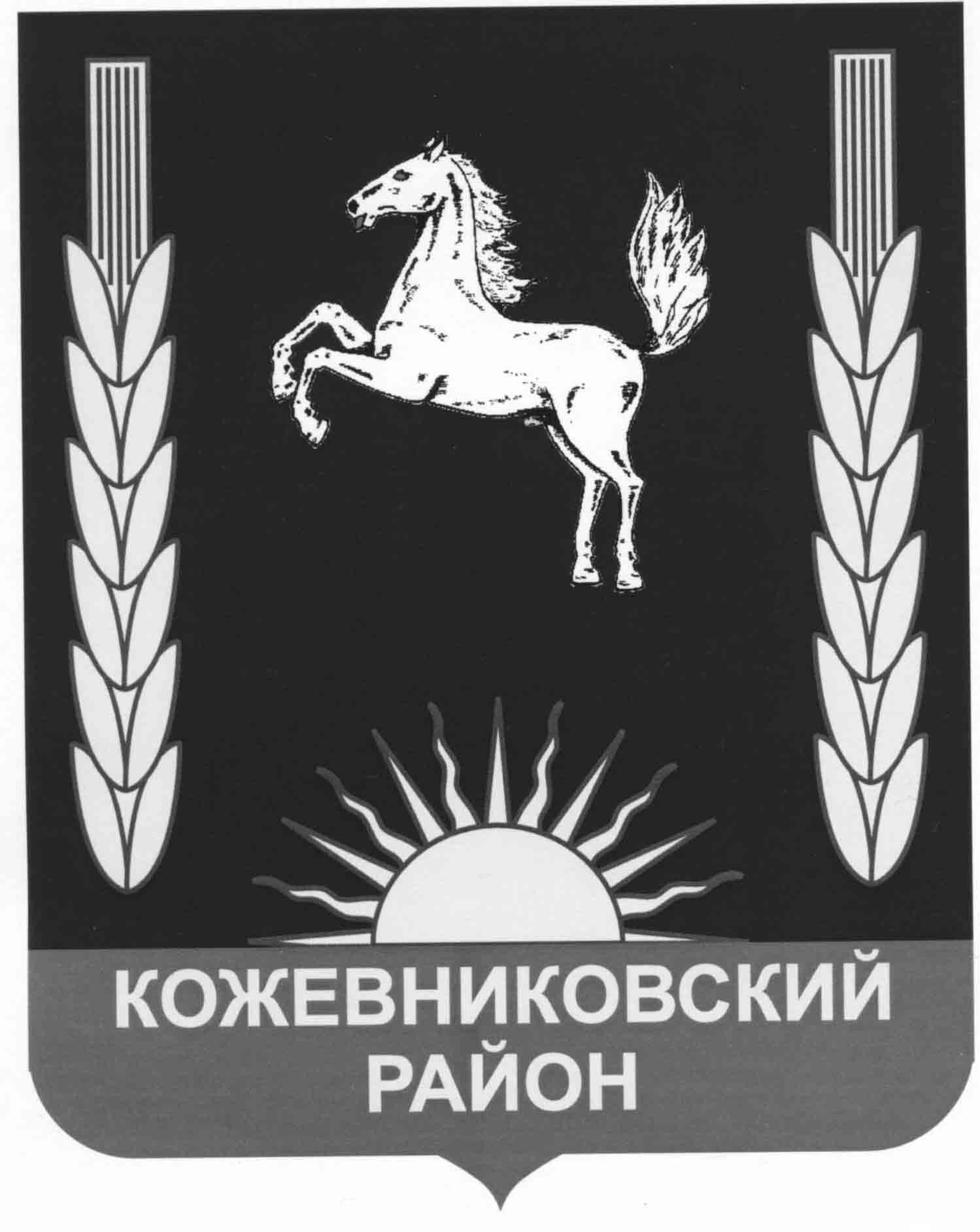 АДМИНИСТРАЦИЯ КОЖЕВНИКОВСКОГО РАЙОНАПОСТАНОВЛЕНИЕ__________________№ ______с. Кожевниково Кожевниковского района Томской областиВ соответствии со статьей 179 Бюджетного кодекса Российской Федерации, постановлением Администрации Кожевниковского района от 12.07.2012 № 668 «Об утверждении Порядка принятия решений о разработке, формировании, реализации и оценки эффективности реализации муниципальных программ Кожевниковского района», распоряжением Администрации Кожевниковского района от 03.03.2020 № 93-р «О разработке муниципальных программ и внесении изменений в муниципальные программы Администрации Кожевниковского района в 2020 году»ПОСТАНОВЛЯЮ:Утвердить муниципальную программу «Развитие коммунальной инфраструктуры Кожевниковского района на период 2021-2026 годы» согласно приложению к настоящему постановлению.Признать утратившими силу следующие постановления Администрации Кожевниковского района:от 02.09.2014 № 503 «Об утверждении муниципальной программы «Модернизация коммунальной инфраструктуры Кожевниковского района в 2014-2017 годах»»;от 28.12.2016 № 706 «О внесении изменений в муниципальную программу «Модернизация коммунальной инфраструктуры Кожевниковского района»»;от 25.05.2017 № 339 «О внесении изменений в постановление Администрации Кожевниковского района от 02.09.2014г. № 503 «Модернизация коммунальной инфраструктуры в Кожевниковском районе 2014-2017 годах».3. Опубликовать настоящее постановление в районной газете «Знамя труда» и разместить на официальном сайте органов местного самоуправления Кожевниковского района.4. Настоящее постановление вступает в силу со дня его опубликования, но не ранее 01 января 2021 года.5. Контроль исполнения настоящего постановления возложить на  заместителя Главы Кожевниковского района по жилищно-коммунальному хозяйству, строительству, общественной безопасности Вакурина В.И.  Глава района                                                                                       А.А. Малолетко                                                                                                                        Начальник Управления финансов                                                                                                                           ___________________О.Л.Вильт                                                                                                                           «____»_________________ 2020г.Ю.А. Колдаева8 (38244) 2257ПАСПОРТмуниципальной программы «Развитие коммунальной инфраструктуры Кожевниковского района  на период 2021-2026 годы»ВведениеГосударственная программа направлена на достижение цели Стратегии социально-экономического развития Томской области до 2030 года, утвержденной постановлением Законодательной Думы Томской области от 26 марта 2015 № 2580 (далее - Стратегия), "Сбалансированное территориальное развитие за счет развития инфраструктуры в Томской области". В качестве стратегической цели развития Томской области определен высокий уровень благосостояния населения и стандартов качества жизни, а в числе среднесрочных целей указанной Стратегии - развитую инфраструктуру и благоприятные условия для жизни, работы, отдыха и воспитания детей, что предполагает проведение модернизации жилищно-коммунального хозяйства Томской области.
В сфере жилищно-коммунального хозяйства приоритетные задачи социально-экономического развития Российской Федерации, как следует из Концепции долгосрочного социально-экономического развития Российской Федерации, Стратегии развития Сибири, достигаются через развитие и модернизацию коммунальной инфраструктуры, обеспечение снижения уровня износа ее объектов.Основу Программы составляет система программных мероприятий, направленных на развитие коммунальной инфраструктуры, решение проблемных вопросов, обусловленных высоким уровнем износа объектов коммунальной инфраструктуры и необходимостью приведения их в соответствие с современными требованиями к надежности, качеству их работы и энергетической эффективности в сфере коммунального хозяйства Кожевниковскогорайона.Основные сокращения, используемые в Программе:ЖКХ – жилищно-коммунальное хозяйство;КИП – контрольно-измерительные приборы;ЭР – энергоресурсы;ТЭ – тепловая энергия;ХВ – холодная вода;ЭЭ – электроэнергия;ЛН – лампы накаливания;ПУ – приборы учета;ППРФ – постановление Правительства Российской Федерации;1. Приоритетные задачи социально-экономического развития Кожевниковского района, на решение которых направлена ПрограммаАнализ показывает, что темпы модернизации коммунальной инфраструктуры не позволяют сохранить уровень износа коммунальных объектов даже на одном уровне. Динамика изменения данного показателя отрицательная.Программа разработана в связи с необходимостью решения вопросов по замене физически изношенного и морально устаревшего оборудования инженерной инфраструктуры Кожевниковского района, необходимостью снижения эксплуатационных затрат на оказание коммунальных услуг и перехода на современные технологии производства и распределения тепла, воды и электроэнергии.Цель, задачи, целевые показатели ПрограммыЦелью разработки и реализации МП является развитие коммунальной инфраструктуры и повышение энергоэффективности в Кожевниковском районе. Показатель цели: 1.Снижение аварий  в системах водоснабжения и теплоснабжения;  2.Доля охвата территории услугой по обращению с твердыми коммунальными отходами;3.Снижение расходов бюджета на обеспечение энергетическими ресурсами муниципальных учреждений органами местного самоуправления;4.  Уровень газификации природным газом жилищного фонда Кожевниковского района, %.Задачи: 1. Модернизация и развитие коммунальной инфраструктуры в Кожевниковском районе; 2. Создание и развитие инфраструктуры в сфере с обращениями с твердыми коммунальными отходами  в Кожевниковском районе; 3. Повышение энергоэффективности в Кожевниковском районе;4. Развитие газоснабжения и повышение уровня газификации Кожевниковского района.Достижение поставленной программой цели базируется на решении следующих задач:Показатель задачи 1: Количество аварий в системах водоснабжения и теплоснабжения, ед.  Показатель задачи 2: Доля обустроенных контейнерных площадок по Кожевниковскому району, %;Показатель задачи 3: Доля объема тепловой энергии, расчеты за которую осуществляются с использованием приборов учета, в общем объеме тепловой энергии, потребляемой (используемой) на территории Кожевниковского района, %;Показатель задачи 4: Количество домовладений, получивших возможность доступа к сети газоснабжения, ед. 3. Перечень мероприятий Программы1. Приведение объектов водоснабжения  и теплоснабжения в Кожевниковском районе в соответствие с современными требованиями к надежности, качеству их работы и энергетической эффективности включает в себя следующие основные мероприятия: разработка ПСД, реконструкция сетей водоснабжения, бурение водозаборных скважин, капитальный ремонт водопровода, капитальный ремонт теплоснабжения, установка газовых котельных, реконструкция котельных.2.Создание и развитие инфраструктуры в сфере обращения с твердыми коммунальными отходами в Кожевниковском районе мероприятия: обустройство контейнеров, обустройство контейнерных площадок.	3. Энергосбережение  и повышение энергоэффективности в Кожевниковском районе: в неё входят следующие мероприятия: повышение тепловой защиты зданий, строений, сооружений, тепловая изоляция трубопроводов  и оборудования в зданиях, строениях, сооружениях, замена светильников с лампами накаливания на энергосберегающие лампы., дополнительные мероприятия повышения энергоэффективности внутридомовых инженерных систем, промывка и опрессовка системы отопления.4. Газоснабжение Кожевниковского района.4. Механизмы реализации и управления Программы, включая ресурсное обеспечениеМеханизм реализации и управления Программой представляет собой взаимодействие между исполнителями Программы и координацию их действий. Реализацию Программы осуществляют управление по социально-экономическому развитию села, отдел муниципального хозяйства, отдел экономического анализа и прогнозирования Администрации Кожевниковского района.Заказчик Администрация Кожевниковского района.Куратор программы - Заместитель главы Кожевниковского района по жилищно-коммунальному хозяйству, строительству, общественной безопасностиАдминистрация Кожевниковского района:- несет ответственность за своевременную и качественную подготовку и реализацию мероприятий Программы, обеспечивает целевое и эффективное использование средств, выделенных на реализацию мероприятий Программы;- разрабатывает и принимает на уровне муниципального образования нормативные документы, необходимые для эффективной реализации мероприятий Программы;- обеспечивает своевременную подготовку проектно-сметной документации на строительство (реконструкцию) объектов социальной и инженерной инфраструктуры, осуществляемое в рамках реализации Программы;- заключает соглашения с вышестоящими органами исполнительной власти о предоставлении субсидий за счет бюджетных средств на софинансирование мероприятий Программы;- осуществляет подготовку информации о ходе реализации мероприятий Программы.Исполнители при реализации Программы в пределах своих полномочий:-организуют реализацию и финансирование мероприятий Программы, исполнителями которых они являются;-готовят предложения об уточнении перечня программных мероприятий, представляют заявки на финансирование мероприятий Программы на очередной финансовый год, уточняют сроки исполнения по отдельным мероприятиям Программы и направляют соответствующую информацию до момента утверждения заказчику  Программы;-осуществляют мониторинг результатов реализации мероприятий Программы;  -осуществляют контроль исполнения соответствующих мероприятий Программы, исполнителями которых они являются, в том числе за целевым и эффективным использованием бюджетных средств;  -анализируют, корректируют ход выполнения муниципальной программы и вносят предложения по совершенствованию реализации Программы;-перераспределяют финансовые ресурсы между разделами и мероприятиями Программы в пределах выделенных лимитов на текущий финансовый год, с внесением соответствующих изменений в Программу;  -несут ответственность за своевременную и качественную реализацию закрепленных за ними мероприятий Программы, выполнение показателей результативности муниципальной программы;  -представляют   заказчику  отчеты об исполнении мероприятий Программы;   -обеспечивают соответствующий уровень софинансирования расходных обязательств по программным мероприятиям;  -несут ответственность за нецелевое и нерациональное использование финансовых средств в соответствии с действующим законодательством.Программа реализуется за счет средств бюджетов Томской области, муниципального образования Кожевниковский район, и внебюджетных источников.Объемы финансирования Программы по источникам финансирования и направлениям расходования средств приведены в приложении № 2.5. Контроль и мониторинг реализации ПрограммыКонтроль над реализацией муниципальной программой осуществляет Заместитель Главы Кожевниковского района по жилищно-коммунальному хозяйству, строительству, общественной безопасности.Текущий контроль и мониторинг реализации муниципальной программы осуществляет отдел муниципального хозяйства Администрации Кожевниковского района.Оценка эффективности реализации муниципальнойпрограммы проводится ежегодно в соответствии с Порядком проведения и критерий оценки эффективности реализации муниципальных программ Кожевниковского района.6. Оценка рисков в ходе реализации ПрограммыВнешние риски реализации государственной программы:- изменение федерального законодательства в части перераспределения полномочий между Российской Федерацией, субъектами Российской Федерации и муниципальными образованиями;- изменение регионального законодательства в части финансирования программ; - природные и техногенные катастрофы; - опережающие темпы износа коммунальной инфраструктуры в случае недостаточности объемов вкладываемых финансовых средств;-сокращение бюджетного финансирования, выделенного на выполнение Программ;-недостаточное ресурсное обеспечение Программы;-увеличение сроков выполнения отдельных мероприятий Программы.На   выполнение   муниципальной   программы   могут   повлиять   опережающие   темпы инфляции, что приведет к повышению стоимости строительно-монтажных работ, а в результате  к невозможности реализации мероприятий в рамках ресурсного обеспечения, предусмотренного муниципальной программой, а также опережающие темпы износа коммунальной инфраструктуры в случае недостаточности объемов вкладываемых финансовых средств, в том числе из внебюджетных источников (частные инвестиции). Внутренние риски реализации государственной программы:- несвоевременное и не в полном объеме обеспечение финансирования.   Способами ограничения основных рисков являются:-  регулярное взаимодействие с областными органами исполнительной власти;- заключение соглашений с органами местного самоуправления сельских поселений Кожевниковского района и строгий контроль за выполнением взятых обязательств сторонами;-  привлечение внебюджетных ресурсов;-  усиление контроля над ходом выполнения мероприятий муниципальной программы и совершенствование механизма текущего управления реализацией муниципальной программы;-  своевременная корректировка мероприятий муниципальной программы.Указанные риски могут привести к значительному снижению эффективности реализуемых мер, направленных на решение задач, определенных муниципальной программой. ПОДПРОГРАММА 1«Развитие коммунальной инфраструктуры Кожевниковского района на период 2021-2026 годы.ПАСПОРТ ПОДПРОГРАММЫ  1ВведениеРазвитие коммунальной инфраструктуры предусматривает повышение обеспеченности населения Кожевниковского  района коммунальными услугами и улучшение условий проживания в районе. В связи с этим ожидается существенный рост инвестиционной активности в отрасли жилищно-коммунального хозяйства и увеличение количества реализуемых проектов по развитию коммунальной инфраструктуры объектов систем теплоснабжения, водоснабжения и водоотведения, что будет способствовать снижению аварийности на объектах соответствующих систем и повышению надежности и качества их функционирования.Для достижения цели модернизации и развития коммунальной инфраструктуры необходимо решение задачи обеспечения надежности и эффективности функционирования коммунального комплекса путем привлечения инвестиций, направленных на обновление и создание новых объектов коммунальной инфраструктуры.	Коммунальная инфраструктура будет реализовываться за счет мероприятий по проведению реконструкций и  капитального ремонта. Все мероприятия описаны в перечнепрограммных мероприятий муниципальной программы МО «Развитие коммунальной инфраструктуры Кожевниковского района в 2021-2026 годы».Приоритетные задачи социально-экономического развития Кожевниковского района, на решение которых направлена Подпрограмма 1Объекты ЖКХ водоснабжения и водоотведения:Жилищный фонд Кожевниковского района по муниципальному образованию составляет 7014 шт., в том числе объекты муниципальной собственности 19 шт.Общая площадь по муниципальному образованию жилищного фонда составляет: 476,2 тыс.м2  ., в том числе объекты муниципальной собственности 6,2 тыс.м2 Водопроводные очистные сооружения по муниципальному образованию составляет 1 шт., в том числе объекты муниципальной собственности 1 шт. Станция химводоотчистки по ул. Гагарина, 14а, производительность по муниципальному образованию 240 м3 /сут., в т.ч. объекты муниципальной собственности 240 м3 /сут.,Водозаборные скважины всего  по муниципальному образованию 71 шт., в т.ч. объекты муниципальной собственности 71 шт., производительность по муниципальному образованию 560 м3 /сут., в т.ч. объекты муниципальной собственности 560 м3 /сут.Водонапорные башни всего  по муниципальному образованию 65 шт., в т.ч. объекты муниципальной собственности 60 шт.5)  Водопроводные сети всего по муниципальному образованию  168,36 км., в т.ч. объекты муниципальной собственности 168,36 км. Всего по муниципальному образованию : -стальных труб 52,81 км., вт.ч. объекты муниципальной собственности 52,81 км., -чугунных труб по муниципальному образованию  41,93 км., в т.ч. объекты муниципальной собственности 41,93 км.,-пластмассовых труб по муниципальному образованию  73,62 км., в т.ч. объекты муниципальной собственности 73,62 км.По-прежнему значительной остается утечка воды при транспортировке к потребителям вследствие износа труб водопроводной сети, их соединений, запорной арматуры, гидрантов, а также аварий и несанкционированного разбора у потребителей. Основная часть сетей проложена подземно. Слабым местом в прокладке водопровода является то, что часть сетей проложена совместно с тепловыми сетями, что значительно увеличивает тепловые потери в теплосетях на нагрев холодной воды в отопительный период, ведёт к сверхнормативному износу труб и ухудшает качество питьевой воды. Состояние части водопроводов неудовлетворительное нуждается в замене. Объекты ЖКХ Теплоснабжение:Всего по муниципальному образованию 57 шт. котельных, установленная мощность 37,6 Гкал/час, в том числе объекты муниципальной собственности 46 шт. установленная мощность 24,69 Гкал/час.На угле по муниципальному образованию всего  27шт. мощностью 10,8 Гкал/час в т.ч. объекты муниципальной собственности 23шт мощностью 9,65 Гкал/час.На жидком топливе по муниципальному образованию всего  1шт мощностью 1,3 Гкал/час, в т.ч. объекты муниципальной собственности 1 шт. мощностью 1,3  Гкал/час.На газе по муниципальному образованию всего  22 шт. мощностью 25,38 Гкал/час, в т.ч. объекты муниципальной собственности 15 шт. мощностью 13,611  Гкал/час.На электроэнергии по муниципальному образованию всего  7 шт. мощностью 0,13 Гкал/час, в т.ч. объекты муниципальной собственности 7 шт. мощностью 0,13  Гкал/час.На дровах по муниципальному образованию всего  0 шт. мощностью 0 Гкал/час, в т.ч. объекты муниципальной собственности 0 шт. мощностью 0Гкал/час.Всего Котлов по муниципальному образованию 107 шт. мощностью 37,6 Гкал/час в т.ч. объекты муниципальной собственности 76 шт. мощностью 24,69 Гкал/час.На угле по муниципальному образованию всего  52 шт. мощностью 10,8 Гкал/час в т.ч. объекты муниципальной собственности 43 шт мощностью 9,65 Гкал/час.На жидком топливе по муниципальному образованию всего  2 шт. мощностью 1,3 Гкал/час, в т.ч. объекты муниципальной собственности 2 шт. мощностью 1,3  Гкал/час.На газе по муниципальному образованию всего  46 шт. мощностью 25,38 Гкал/час, в т.ч. объекты муниципальной собственности 24  шт. мощностью 13,611  Гкал/час.Мероприятия муниципальной программы направлены на решение проблемных вопросов, обусловленных высоким уровнем износа объектов коммунальной инфраструктуры и необходимостью приведения их в соответствие с современными требованиями к надежности, качеству их работы и энергетической эффективности в сфере коммунального хозяйства Кожевниковского района.Потенциал энергосбережения представляет собой разность между имеющимся спросом на энергоресурсы и объективно достижимым потреблением энергоресурсов в процессе эффективного осуществления энергосбережения. Потенциал энергосбережения показывает, какую долю потерь энергии (энергоресурсов) можно сократить при комплексной реализации мероприятий МП.Цель, задачи, целевые показатели Подпрограммы 1Целью разработки и реализации Подпрограммы 1 является модернизация и развитие коммунальной инфраструктуры в Кожевниковском районе. Целевые показатели Подпрограммы 1: Количество аварий в системах водоснабжения и теплоснабжения.Достижение поставленной программой цели базируется на решении задачи:-Привидение объектов водоснабжения и теплоснабжения в Кожевниковском районе в соответствии с современными требованиями  к надежности, качеству их работы и энергетической эффективности.Показатель задачи: Количество построенных, реконструированных (модернизированных), капитально отремонтированных объектов водоснабжения и теплоснабжения, ед.3. Перечень мероприятий подпрограммы 1Приведения объектов водоснабжения и теплоснабжения в Кожевниковском районе в соответствие с современными требованиями к надежности, качеству их работы и энергетической эффективности.Основные мероприятия. 1. Разработка ПСД; 2 . Реконструкция сетей водоснабжения, бурение водозаборной скважины;3 .Капитальный ремонт водопровода; 4. Капитальный ремонт теплоснабжения;5.Установка газовых котельных;6. Реконструкция котельных.4. Механизмы реализации и управления Подпрограммы 1, включая ресурсное обеспечениеМероприятия по модернизации объектов коммунальной инфраструктуры реализуются за счет бюджетных ассигнований на осуществление бюджетных инвестиций в объекты капитального строительства муниципальной собственности в объеме, утвержденном Законом Томской области об областном бюджете на соответствующий год.Приоритет отдается объектам коммунальной инфраструктуры с более высоким уровнем износа.Для реализации мероприятий по подготовке коммунального комплекса к работе в отопительный период предусматривается предоставление из областного бюджета субсидий бюджетам муниципальных образований Томской области на условиях софинансирования за счет средств местного бюджета.Для реализации мероприятий по оснащению котельных резервными источниками электроснабжения предусматривается предоставление из областного бюджета субсидий бюджетам муниципальных образований Томской области на условиях софинансирования за счет средств местного бюджета.Оснащение котельных резервными источниками электроснабжения финансируется согласно плану, сформированному Департаментом ЖКХ и государственного жилищного надзора Томской области на основании заявок органов местного самоуправления муниципальных образований Томской области.Объем бюджетного финансирования муниципальной программы подлежит ежегодному уточнению в соответствии с реальными возможностями бюджетов всех уровней и с учетом фактического выполнения мероприятий муниципальной программы.Исполнители муниципальной программы в установленном действующим законодательством порядке организуют размещение заказов с заключением государственных контрактов и договоров на выполнение конкретных мероприятий.5. Контроль и мониторинг реализации подпрограммы 1Контроль над реализацией муниципальной программой осуществляет Заместитель Главы Кожевниковского района по жилищно-коммунальному хозяйству, строительству, общественной безопасности.Текущий контроль и мониторинг реализации муниципальной программы осуществляет Отдел Муниципального хозяйства Администрации Кожевниковского района.6. Оценка рисков в ходе реализации подпрограммы 1Внешние риски реализации государственной программы:- изменение федерального законодательства в части перераспределения полномочий между Российской Федерацией, субъектами Российской Федерации и муниципальными образованиями;- изменение регионального законодательства в части финансирования программ; - природные и техногенные катастрофы;- опережающие темпы износа коммунальной инфраструктуры в случае недостаточности объемов вкладываемых финансовых средств;-сокращение бюджетного финансирования, выделенного на выполнение Подпрограммы 1;-недостаточное ресурсное обеспечение Подпрограммы 1;-увеличение сроков выполнения отдельных мероприятий Подпрограммы 1;-коллегиальные обсуждения и принятие решений;-мониторинг реализации мероприятий Подпрограммы 1, своевременная корректировка мероприятий и Подпрограммы 1.На   выполнение   Подпрограммы 1   могут   повлиять   опережающие   темпы инфляции, что приведет к повышению стоимости строительно-монтажных работ, а в результате  к невозможности реализации мероприятий в рамках ресурсного обеспечения, предусмотренного муниципальной программой, а также опережающие темпы износа коммунальной инфраструктуры в случае недостаточности объемов вкладываемых финансовых средств, в том числе из внебюджетных источников (частные инвестиции).   Внутренние риски реализации государственной программы:- несвоевременное и не в полном объеме обеспечение финансирования.   Указанные риски могут привести к значительному снижению эффективности реализуемых мер, направленных на решение задач, определенных муниципальной программой.   Способами ограничения основных рисков являются:-  регулярное взаимодействие с областными органами исполнительной власти;- заключение соглашений с органами местного самоуправления сельских поселений Кожевниковского района и строгий контроль за выполнением взятых обязательств сторонами;-  привлечение внебюджетных ресурсов;-  усиление контроля над ходом выполнения мероприятий муниципальной программы и совершенствование механизма текущего управления реализацией муниципальной программы;-  своевременная корректировка мероприятий Подпрограммы 1ПОДПРОГРАММА2«Создание и развитие инфраструктуры в сфере обращения с  твердыми коммунальными отходами в Кожевниковском районе на период 2021-2026 годы».ПАСПОРТ ПОДПРОГРАММЫ  2ВведениеТерритория Томской области, поделена на  зоны деятельности региональных операторов, Кожевниковский район входит в IV зону, обслуживается региональным оператором. Общая площадь территории муниципального образования Кожевниковский район составляет: 3908,км2к району относятся 8 сельских поселений, 38 населенных пунктов. На 2020 год услугами регионального оператора» пользуются только 5 сельских поселения Кожевниковское с/п, Уртамское с/п, Вороновкое с/п, Песочнодубровское с/п и Староювалинское с/п. В ближайшее время   планируется охватить 100%  территории района услугой ТКО.Постановлением правительства РФ  от 31.08.2018г. № 1039 утверждены»Правила обустройства мест (площадок) накопления твердых коммунальных отходов и ведение реестра. Нормативы размещения площадки для сбора мусораСогласно требованиям, контейнера для сбора ТКО должны размещаться не ближе 20 метров от жилых зданий, детских учреждений, школ, спортивных площадок и мест отдыха граждан, а от медицинских учреждений – 25 метров. Удалённость не должна превышать 100 м.Площадка должна иметь удобные подъездные пути для мусоровозов, а её местоположение указывается на схеме при проектировании зданий. Размещение согласовывается с уполномоченным органом местного самоуправления, а в случае невозможно выполнить требования, решение принимается главным санитарным врачом субъекта РФ. Санитарные Правила, в этой части, противоречат Правилам, утвержденным Правительством РФ.Нормативные акты, регулирующие правила установки мусорных баковОсновные требования, касающиеся обустройства места под урны для сбора нечистот, регламентируются СНиП, СанПиН нормативами. К числу таких документов относится:СанПиН 42-128-4690-88, где указывается наименьшее расстояние от жилого здания до бака. В тексте указано 20-25 метров. Также здесь можно найти сведения про максимально допустимую удаленность (100 м).СанПиН 1.2.2645-10, который утвердили в 2010 году специальным постановлением главного санитарного врача РФ.СНиП, законы принимались в различное время. Главная их задача – определение дальности расположения отходных сборников от индивидуальных построек, располагающихся в частном секторе.Федеральный закон 505 Нововведения были приняты в 2017, но в силу они вступили лишь спустя 2 года. Они известны гражданам страны как законодательные нормы о мусоре. Здесь подробно описываются стандарты складирования, утилизации отходов.ТКО – Твердые коммунальные отходыПриоритетные задачи социально-экономического развития Кожевниковского района, на решение которых направлена Подпрограмма 2Программа разработана с целью  формирование современной, экологически безопасной отрасли обращения с твёрдыми коммунальными отходами; создание объектов инфраструктуры, в том числе по сбору и утилизации отходов, ликвидация несанкционированных свалок отходов и предотвращение образования новых.Также программа  направлена на ликвидацию многочисленных несанкционированных свалок.Региональный оператор осуществляет сбор, транспортирование, утилизацию, захоронение твердых коммунальных отходов самостоятельно Накопление, сбор, транспортирование, обработка, утилизация, обезвреживание, захоронение твердых коммунальных отходов осуществляется в соответствии с Правилами обращения с твердыми коммунальными отходами(Правительства РФ № 1156 от 11.12.2016 «Об обращении с твердыми коммунальными отходами и внесении изменения в постановление Правительства Российской Федерации от 25 августа 2008 г. № 641» (далее – постановление Правительства РФ № 1156).Цель, задачи, целевые показатели Подпрограммы 2Целью разработки и реализации подпрограммы 2 является  Обращение с твердыми коммунальными отходами на территории  Кожевниковского района.Целевым показателем подпрограммы 2 является: Доля обустроенных контейнерных площадок по Кожевниковскому району, %. Достижение поставленной программой цели базируется на решении следующей задачи: Создание и обустройство мест (площадок) размещения контейнерных площадок для сбора (накопления) твердых коммунальных отходов на территории муниципального образования Кожевниковский район.Показатель задачи: Количество созданных и обустроенных мест  (площадок) размещения контейнерных площадок для сбора твердых коммунальных отходов, ед. 3. Перечень мероприятий Подпрограммы 2Достижение поставленной Подпрограммой цели осуществляется путем реализации организационно – правовых мероприятий, а также путем выполнения данных мероприятийМероприятие 1. Приобретение контейнеров;Мероприятие 2 Обустройство контейнерных площадок.  4. Механизмы реализации и управления Подпрограммой 2, включая ресурсное обеспечениеМеханизм реализации и управления Программой представляет собой взаимодействие между исполнителями Программы и координацию их действий. Реализацию Программы осуществляют, отдел муниципального хозяйства, отдел экономического анализа и прогнозирования Администрации Кожевниковского района.Заказчик Администрация Кожевниковского района.Куратор программы - Заместитель главы Кожевниковского района по жилищно-коммунальному хозяйству, строительству, общественной безопасности.Администрация Кожевниковского района:- несет ответственность за своевременную и качественную подготовку и реализацию мероприятий Программы, обеспечивает целевое и эффективное использование средств, выделенных на реализацию мероприятий Программы;- разрабатывает и принимает на уровне муниципального образования нормативные документы, необходимые для эффективной реализации мероприятий Программы;- заключает соглашения с вышестоящими органами исполнительной власти о предоставлении субсидий за счет средств местного и областного бюджета  на софинансирование мероприятий программы;- осуществляет подготовку информации о ходе реализации мероприятий программы.Исполнители при реализации Программы в пределах своих полномочий:-организуют реализацию и финансирование мероприятий программы, исполнителями которых они являются;-готовят предложения об уточнении перечня программных мероприятий, представляют заявки на финансирование мероприятий Программы на очередной финансовый год, уточняют сроки исполнения по отдельным мероприятиям Программы и направляют соответствующую информацию до момента утверждения заказчику  Программы;-осуществляют мониторинг результатов реализации мероприятий Программы;  -осуществляют контроль исполнения соответствующих мероприятий Программы, исполнителями которых они являются, в том числе за целевым и эффективным использованием бюджетных средств;  -анализируют, корректируют ход выполнения муниципальной программы и вносят предложения по совершенствованию реализации Программы;-перераспределяют финансовые ресурсы между разделами и мероприятиями Программы в пределах выделенных лимитов на текущий финансовый год, с внесением соответствующих изменений в Программу;  -несут ответственность за своевременную и качественную реализацию закрепленных за ними мероприятий Программы, выполнение показателей результативности муниципальной программы;  -представляют   заказчику  отчеты об исполнении мероприятий Программы;   -обеспечивают соответствующий уровень софинансирования расходных обязательств по программным мероприятиям;Программа реализуется за счет Областного и местного бюджета.Объемы финансирования Программы по источникам финансирования и направлениям расходования средств приведены в приложении № 2.5. Контроль и мониторинг реализации Подпрограммы 2Контроль над реализацией муниципальной программой осуществляет Заместитель Главы Кожевниковского района по жилищно-коммунальному хозяйству, строительству, общественной безопасности.Текущий контроль и мониторинг реализации муниципальной программы осуществляет Отдел Муниципального хозяйства Администрации Кожевниковского района.Оценка социально-экономической эффективности реализации муниципальной программы проводится ежегодно путем сравнения текущих значений основных целевых показателей с установленными муниципальной программой значениями.6. Оценка рисков в ходе реализации Подпрограммы 2Внешние риски реализации государственной программы:- изменение федерального законодательства в части перераспределения полномочий между Российской Федерацией, субъектами Российской Федерации и муниципальными образованиями;- изменение регионального законодательства в части финансирования программ; - природные и техногенные катастрофы.-сокращение бюджетного финансирования, выделенного на выполнение Подпрограммы 2;-недостаточное ресурсное обеспечение Подпрограммы 2;-увеличение сроков выполнения отдельных мероприятий Подпрограммы 2.-коллегиальные обсуждения и принятие решений;-мониторинг реализации мероприятий Подпрограммы 2, своевременная корректировка мероприятий и показателей Подпрограммы 2;  Внутренние риски реализации государственной программы:- несвоевременное и не в полном объеме обеспечение финансирования.   Указанные риски могут привести к значительному снижению эффективности реализуемых мер, направленных на решение задач, определенных муниципальной программой.   Способами ограничения основных рисков являются:-  регулярное взаимодействие с областными органами исполнительной власти;- заключение соглашений с органами местного самоуправления сельских поселений Кожевниковского района и строгий контроль за выполнением взятых обязательств сторонами.ПОДПРОГРАММА 3  «Развитие энергоэффективности в Кожевниковском районе  на период 2021-2026 годы»ПАСПОРТ ПОДПРОГРАММЫ 3ВедениеС утверждением Федерального закона от 23 ноября 2009 года № 261-ФЗ "Об энергосбережении и о повышении энергетической эффективности и о внесении изменений в отдельные законодательные акты Российской Федерации" в регионе активно ведется работа по повышению энергетической эффективности во всех отраслях экономики региона.Муниципальная программа (далее – МП) является комплексным и системным по срокам и исполнителям планом действий  для поэтапной реализации энерго- и ресурсосберегающих мероприятий на территории Кожевниковского района.МП предусматривает проведение комплекса программных мероприятий, направленных на реализацию имеющегося потенциала энергосбережения путем создания экономических и технических механизмов, стимулирующих энергосбережение и позволяющих снизить потребление энергетических ресурсов в бюджетной сфере за счет сокращения непроизводственных расходов и потерь энергоресурсов. Основные сокращения, используемые в Подпрограмме 3:ЖКХ – жилищно-коммунальное хозяйство;ЭР – энергоресурсы;ТЭ – тепловая энергия;ХВ – холодная вода;ЭЭ – электроэнергия;ЛН – лампы накаливания;ПУ – приборы учета;ППРФ – постановление Правительства Российской Федерации;МКД – многоквартирные дома.1. Приоритетные задачи социально-экономического развития Кожевниковского района, на решение которых направлена Подпрограмма 3Для решения существующих проблем ресурсоэнергосбережения на территории Кожевниковского района должна быть разработана программа повышения энергетической эффективности, в которой будут определены приоритетные направления инвестирования, а также определены финансовые источники для реализации мероприятий, предусмотренных инвестиционными проектами.Энергоэффективность в бюджетном секторе по Кожевниковскому районуПотенциал энергосбережения представляет собой разность между имеющимся спросом на энергоресурсы и объективно достижимым потреблением энергоресурсов в процессе эффективного осуществления энергосбережения. Потенциал энергосбережения показывает, какую долю потерь энергии (энергоресурсов) можно сократить при комплексной реализации Подпрограммы 3.Проблемы энергосбережения в районе можно охарактеризовать следующими факторами:низкая оснащенность приборами учета тепловой энергии и воды объектов бюджетной сферы, расположенных  на территории района;повышенной изношенностью сетей тепло-, водоснабжения и водоотведения, как  следствие значительные потери и аварии;несоответствием генерирующих мощностей существующим нагрузкам, что является следствием увеличения  расхода топливной составляющей в тарифах на услугу;отсутствием должного финансирования для внедрения энергосберегающих технологий;отсутствием стимулов к энергосбережению.Вышеперечисленные проблемы постепенно устраняются за счет муниципального, областного, федерального финансирования на территории Кожевниковского района, а также за счет внебюджетных источников. Таким образом, для решения существующих проблем ресурсоэнергосбережения на территории Кожевниковского района должна быть  решена задача повышения энергетической эффективности, в которой будут определены приоритетные направления, а также определены финансовые источники для реализации мероприятий, предусмотренных инвестиционными проектами.Цель, задачи, целевые показатели Подпрограммы 3Целью разработки и реализации Подпрограммы является энергосбережение и повышение энергоэффективности в Кожевниковском районе. Показатель цели: Доля объема тепловой энергии, расчеты за которую осуществляются с использованием приборов учета, в общем объеме тепловой энергии, потребляемой  (используемой) на территории Кожевниковского района. Достижением поставленных Программой цели базируется на решении следующей задачи: Энергосбережение и повышение энергетической эффективности в бюджетном секторе.Показатель задачи: Снижение расходов бюджета на обеспечение энергетическими ресурсами муниципальных учреждений органами местного самоуправления.Перечень мероприятий Подпрограммы 3 Достижение поставленной Подпрограммой цели осуществляется путем реализации организационно – правовых мероприятий, а также путем выполнения мероприятий, обеспечивающих энергосбережение на объектах жилищно-коммунального хозяйства.Повышение тепловой защиты зданий, строений, сооружений и тепловая изоляция трубопроводов, оборудования в зданиях, строениях, сооружений; Замена светильников с лампами накаливания на энергосберегающие лампы в зданиях бюджетных учреждениях.Дополнительные мероприятия повышения энергоэффективности внутридомовых инженерных систем: промывка и опрессовка системы отопления.4. Механизмы реализации и управления Подпрограммы 3, включая ресурсное обеспечениеРешение задач по энергосбережению и повышению энергетической эффективности в районе требует согласованных действий органов местного самоуправления, руководителей бюджетных учреждений и организаций коммунального комплекса. В основу механизма реализации Подпрограммы положен принцип экономической целесообразности и заинтересованности всех участников процесса энергоресурсосбережения. Реализация Подпрограммы осуществляется, через систему мероприятий, позволяющих осуществить намеченные в Подпрограмме задачи и достичь поставленных  целей:Финансирование Подпрограммы осуществляется за счет средств выделенных из областного бюджета, бюджета муниципального образования Кожевниковский район в соответствии с законодательством РФ.Реализация Подпрограммы и достижение её целевых показателей будет зависеть от степени обеспеченности предусмотренных в ней мероприятий финансовыми ресурсами.5. Контроль и мониторинг реализации Подпрограммы 3Контроль над реализацией муниципальной программой осуществляет Заместитель Главы Кожевниковского района по жилищно-коммунальному хозяйству, строительству, общественной безопасности.Текущий контроль и мониторинг реализации муниципальной программы осуществляет отдел муниципального хозяйства Администрации Кожевниковского района.Оценка рисков в ходе реализации Подпрограммы 3Внешние риски реализации государственной программы:- изменение федерального законодательства в части перераспределения полномочий между Российской Федерацией, субъектами Российской Федерации и муниципальными образованиями;- изменение регионального законодательства в части финансирования программ; - природные и техногенные катастрофы.- опережающие темпы износа коммунальной инфраструктуры в случае недостаточности объемов вкладываемых финансовых средств.-сокращение бюджетного финансирования, выделенного на выполнение Подпрограммы 3;-недостаточное ресурсное обеспечение Подпрограммы 3;-увеличение сроков выполнения отдельных мероприятий Подпрограммы 3.-коллегиальные обсуждения и принятие решений;-мониторинг реализации мероприятий Подпрограммы 3, своевременная корректировка мероприятий и показателей Подпрограммы 3;На   выполнение   муниципальной   программы   могут   повлиять   опережающие   темпы инфляции, что приведет к повышению стоимости строительно-монтажных работ, а в результате  к невозможности реализации мероприятий в рамках ресурсного обеспечения, предусмотренного муниципальной программой, а также опережающие темпы износа коммунальной инфраструктуры в случае недостаточности объемов вкладываемых финансовых средств, в том числе из внебюджетных источников (частные инвестиции).   Внутренние риски реализации государственной программы:- несвоевременное и не в полном объеме обеспечение финансирования.   Указанные риски могут привести к значительному снижению эффективности реализуемых мер, направленных на решение задач, определенных муниципальной программой.   Способами ограничения основных рисков являются:-  регулярное взаимодействие с областными органами исполнительной власти;- заключение соглашений с органами местного самоуправления сельских поселений Кожевниковского района и строгий контроль за выполнением взятых обязательств сторонами;-  привлечение внебюджетных ресурсов;-  усиление контроля над ходом выполнения мероприятий Подпрограммы и совершенствование механизма текущего управления реализацией подпрограммы-  своевременная корректировка мероприятий Подпрограммы 3.ПОДПРОГРАММА 4«Развитие газоснабжения и повышение уровня газификации Кожевниковского района на период 2021-2026 годы.ПАСПОРТ ПОДПРОГРАММЫ  4ВведениеНастоящая муниципальная программа является инструментом реализации государственной политики в сфере комплексного развития сельских территорий, направления которой определены: Стратегией устойчивого развития сельских территорий Российской Федерации на период до 2030 года, утвержденной распоряжением Правительства Российской Федерации от 2 февраля 2015 года № 151-р;Государственной программой Томской области «Развитие коммунальной инфраструктуры в Томской области», утвержденной постановлением Администрации Томской области от 27 сентября 2019 года № 346а.Приоритетные задачи социально-экономического развития Кожевниковского района, на решение которых направленаПодпрограмма 4Начиная с 2003 года в районе ведется газификация райцентра на 01.01.2013г протяженность сетей высокого и низкого давления составляет – . Всего в районе газифицировано 960 квартир, в том числе в 2012 году газифицировано 155 квартир. Сетевым газом обеспечено 14% жилищного фонда МО «Кожевниковский район». В Кожевниковском районе к системе сетевого газоснабжения подключены 5 из 38 населенных пунктов (с. Десятово, с.Аркадьево, с.Новопокровка, с.Сафроновка, с. Кожевниково).Цель, задачи, целевые показатели Подпрограммы 4Целью разработки и реализации Подпрограммы 4 является развитие газоснабжения и повышение уровня газификации Кожевниковского района.Целевые показатели Подпрограммы 4: Количество домовладений, получивших возможность доступа к сети газоснабжения, ед. Достижение поставленной программой цели базируется на решении задачи: Проектирование и строительство распределительных газопроводов на территории населенных пунктов Кожевниковского района.Показатель задачи: Протяженность построенных газовых сетей, км.3. Перечень мероприятий подпрограммы 4В состав Программы  включены мероприятия по газификации Кожевниковского района. Перечень мероприятий приведен в приложении  2 к Программе.4. Механизмы реализации и управления Подпрограммы 4, включая ресурсное обеспечениеМеханизм реализации и управления Подпрограммой 4 представляет собой взаимодействие между исполнителями Подпрограммы 4 и координацию их действий. Реализацию Подпрограмму 4 осуществляют отдел муниципального хозяйства Администрации Кожевниковского района.Заказчик Администрация Кожевниковского района.Куратор программы - Заместитель Главы Кожевниковского района по жилищно-коммунальному хозяйству, строительству, общественной безопасности Администрация Кожевниковского района:- несет ответственность за своевременную и качественную подготовку и реализацию мероприятий подпрограммы, обеспечивает целевое и эффективное использование средств, выделенных на реализацию мероприятий подпрограммы;- разрабатывает и принимает на уровне муниципального образования нормативные документы, необходимые для эффективной реализации мероприятий подпрограммы;- обеспечивает своевременную подготовку проектно-сметной документации на строительство (реконструкцию) объектов инженерной инфраструктуры, осуществляемое в рамках реализации подпрограммы;- вносит предложения по уточнению затрат по мероприятиям подпрограммы на очередной финансовый год;- заключает соглашения с вышестоящими органами исполнительной власти о предоставлении субсидий за счет бюджетных средств на софинансирование мероприятий подпрограммы;- осуществляет подготовку информации о ходе реализации мероприятий Программы.Исполнители при реализации Подпрограммы  в пределах своих полномочий:-организуют реализацию и финансирование мероприятий подпрограммы, исполнителями которых они являются;-готовят предложения об уточнении перечня программных мероприятий, представляют заявки на финансирование мероприятий Подпрограммы на очередной финансовый год, уточняют сроки исполнения по отдельным мероприятиям Подпрограммы и направляют соответствующую информацию до момента утверждения заказчику  подпрограммы;-осуществляют мониторинг результатов реализации мероприятий подпрограммы;  -осуществляют контроль исполнения соответствующих мероприятий подпрограммы, исполнителями которых они являются, в том числе за целевым и эффективным использованием бюджетных средств;  -анализируют, корректируют ход выполнения муниципальной подпрограммы и вносят предложения по совершенствованию реализации подпрограммы;-перераспределяют финансовые ресурсы между разделами и мероприятиями подпрограммы в пределах выделенных лимитов на текущий финансовый год, с внесением соответствующих изменений в подпрограммы;  -несут ответственность за своевременную и качественную реализацию закрепленных за ними мероприятий подпрограммы, выполнение показателей результативности муниципальной программы;    -обеспечивают закупки товаров, работ, услуг в соответствии с Федеральным законом от 05.04.2013 № 44-ФЗ «О контрактной системе в сфере закупок товаров, работ, услуг для обеспечения государственных и муниципальных нужд»;   -обеспечивают соответствующий уровень софинансирования расходных обязательств по мероприятиям подпрограммы;  -несут ответственность за нецелевое и нерациональное использование финансовых средств в соответствии с действующим законодательством.Программа реализуется за счет средств федерального бюджета, бюджетов Томской области, муниципального образования Кожевниковский район, и внебюджетных источников.Объемы финансирования Программы по источникам финансирования и направлениям расходования средств приведены в приложении № 2.5. Контроль и мониторинг реализации подпрограммы 4Контроль над реализацией муниципальной программой осуществляет Заместитель Главы Кожевниковского района по жилищно-коммунальному хозяйству, строительству, общественной безопасности.Текущий контроль и мониторинг реализации муниципальной программы осуществляет Отдел Муниципального хозяйства Администрации Кожевниковского района.6. Оценка рисков в ходе реализации подпрограммы 4Внешние риски реализации государственной программы:- изменение федерального законодательства в части перераспределения полномочий между Российской Федерацией, субъектами Российской Федерации и муниципальными образованиями;- изменение регионального законодательства в части финансирования программ; - природные и техногенные катастрофы;- опережающие темпы износа коммунальной инфраструктуры в случае недостаточности объемов вкладываемых финансовых средств;-сокращение бюджетного финансирования, выделенного на выполнение Подпрограммы 4;-недостаточное ресурсное обеспечение Подпрограммы 4;-увеличение сроков выполнения отдельных мероприятий Подпрограммы 4;-коллегиальные обсуждения и принятие решений;-мониторинг реализации мероприятий Подпрограммы 4, своевременная корректировка мероприятий и Подпрограммы 4.На   выполнение   Подпрограммы 4   могут   повлиять   опережающие   темпы инфляции, что приведет к повышению стоимости строительно-монтажных работ, а в результате  к невозможности реализации мероприятий в рамках ресурсного обеспечения, предусмотренного муниципальной программой, а также опережающие темпы износа коммунальной инфраструктуры в случае недостаточности объемов вкладываемых финансовых средств, в том числе из внебюджетных источников (частные инвестиции).   Внутренние риски реализации государственной программы:- несвоевременное и не в полном объеме обеспечение финансирования.   Указанные риски могут привести к значительному снижению эффективности реализуемых мер, направленных на решение задач, определенных муниципальной программой.   Способами ограничения основных рисков являются:-  регулярное взаимодействие с областными органами исполнительной власти;- заключение соглашений с органами местного самоуправления сельских поселений Кожевниковского района и строгий контроль за выполнением взятых обязательств сторонами;-  привлечение внебюджетных ресурсов;-  усиление контроля над ходом выполнения мероприятий муниципальной программы и совершенствование механизма текущего управления реализацией муниципальной программы;-  своевременная корректировка мероприятий Подпрограммы 4Приложение 1к муниципальной программеСистема целевых показателей(индикаторов)муниципальной программы «Развитие коммунальной инфраструктуры Кожевниковского района  на период 2021-2026 годы»Перечень программных мероприятий муниципальной программы МО «Развитие коммунальной инфраструктуры Кожевниковского района в 2021-2026 годы»Приложение №2Об утверждении муниципальной программы«Развитие коммунальной инфраструктуры Кожевниковского района на период 2021-2026 годы»Заместитель Главы Кожевниковского района по жилищно-коммунальному хозяйству, строительству, общественной безопасности_______________ В.И. Вакурин«____» _______________2020 г.                                      Начальник отдела правовой                                       и кадровой работы                                      ___________В.И. Савельева                                      _________________ 2020 г.Наименование муниципальной программыРазвитие коммунальной инфраструктуры Кожевниковского района  на период 2021-2026 годыРазвитие коммунальной инфраструктуры Кожевниковского района  на период 2021-2026 годыРазвитие коммунальной инфраструктуры Кожевниковского района  на период 2021-2026 годыРазвитие коммунальной инфраструктуры Кожевниковского района  на период 2021-2026 годыРазвитие коммунальной инфраструктуры Кожевниковского района  на период 2021-2026 годыРазвитие коммунальной инфраструктуры Кожевниковского района  на период 2021-2026 годыРазвитие коммунальной инфраструктуры Кожевниковского района  на период 2021-2026 годыРазвитие коммунальной инфраструктуры Кожевниковского района  на период 2021-2026 годыРазвитие коммунальной инфраструктуры Кожевниковского района  на период 2021-2026 годыРазвитие коммунальной инфраструктуры Кожевниковского района  на период 2021-2026 годыРазвитие коммунальной инфраструктуры Кожевниковского района  на период 2021-2026 годыРазвитие коммунальной инфраструктуры Кожевниковского района  на период 2021-2026 годыРазвитие коммунальной инфраструктуры Кожевниковского района  на период 2021-2026 годыРазвитие коммунальной инфраструктуры Кожевниковского района  на период 2021-2026 годыРазвитие коммунальной инфраструктуры Кожевниковского района  на период 2021-2026 годыРазвитие коммунальной инфраструктуры Кожевниковского района  на период 2021-2026 годыРазвитие коммунальной инфраструктуры Кожевниковского района  на период 2021-2026 годыРазвитие коммунальной инфраструктуры Кожевниковского района  на период 2021-2026 годыРазвитие коммунальной инфраструктуры Кожевниковского района  на период 2021-2026 годыРазвитие коммунальной инфраструктуры Кожевниковского района  на период 2021-2026 годыРазвитие коммунальной инфраструктуры Кожевниковского района  на период 2021-2026 годыКуратор МП Заместитель главы Кожевниковского района по жилищно-коммунальному хозяйству, строительству, общественной безопасностиЗаместитель главы Кожевниковского района по жилищно-коммунальному хозяйству, строительству, общественной безопасностиЗаместитель главы Кожевниковского района по жилищно-коммунальному хозяйству, строительству, общественной безопасностиЗаместитель главы Кожевниковского района по жилищно-коммунальному хозяйству, строительству, общественной безопасностиЗаместитель главы Кожевниковского района по жилищно-коммунальному хозяйству, строительству, общественной безопасностиЗаместитель главы Кожевниковского района по жилищно-коммунальному хозяйству, строительству, общественной безопасностиЗаместитель главы Кожевниковского района по жилищно-коммунальному хозяйству, строительству, общественной безопасностиЗаместитель главы Кожевниковского района по жилищно-коммунальному хозяйству, строительству, общественной безопасностиЗаместитель главы Кожевниковского района по жилищно-коммунальному хозяйству, строительству, общественной безопасностиЗаместитель главы Кожевниковского района по жилищно-коммунальному хозяйству, строительству, общественной безопасностиЗаместитель главы Кожевниковского района по жилищно-коммунальному хозяйству, строительству, общественной безопасностиЗаместитель главы Кожевниковского района по жилищно-коммунальному хозяйству, строительству, общественной безопасностиЗаместитель главы Кожевниковского района по жилищно-коммунальному хозяйству, строительству, общественной безопасностиЗаместитель главы Кожевниковского района по жилищно-коммунальному хозяйству, строительству, общественной безопасностиЗаместитель главы Кожевниковского района по жилищно-коммунальному хозяйству, строительству, общественной безопасностиЗаместитель главы Кожевниковского района по жилищно-коммунальному хозяйству, строительству, общественной безопасностиЗаместитель главы Кожевниковского района по жилищно-коммунальному хозяйству, строительству, общественной безопасностиЗаместитель главы Кожевниковского района по жилищно-коммунальному хозяйству, строительству, общественной безопасностиЗаместитель главы Кожевниковского района по жилищно-коммунальному хозяйству, строительству, общественной безопасностиЗаместитель главы Кожевниковского района по жилищно-коммунальному хозяйству, строительству, общественной безопасностиЗаместитель главы Кожевниковского района по жилищно-коммунальному хозяйству, строительству, общественной безопасностиЗаказчик МП Администрация Кожевниковского района Администрация Кожевниковского района Администрация Кожевниковского района Администрация Кожевниковского района Администрация Кожевниковского района Администрация Кожевниковского района Администрация Кожевниковского района Администрация Кожевниковского района Администрация Кожевниковского района Администрация Кожевниковского района Администрация Кожевниковского района Администрация Кожевниковского района Администрация Кожевниковского района Администрация Кожевниковского района Администрация Кожевниковского района Администрация Кожевниковского района Администрация Кожевниковского района Администрация Кожевниковского района Администрация Кожевниковского района Администрация Кожевниковского района Администрация Кожевниковского района Исполнители МПАдминистрация Кожевниковского района, отдел муниципального хозяйства Администрации Кожевниковского района, органы Администрации Кожевниковского района, муниципальные учреждения Кожевниковского района, органы местного самоуправления поселений Кожевниковского района (по согласованию), иные органы и организации (по согласованию), участвующие в реализации мероприятий МП.Администрация Кожевниковского района, отдел муниципального хозяйства Администрации Кожевниковского района, органы Администрации Кожевниковского района, муниципальные учреждения Кожевниковского района, органы местного самоуправления поселений Кожевниковского района (по согласованию), иные органы и организации (по согласованию), участвующие в реализации мероприятий МП.Администрация Кожевниковского района, отдел муниципального хозяйства Администрации Кожевниковского района, органы Администрации Кожевниковского района, муниципальные учреждения Кожевниковского района, органы местного самоуправления поселений Кожевниковского района (по согласованию), иные органы и организации (по согласованию), участвующие в реализации мероприятий МП.Администрация Кожевниковского района, отдел муниципального хозяйства Администрации Кожевниковского района, органы Администрации Кожевниковского района, муниципальные учреждения Кожевниковского района, органы местного самоуправления поселений Кожевниковского района (по согласованию), иные органы и организации (по согласованию), участвующие в реализации мероприятий МП.Администрация Кожевниковского района, отдел муниципального хозяйства Администрации Кожевниковского района, органы Администрации Кожевниковского района, муниципальные учреждения Кожевниковского района, органы местного самоуправления поселений Кожевниковского района (по согласованию), иные органы и организации (по согласованию), участвующие в реализации мероприятий МП.Администрация Кожевниковского района, отдел муниципального хозяйства Администрации Кожевниковского района, органы Администрации Кожевниковского района, муниципальные учреждения Кожевниковского района, органы местного самоуправления поселений Кожевниковского района (по согласованию), иные органы и организации (по согласованию), участвующие в реализации мероприятий МП.Администрация Кожевниковского района, отдел муниципального хозяйства Администрации Кожевниковского района, органы Администрации Кожевниковского района, муниципальные учреждения Кожевниковского района, органы местного самоуправления поселений Кожевниковского района (по согласованию), иные органы и организации (по согласованию), участвующие в реализации мероприятий МП.Администрация Кожевниковского района, отдел муниципального хозяйства Администрации Кожевниковского района, органы Администрации Кожевниковского района, муниципальные учреждения Кожевниковского района, органы местного самоуправления поселений Кожевниковского района (по согласованию), иные органы и организации (по согласованию), участвующие в реализации мероприятий МП.Администрация Кожевниковского района, отдел муниципального хозяйства Администрации Кожевниковского района, органы Администрации Кожевниковского района, муниципальные учреждения Кожевниковского района, органы местного самоуправления поселений Кожевниковского района (по согласованию), иные органы и организации (по согласованию), участвующие в реализации мероприятий МП.Администрация Кожевниковского района, отдел муниципального хозяйства Администрации Кожевниковского района, органы Администрации Кожевниковского района, муниципальные учреждения Кожевниковского района, органы местного самоуправления поселений Кожевниковского района (по согласованию), иные органы и организации (по согласованию), участвующие в реализации мероприятий МП.Администрация Кожевниковского района, отдел муниципального хозяйства Администрации Кожевниковского района, органы Администрации Кожевниковского района, муниципальные учреждения Кожевниковского района, органы местного самоуправления поселений Кожевниковского района (по согласованию), иные органы и организации (по согласованию), участвующие в реализации мероприятий МП.Администрация Кожевниковского района, отдел муниципального хозяйства Администрации Кожевниковского района, органы Администрации Кожевниковского района, муниципальные учреждения Кожевниковского района, органы местного самоуправления поселений Кожевниковского района (по согласованию), иные органы и организации (по согласованию), участвующие в реализации мероприятий МП.Администрация Кожевниковского района, отдел муниципального хозяйства Администрации Кожевниковского района, органы Администрации Кожевниковского района, муниципальные учреждения Кожевниковского района, органы местного самоуправления поселений Кожевниковского района (по согласованию), иные органы и организации (по согласованию), участвующие в реализации мероприятий МП.Администрация Кожевниковского района, отдел муниципального хозяйства Администрации Кожевниковского района, органы Администрации Кожевниковского района, муниципальные учреждения Кожевниковского района, органы местного самоуправления поселений Кожевниковского района (по согласованию), иные органы и организации (по согласованию), участвующие в реализации мероприятий МП.Администрация Кожевниковского района, отдел муниципального хозяйства Администрации Кожевниковского района, органы Администрации Кожевниковского района, муниципальные учреждения Кожевниковского района, органы местного самоуправления поселений Кожевниковского района (по согласованию), иные органы и организации (по согласованию), участвующие в реализации мероприятий МП.Администрация Кожевниковского района, отдел муниципального хозяйства Администрации Кожевниковского района, органы Администрации Кожевниковского района, муниципальные учреждения Кожевниковского района, органы местного самоуправления поселений Кожевниковского района (по согласованию), иные органы и организации (по согласованию), участвующие в реализации мероприятий МП.Администрация Кожевниковского района, отдел муниципального хозяйства Администрации Кожевниковского района, органы Администрации Кожевниковского района, муниципальные учреждения Кожевниковского района, органы местного самоуправления поселений Кожевниковского района (по согласованию), иные органы и организации (по согласованию), участвующие в реализации мероприятий МП.Администрация Кожевниковского района, отдел муниципального хозяйства Администрации Кожевниковского района, органы Администрации Кожевниковского района, муниципальные учреждения Кожевниковского района, органы местного самоуправления поселений Кожевниковского района (по согласованию), иные органы и организации (по согласованию), участвующие в реализации мероприятий МП.Администрация Кожевниковского района, отдел муниципального хозяйства Администрации Кожевниковского района, органы Администрации Кожевниковского района, муниципальные учреждения Кожевниковского района, органы местного самоуправления поселений Кожевниковского района (по согласованию), иные органы и организации (по согласованию), участвующие в реализации мероприятий МП.Администрация Кожевниковского района, отдел муниципального хозяйства Администрации Кожевниковского района, органы Администрации Кожевниковского района, муниципальные учреждения Кожевниковского района, органы местного самоуправления поселений Кожевниковского района (по согласованию), иные органы и организации (по согласованию), участвующие в реализации мероприятий МП.Администрация Кожевниковского района, отдел муниципального хозяйства Администрации Кожевниковского района, органы Администрации Кожевниковского района, муниципальные учреждения Кожевниковского района, органы местного самоуправления поселений Кожевниковского района (по согласованию), иные органы и организации (по согласованию), участвующие в реализации мероприятий МП.Цели социально – экономического развития Кожевниковского района, на которую направлена реализация МП Развитие инфраструктуры в Кожевниковском районеРазвитие инфраструктуры в Кожевниковском районеРазвитие инфраструктуры в Кожевниковском районеРазвитие инфраструктуры в Кожевниковском районеРазвитие инфраструктуры в Кожевниковском районеРазвитие инфраструктуры в Кожевниковском районеРазвитие инфраструктуры в Кожевниковском районеРазвитие инфраструктуры в Кожевниковском районеРазвитие инфраструктуры в Кожевниковском районеРазвитие инфраструктуры в Кожевниковском районеРазвитие инфраструктуры в Кожевниковском районеРазвитие инфраструктуры в Кожевниковском районеРазвитие инфраструктуры в Кожевниковском районеРазвитие инфраструктуры в Кожевниковском районеРазвитие инфраструктуры в Кожевниковском районеРазвитие инфраструктуры в Кожевниковском районеРазвитие инфраструктуры в Кожевниковском районеРазвитие инфраструктуры в Кожевниковском районеРазвитие инфраструктуры в Кожевниковском районеРазвитие инфраструктуры в Кожевниковском районеРазвитие инфраструктуры в Кожевниковском районеЦель МП Развитие коммунальной инфраструктуры и повышение энергоэффективности в Кожевниковском районеРазвитие коммунальной инфраструктуры и повышение энергоэффективности в Кожевниковском районеРазвитие коммунальной инфраструктуры и повышение энергоэффективности в Кожевниковском районеРазвитие коммунальной инфраструктуры и повышение энергоэффективности в Кожевниковском районеРазвитие коммунальной инфраструктуры и повышение энергоэффективности в Кожевниковском районеРазвитие коммунальной инфраструктуры и повышение энергоэффективности в Кожевниковском районеРазвитие коммунальной инфраструктуры и повышение энергоэффективности в Кожевниковском районеРазвитие коммунальной инфраструктуры и повышение энергоэффективности в Кожевниковском районеРазвитие коммунальной инфраструктуры и повышение энергоэффективности в Кожевниковском районеРазвитие коммунальной инфраструктуры и повышение энергоэффективности в Кожевниковском районеРазвитие коммунальной инфраструктуры и повышение энергоэффективности в Кожевниковском районеРазвитие коммунальной инфраструктуры и повышение энергоэффективности в Кожевниковском районеРазвитие коммунальной инфраструктуры и повышение энергоэффективности в Кожевниковском районеРазвитие коммунальной инфраструктуры и повышение энергоэффективности в Кожевниковском районеРазвитие коммунальной инфраструктуры и повышение энергоэффективности в Кожевниковском районеРазвитие коммунальной инфраструктуры и повышение энергоэффективности в Кожевниковском районеРазвитие коммунальной инфраструктуры и повышение энергоэффективности в Кожевниковском районеРазвитие коммунальной инфраструктуры и повышение энергоэффективности в Кожевниковском районеРазвитие коммунальной инфраструктуры и повышение энергоэффективности в Кожевниковском районеРазвитие коммунальной инфраструктуры и повышение энергоэффективности в Кожевниковском районеРазвитие коммунальной инфраструктуры и повышение энергоэффективности в Кожевниковском районеПоказатели цели МП и их значение ПоказателиПоказателиПоказателиПоказателиПоказатели2021год2021год2021год2022 год2022 год2022 год2023год2023год2024 год2024 год2024 год2025 год2025 год2025 год2026 год2026 годПоказатели цели МП и их значение 1. Снижение аварий в системах водоснабжения и теплоснабжения,   %1. Снижение аварий в системах водоснабжения и теплоснабжения,   %1. Снижение аварий в системах водоснабжения и теплоснабжения,   %1. Снижение аварий в системах водоснабжения и теплоснабжения,   %1. Снижение аварий в системах водоснабжения и теплоснабжения,   %0,990,990,990,990,990,990,980,980,980,980,980,970,970,970,970,97Показатели цели МП и их значение 2. Доля охвата территории  услугой по обращению с твердыми коммунальными отходами, %2. Доля охвата территории  услугой по обращению с твердыми коммунальными отходами, %2. Доля охвата территории  услугой по обращению с твердыми коммунальными отходами, %2. Доля охвата территории  услугой по обращению с твердыми коммунальными отходами, %2. Доля охвата территории  услугой по обращению с твердыми коммунальными отходами, %2020203030305050707070909090100100Показатели цели МП и их значение 3. Снижение расходов бюджета на обеспечение энергетическими ресурсами муниципальных учреждений органами местного самоуправления, %3. Снижение расходов бюджета на обеспечение энергетическими ресурсами муниципальных учреждений органами местного самоуправления, %3. Снижение расходов бюджета на обеспечение энергетическими ресурсами муниципальных учреждений органами местного самоуправления, %3. Снижение расходов бюджета на обеспечение энергетическими ресурсами муниципальных учреждений органами местного самоуправления, %3. Снижение расходов бюджета на обеспечение энергетическими ресурсами муниципальных учреждений органами местного самоуправления, %1111111111111111Показатели цели МП и их значение 4. Уровень газификации природным газом жилищного фонда Кожевниковского района, %4. Уровень газификации природным газом жилищного фонда Кожевниковского района, %4. Уровень газификации природным газом жилищного фонда Кожевниковского района, %4. Уровень газификации природным газом жилищного фонда Кожевниковского района, %4. Уровень газификации природным газом жилищного фонда Кожевниковского района, %20,620,620,626,226,226,231,931,932,432,432,432,932,932,933,533,5Задачи МП 1.Модернизация и развитие коммунальной инфраструктуры 2.Создание и развитие инфраструктуры в сфере обращения с твердыми коммунальными отходами в Кожевниковском районе3. Повышение энергоэффективности в Кожевниковском районе 4. Развитие газоснабжения и повышение уровня газификации Кожевниковского района1.Модернизация и развитие коммунальной инфраструктуры 2.Создание и развитие инфраструктуры в сфере обращения с твердыми коммунальными отходами в Кожевниковском районе3. Повышение энергоэффективности в Кожевниковском районе 4. Развитие газоснабжения и повышение уровня газификации Кожевниковского района1.Модернизация и развитие коммунальной инфраструктуры 2.Создание и развитие инфраструктуры в сфере обращения с твердыми коммунальными отходами в Кожевниковском районе3. Повышение энергоэффективности в Кожевниковском районе 4. Развитие газоснабжения и повышение уровня газификации Кожевниковского района1.Модернизация и развитие коммунальной инфраструктуры 2.Создание и развитие инфраструктуры в сфере обращения с твердыми коммунальными отходами в Кожевниковском районе3. Повышение энергоэффективности в Кожевниковском районе 4. Развитие газоснабжения и повышение уровня газификации Кожевниковского района1.Модернизация и развитие коммунальной инфраструктуры 2.Создание и развитие инфраструктуры в сфере обращения с твердыми коммунальными отходами в Кожевниковском районе3. Повышение энергоэффективности в Кожевниковском районе 4. Развитие газоснабжения и повышение уровня газификации Кожевниковского района1.Модернизация и развитие коммунальной инфраструктуры 2.Создание и развитие инфраструктуры в сфере обращения с твердыми коммунальными отходами в Кожевниковском районе3. Повышение энергоэффективности в Кожевниковском районе 4. Развитие газоснабжения и повышение уровня газификации Кожевниковского района1.Модернизация и развитие коммунальной инфраструктуры 2.Создание и развитие инфраструктуры в сфере обращения с твердыми коммунальными отходами в Кожевниковском районе3. Повышение энергоэффективности в Кожевниковском районе 4. Развитие газоснабжения и повышение уровня газификации Кожевниковского района1.Модернизация и развитие коммунальной инфраструктуры 2.Создание и развитие инфраструктуры в сфере обращения с твердыми коммунальными отходами в Кожевниковском районе3. Повышение энергоэффективности в Кожевниковском районе 4. Развитие газоснабжения и повышение уровня газификации Кожевниковского района1.Модернизация и развитие коммунальной инфраструктуры 2.Создание и развитие инфраструктуры в сфере обращения с твердыми коммунальными отходами в Кожевниковском районе3. Повышение энергоэффективности в Кожевниковском районе 4. Развитие газоснабжения и повышение уровня газификации Кожевниковского района1.Модернизация и развитие коммунальной инфраструктуры 2.Создание и развитие инфраструктуры в сфере обращения с твердыми коммунальными отходами в Кожевниковском районе3. Повышение энергоэффективности в Кожевниковском районе 4. Развитие газоснабжения и повышение уровня газификации Кожевниковского района1.Модернизация и развитие коммунальной инфраструктуры 2.Создание и развитие инфраструктуры в сфере обращения с твердыми коммунальными отходами в Кожевниковском районе3. Повышение энергоэффективности в Кожевниковском районе 4. Развитие газоснабжения и повышение уровня газификации Кожевниковского района1.Модернизация и развитие коммунальной инфраструктуры 2.Создание и развитие инфраструктуры в сфере обращения с твердыми коммунальными отходами в Кожевниковском районе3. Повышение энергоэффективности в Кожевниковском районе 4. Развитие газоснабжения и повышение уровня газификации Кожевниковского района1.Модернизация и развитие коммунальной инфраструктуры 2.Создание и развитие инфраструктуры в сфере обращения с твердыми коммунальными отходами в Кожевниковском районе3. Повышение энергоэффективности в Кожевниковском районе 4. Развитие газоснабжения и повышение уровня газификации Кожевниковского района1.Модернизация и развитие коммунальной инфраструктуры 2.Создание и развитие инфраструктуры в сфере обращения с твердыми коммунальными отходами в Кожевниковском районе3. Повышение энергоэффективности в Кожевниковском районе 4. Развитие газоснабжения и повышение уровня газификации Кожевниковского района1.Модернизация и развитие коммунальной инфраструктуры 2.Создание и развитие инфраструктуры в сфере обращения с твердыми коммунальными отходами в Кожевниковском районе3. Повышение энергоэффективности в Кожевниковском районе 4. Развитие газоснабжения и повышение уровня газификации Кожевниковского района1.Модернизация и развитие коммунальной инфраструктуры 2.Создание и развитие инфраструктуры в сфере обращения с твердыми коммунальными отходами в Кожевниковском районе3. Повышение энергоэффективности в Кожевниковском районе 4. Развитие газоснабжения и повышение уровня газификации Кожевниковского района1.Модернизация и развитие коммунальной инфраструктуры 2.Создание и развитие инфраструктуры в сфере обращения с твердыми коммунальными отходами в Кожевниковском районе3. Повышение энергоэффективности в Кожевниковском районе 4. Развитие газоснабжения и повышение уровня газификации Кожевниковского района1.Модернизация и развитие коммунальной инфраструктуры 2.Создание и развитие инфраструктуры в сфере обращения с твердыми коммунальными отходами в Кожевниковском районе3. Повышение энергоэффективности в Кожевниковском районе 4. Развитие газоснабжения и повышение уровня газификации Кожевниковского района1.Модернизация и развитие коммунальной инфраструктуры 2.Создание и развитие инфраструктуры в сфере обращения с твердыми коммунальными отходами в Кожевниковском районе3. Повышение энергоэффективности в Кожевниковском районе 4. Развитие газоснабжения и повышение уровня газификации Кожевниковского района1.Модернизация и развитие коммунальной инфраструктуры 2.Создание и развитие инфраструктуры в сфере обращения с твердыми коммунальными отходами в Кожевниковском районе3. Повышение энергоэффективности в Кожевниковском районе 4. Развитие газоснабжения и повышение уровня газификации Кожевниковского района1.Модернизация и развитие коммунальной инфраструктуры 2.Создание и развитие инфраструктуры в сфере обращения с твердыми коммунальными отходами в Кожевниковском районе3. Повышение энергоэффективности в Кожевниковском районе 4. Развитие газоснабжения и повышение уровня газификации Кожевниковского районаПоказатели задач МП (подпрограммы МП) и их значение (с детализацией по годам реализации)ПоказателиПоказатели2021202120212021202220222022202320232023202420242024202520252025202520262026Показатели задач МП (подпрограммы МП) и их значение (с детализацией по годам реализации)Показатель 1 задачи 1.Количество аварий в системах водоснабжения и теплоснабжения, ед. Показатель 1 задачи 1.Количество аварий в системах водоснабжения и теплоснабжения, ед. 220220220220216216216211211211204204204197197197197190190Показатели задач МП (подпрограммы МП) и их значение (с детализацией по годам реализации)Показатель 1  задаче 2Доля обустроенных контейнерных площадок по Кожевниковскому району, %Показатель 1  задаче 2Доля обустроенных контейнерных площадок по Кожевниковскому району, %5555101010202020303030404040505050Показатели задач МП (подпрограммы МП) и их значение (с детализацией по годам реализации)Показатель 1 к задаче3 Доля объема тепловой энергии, расчеты за которую осуществляются с использованием приборов учета, в общем объеме тепловой энергии, потребляемой (используемой) на территории Кожевниковского района, %Показатель 1 к задаче3 Доля объема тепловой энергии, расчеты за которую осуществляются с использованием приборов учета, в общем объеме тепловой энергии, потребляемой (используемой) на территории Кожевниковского района, %Показатель 1 к задаче3 Доля объема тепловой энергии, расчеты за которую осуществляются с использованием приборов учета, в общем объеме тепловой энергии, потребляемой (используемой) на территории Кожевниковского района, %747474909090909090100100100100100100100100100Показатели задач МП (подпрограммы МП) и их значение (с детализацией по годам реализации)Показатель 1 к задаче4 Количество домовладений, получивших возможность доступа к сети газоснабжения, ед.Показатель 1 к задаче4 Количество домовладений, получивших возможность доступа к сети газоснабжения, ед.Показатель 1 к задаче4 Количество домовладений, получивших возможность доступа к сети газоснабжения, ед.000000500500500500500500707070707070Сроки и этапы реализации МП 2021-2026 годы2021-2026 годы2021-2026 годы2021-2026 годы2021-2026 годы2021-2026 годы2021-2026 годы2021-2026 годы2021-2026 годы2021-2026 годы2021-2026 годы2021-2026 годы2021-2026 годы2021-2026 годы2021-2026 годы2021-2026 годы2021-2026 годы2021-2026 годы2021-2026 годы2021-2026 годы2021-2026 годыПодпрограммы муниципальной программыПодпрограмма 1. Развитие коммунальной инфраструктуры в Кожевниковском районе на период 2021-2026 годы.Подпрограмма2.Создание и развитие инфраструктуры с обращением твердых коммунальных отходов в Кожевниковском районе на период 2021-2026 годыПодпрограмма 3.Развитие энергоэффективности в Кожевниковском районе на период 2021 – 2026 годыПодпрограмма 4. Развитие газоснабжения и повышение уровня газификации Кожевниковского района.Подпрограмма 1. Развитие коммунальной инфраструктуры в Кожевниковском районе на период 2021-2026 годы.Подпрограмма2.Создание и развитие инфраструктуры с обращением твердых коммунальных отходов в Кожевниковском районе на период 2021-2026 годыПодпрограмма 3.Развитие энергоэффективности в Кожевниковском районе на период 2021 – 2026 годыПодпрограмма 4. Развитие газоснабжения и повышение уровня газификации Кожевниковского района.Подпрограмма 1. Развитие коммунальной инфраструктуры в Кожевниковском районе на период 2021-2026 годы.Подпрограмма2.Создание и развитие инфраструктуры с обращением твердых коммунальных отходов в Кожевниковском районе на период 2021-2026 годыПодпрограмма 3.Развитие энергоэффективности в Кожевниковском районе на период 2021 – 2026 годыПодпрограмма 4. Развитие газоснабжения и повышение уровня газификации Кожевниковского района.Подпрограмма 1. Развитие коммунальной инфраструктуры в Кожевниковском районе на период 2021-2026 годы.Подпрограмма2.Создание и развитие инфраструктуры с обращением твердых коммунальных отходов в Кожевниковском районе на период 2021-2026 годыПодпрограмма 3.Развитие энергоэффективности в Кожевниковском районе на период 2021 – 2026 годыПодпрограмма 4. Развитие газоснабжения и повышение уровня газификации Кожевниковского района.Подпрограмма 1. Развитие коммунальной инфраструктуры в Кожевниковском районе на период 2021-2026 годы.Подпрограмма2.Создание и развитие инфраструктуры с обращением твердых коммунальных отходов в Кожевниковском районе на период 2021-2026 годыПодпрограмма 3.Развитие энергоэффективности в Кожевниковском районе на период 2021 – 2026 годыПодпрограмма 4. Развитие газоснабжения и повышение уровня газификации Кожевниковского района.Подпрограмма 1. Развитие коммунальной инфраструктуры в Кожевниковском районе на период 2021-2026 годы.Подпрограмма2.Создание и развитие инфраструктуры с обращением твердых коммунальных отходов в Кожевниковском районе на период 2021-2026 годыПодпрограмма 3.Развитие энергоэффективности в Кожевниковском районе на период 2021 – 2026 годыПодпрограмма 4. Развитие газоснабжения и повышение уровня газификации Кожевниковского района.Подпрограмма 1. Развитие коммунальной инфраструктуры в Кожевниковском районе на период 2021-2026 годы.Подпрограмма2.Создание и развитие инфраструктуры с обращением твердых коммунальных отходов в Кожевниковском районе на период 2021-2026 годыПодпрограмма 3.Развитие энергоэффективности в Кожевниковском районе на период 2021 – 2026 годыПодпрограмма 4. Развитие газоснабжения и повышение уровня газификации Кожевниковского района.Подпрограмма 1. Развитие коммунальной инфраструктуры в Кожевниковском районе на период 2021-2026 годы.Подпрограмма2.Создание и развитие инфраструктуры с обращением твердых коммунальных отходов в Кожевниковском районе на период 2021-2026 годыПодпрограмма 3.Развитие энергоэффективности в Кожевниковском районе на период 2021 – 2026 годыПодпрограмма 4. Развитие газоснабжения и повышение уровня газификации Кожевниковского района.Подпрограмма 1. Развитие коммунальной инфраструктуры в Кожевниковском районе на период 2021-2026 годы.Подпрограмма2.Создание и развитие инфраструктуры с обращением твердых коммунальных отходов в Кожевниковском районе на период 2021-2026 годыПодпрограмма 3.Развитие энергоэффективности в Кожевниковском районе на период 2021 – 2026 годыПодпрограмма 4. Развитие газоснабжения и повышение уровня газификации Кожевниковского района.Подпрограмма 1. Развитие коммунальной инфраструктуры в Кожевниковском районе на период 2021-2026 годы.Подпрограмма2.Создание и развитие инфраструктуры с обращением твердых коммунальных отходов в Кожевниковском районе на период 2021-2026 годыПодпрограмма 3.Развитие энергоэффективности в Кожевниковском районе на период 2021 – 2026 годыПодпрограмма 4. Развитие газоснабжения и повышение уровня газификации Кожевниковского района.Подпрограмма 1. Развитие коммунальной инфраструктуры в Кожевниковском районе на период 2021-2026 годы.Подпрограмма2.Создание и развитие инфраструктуры с обращением твердых коммунальных отходов в Кожевниковском районе на период 2021-2026 годыПодпрограмма 3.Развитие энергоэффективности в Кожевниковском районе на период 2021 – 2026 годыПодпрограмма 4. Развитие газоснабжения и повышение уровня газификации Кожевниковского района.Подпрограмма 1. Развитие коммунальной инфраструктуры в Кожевниковском районе на период 2021-2026 годы.Подпрограмма2.Создание и развитие инфраструктуры с обращением твердых коммунальных отходов в Кожевниковском районе на период 2021-2026 годыПодпрограмма 3.Развитие энергоэффективности в Кожевниковском районе на период 2021 – 2026 годыПодпрограмма 4. Развитие газоснабжения и повышение уровня газификации Кожевниковского района.Подпрограмма 1. Развитие коммунальной инфраструктуры в Кожевниковском районе на период 2021-2026 годы.Подпрограмма2.Создание и развитие инфраструктуры с обращением твердых коммунальных отходов в Кожевниковском районе на период 2021-2026 годыПодпрограмма 3.Развитие энергоэффективности в Кожевниковском районе на период 2021 – 2026 годыПодпрограмма 4. Развитие газоснабжения и повышение уровня газификации Кожевниковского района.Подпрограмма 1. Развитие коммунальной инфраструктуры в Кожевниковском районе на период 2021-2026 годы.Подпрограмма2.Создание и развитие инфраструктуры с обращением твердых коммунальных отходов в Кожевниковском районе на период 2021-2026 годыПодпрограмма 3.Развитие энергоэффективности в Кожевниковском районе на период 2021 – 2026 годыПодпрограмма 4. Развитие газоснабжения и повышение уровня газификации Кожевниковского района.Подпрограмма 1. Развитие коммунальной инфраструктуры в Кожевниковском районе на период 2021-2026 годы.Подпрограмма2.Создание и развитие инфраструктуры с обращением твердых коммунальных отходов в Кожевниковском районе на период 2021-2026 годыПодпрограмма 3.Развитие энергоэффективности в Кожевниковском районе на период 2021 – 2026 годыПодпрограмма 4. Развитие газоснабжения и повышение уровня газификации Кожевниковского района.Подпрограмма 1. Развитие коммунальной инфраструктуры в Кожевниковском районе на период 2021-2026 годы.Подпрограмма2.Создание и развитие инфраструктуры с обращением твердых коммунальных отходов в Кожевниковском районе на период 2021-2026 годыПодпрограмма 3.Развитие энергоэффективности в Кожевниковском районе на период 2021 – 2026 годыПодпрограмма 4. Развитие газоснабжения и повышение уровня газификации Кожевниковского района.Подпрограмма 1. Развитие коммунальной инфраструктуры в Кожевниковском районе на период 2021-2026 годы.Подпрограмма2.Создание и развитие инфраструктуры с обращением твердых коммунальных отходов в Кожевниковском районе на период 2021-2026 годыПодпрограмма 3.Развитие энергоэффективности в Кожевниковском районе на период 2021 – 2026 годыПодпрограмма 4. Развитие газоснабжения и повышение уровня газификации Кожевниковского района.Подпрограмма 1. Развитие коммунальной инфраструктуры в Кожевниковском районе на период 2021-2026 годы.Подпрограмма2.Создание и развитие инфраструктуры с обращением твердых коммунальных отходов в Кожевниковском районе на период 2021-2026 годыПодпрограмма 3.Развитие энергоэффективности в Кожевниковском районе на период 2021 – 2026 годыПодпрограмма 4. Развитие газоснабжения и повышение уровня газификации Кожевниковского района.Подпрограмма 1. Развитие коммунальной инфраструктуры в Кожевниковском районе на период 2021-2026 годы.Подпрограмма2.Создание и развитие инфраструктуры с обращением твердых коммунальных отходов в Кожевниковском районе на период 2021-2026 годыПодпрограмма 3.Развитие энергоэффективности в Кожевниковском районе на период 2021 – 2026 годыПодпрограмма 4. Развитие газоснабжения и повышение уровня газификации Кожевниковского района.Подпрограмма 1. Развитие коммунальной инфраструктуры в Кожевниковском районе на период 2021-2026 годы.Подпрограмма2.Создание и развитие инфраструктуры с обращением твердых коммунальных отходов в Кожевниковском районе на период 2021-2026 годыПодпрограмма 3.Развитие энергоэффективности в Кожевниковском районе на период 2021 – 2026 годыПодпрограмма 4. Развитие газоснабжения и повышение уровня газификации Кожевниковского района.Подпрограмма 1. Развитие коммунальной инфраструктуры в Кожевниковском районе на период 2021-2026 годы.Подпрограмма2.Создание и развитие инфраструктуры с обращением твердых коммунальных отходов в Кожевниковском районе на период 2021-2026 годыПодпрограмма 3.Развитие энергоэффективности в Кожевниковском районе на период 2021 – 2026 годыПодпрограмма 4. Развитие газоснабжения и повышение уровня газификации Кожевниковского района.Объём и источники финансирования  (тыс. руб.)источникивсеговсеговсего20212021202120222022202220232023202320232024202420242025 2025 2025 2026 Объём и источники финансирования  (тыс. руб.)Федеральный бюджет(по согласованию)00000000000000000000Объём и источники финансирования  (тыс. руб.)Областной бюджет (по согласованию)328554,2328554,2328554,259239,259239,259239,2138578,7138578,7138578,7130736,2130736,2130736,2130736,20000000Объём и источники финансирования  (тыс. руб.)Районный бюджет58145,858145,858145,816283,516283,516283,521288,121288,121288,120574,220574,220574,220574,20000000Объём и источники финансирования  (тыс. руб.)Бюджеты поселений(по согласованию)00000000000000000000Объём и источники финансирования  (тыс. руб.)Внебюджетные источники (по согласованию)00000000000000000000Объём и источники финансирования  (тыс. руб.)Всего по источникам386700,0386700,0386700,075522,775522,775522,7159866,8159866,8159866,8151310,4151310,4151310,4151310,40000000Организация управления МПРеализацию МП осуществляет Администрация Кожевниковского района. Общий контроль за реализацией МП осуществляет заместитель Главы Кожевниковского района по жилищно - коммунальному  хозяйству, строительству, общественной безопасности. Текущий контроль и мониторинг реализации МП осуществляют Администрация Кожевниковского района, администрации сельских поселений Кожевниковского района (по согласованию), руководители муниципальных учреждений, управляющих компаний.Реализацию МП осуществляет Администрация Кожевниковского района. Общий контроль за реализацией МП осуществляет заместитель Главы Кожевниковского района по жилищно - коммунальному  хозяйству, строительству, общественной безопасности. Текущий контроль и мониторинг реализации МП осуществляют Администрация Кожевниковского района, администрации сельских поселений Кожевниковского района (по согласованию), руководители муниципальных учреждений, управляющих компаний.Реализацию МП осуществляет Администрация Кожевниковского района. Общий контроль за реализацией МП осуществляет заместитель Главы Кожевниковского района по жилищно - коммунальному  хозяйству, строительству, общественной безопасности. Текущий контроль и мониторинг реализации МП осуществляют Администрация Кожевниковского района, администрации сельских поселений Кожевниковского района (по согласованию), руководители муниципальных учреждений, управляющих компаний.Реализацию МП осуществляет Администрация Кожевниковского района. Общий контроль за реализацией МП осуществляет заместитель Главы Кожевниковского района по жилищно - коммунальному  хозяйству, строительству, общественной безопасности. Текущий контроль и мониторинг реализации МП осуществляют Администрация Кожевниковского района, администрации сельских поселений Кожевниковского района (по согласованию), руководители муниципальных учреждений, управляющих компаний.Реализацию МП осуществляет Администрация Кожевниковского района. Общий контроль за реализацией МП осуществляет заместитель Главы Кожевниковского района по жилищно - коммунальному  хозяйству, строительству, общественной безопасности. Текущий контроль и мониторинг реализации МП осуществляют Администрация Кожевниковского района, администрации сельских поселений Кожевниковского района (по согласованию), руководители муниципальных учреждений, управляющих компаний.Реализацию МП осуществляет Администрация Кожевниковского района. Общий контроль за реализацией МП осуществляет заместитель Главы Кожевниковского района по жилищно - коммунальному  хозяйству, строительству, общественной безопасности. Текущий контроль и мониторинг реализации МП осуществляют Администрация Кожевниковского района, администрации сельских поселений Кожевниковского района (по согласованию), руководители муниципальных учреждений, управляющих компаний.Реализацию МП осуществляет Администрация Кожевниковского района. Общий контроль за реализацией МП осуществляет заместитель Главы Кожевниковского района по жилищно - коммунальному  хозяйству, строительству, общественной безопасности. Текущий контроль и мониторинг реализации МП осуществляют Администрация Кожевниковского района, администрации сельских поселений Кожевниковского района (по согласованию), руководители муниципальных учреждений, управляющих компаний.Реализацию МП осуществляет Администрация Кожевниковского района. Общий контроль за реализацией МП осуществляет заместитель Главы Кожевниковского района по жилищно - коммунальному  хозяйству, строительству, общественной безопасности. Текущий контроль и мониторинг реализации МП осуществляют Администрация Кожевниковского района, администрации сельских поселений Кожевниковского района (по согласованию), руководители муниципальных учреждений, управляющих компаний.Реализацию МП осуществляет Администрация Кожевниковского района. Общий контроль за реализацией МП осуществляет заместитель Главы Кожевниковского района по жилищно - коммунальному  хозяйству, строительству, общественной безопасности. Текущий контроль и мониторинг реализации МП осуществляют Администрация Кожевниковского района, администрации сельских поселений Кожевниковского района (по согласованию), руководители муниципальных учреждений, управляющих компаний.Реализацию МП осуществляет Администрация Кожевниковского района. Общий контроль за реализацией МП осуществляет заместитель Главы Кожевниковского района по жилищно - коммунальному  хозяйству, строительству, общественной безопасности. Текущий контроль и мониторинг реализации МП осуществляют Администрация Кожевниковского района, администрации сельских поселений Кожевниковского района (по согласованию), руководители муниципальных учреждений, управляющих компаний.Реализацию МП осуществляет Администрация Кожевниковского района. Общий контроль за реализацией МП осуществляет заместитель Главы Кожевниковского района по жилищно - коммунальному  хозяйству, строительству, общественной безопасности. Текущий контроль и мониторинг реализации МП осуществляют Администрация Кожевниковского района, администрации сельских поселений Кожевниковского района (по согласованию), руководители муниципальных учреждений, управляющих компаний.Реализацию МП осуществляет Администрация Кожевниковского района. Общий контроль за реализацией МП осуществляет заместитель Главы Кожевниковского района по жилищно - коммунальному  хозяйству, строительству, общественной безопасности. Текущий контроль и мониторинг реализации МП осуществляют Администрация Кожевниковского района, администрации сельских поселений Кожевниковского района (по согласованию), руководители муниципальных учреждений, управляющих компаний.Реализацию МП осуществляет Администрация Кожевниковского района. Общий контроль за реализацией МП осуществляет заместитель Главы Кожевниковского района по жилищно - коммунальному  хозяйству, строительству, общественной безопасности. Текущий контроль и мониторинг реализации МП осуществляют Администрация Кожевниковского района, администрации сельских поселений Кожевниковского района (по согласованию), руководители муниципальных учреждений, управляющих компаний.Реализацию МП осуществляет Администрация Кожевниковского района. Общий контроль за реализацией МП осуществляет заместитель Главы Кожевниковского района по жилищно - коммунальному  хозяйству, строительству, общественной безопасности. Текущий контроль и мониторинг реализации МП осуществляют Администрация Кожевниковского района, администрации сельских поселений Кожевниковского района (по согласованию), руководители муниципальных учреждений, управляющих компаний.Реализацию МП осуществляет Администрация Кожевниковского района. Общий контроль за реализацией МП осуществляет заместитель Главы Кожевниковского района по жилищно - коммунальному  хозяйству, строительству, общественной безопасности. Текущий контроль и мониторинг реализации МП осуществляют Администрация Кожевниковского района, администрации сельских поселений Кожевниковского района (по согласованию), руководители муниципальных учреждений, управляющих компаний.Реализацию МП осуществляет Администрация Кожевниковского района. Общий контроль за реализацией МП осуществляет заместитель Главы Кожевниковского района по жилищно - коммунальному  хозяйству, строительству, общественной безопасности. Текущий контроль и мониторинг реализации МП осуществляют Администрация Кожевниковского района, администрации сельских поселений Кожевниковского района (по согласованию), руководители муниципальных учреждений, управляющих компаний.Реализацию МП осуществляет Администрация Кожевниковского района. Общий контроль за реализацией МП осуществляет заместитель Главы Кожевниковского района по жилищно - коммунальному  хозяйству, строительству, общественной безопасности. Текущий контроль и мониторинг реализации МП осуществляют Администрация Кожевниковского района, администрации сельских поселений Кожевниковского района (по согласованию), руководители муниципальных учреждений, управляющих компаний.Реализацию МП осуществляет Администрация Кожевниковского района. Общий контроль за реализацией МП осуществляет заместитель Главы Кожевниковского района по жилищно - коммунальному  хозяйству, строительству, общественной безопасности. Текущий контроль и мониторинг реализации МП осуществляют Администрация Кожевниковского района, администрации сельских поселений Кожевниковского района (по согласованию), руководители муниципальных учреждений, управляющих компаний.Реализацию МП осуществляет Администрация Кожевниковского района. Общий контроль за реализацией МП осуществляет заместитель Главы Кожевниковского района по жилищно - коммунальному  хозяйству, строительству, общественной безопасности. Текущий контроль и мониторинг реализации МП осуществляют Администрация Кожевниковского района, администрации сельских поселений Кожевниковского района (по согласованию), руководители муниципальных учреждений, управляющих компаний.Реализацию МП осуществляет Администрация Кожевниковского района. Общий контроль за реализацией МП осуществляет заместитель Главы Кожевниковского района по жилищно - коммунальному  хозяйству, строительству, общественной безопасности. Текущий контроль и мониторинг реализации МП осуществляют Администрация Кожевниковского района, администрации сельских поселений Кожевниковского района (по согласованию), руководители муниципальных учреждений, управляющих компаний.Реализацию МП осуществляет Администрация Кожевниковского района. Общий контроль за реализацией МП осуществляет заместитель Главы Кожевниковского района по жилищно - коммунальному  хозяйству, строительству, общественной безопасности. Текущий контроль и мониторинг реализации МП осуществляют Администрация Кожевниковского района, администрации сельских поселений Кожевниковского района (по согласованию), руководители муниципальных учреждений, управляющих компаний.Наименование подпрограммы 1Развитие коммунальной инфраструктуры Кожевниковского района  на период 2021-2026 годыРазвитие коммунальной инфраструктуры Кожевниковского района  на период 2021-2026 годыРазвитие коммунальной инфраструктуры Кожевниковского района  на период 2021-2026 годыРазвитие коммунальной инфраструктуры Кожевниковского района  на период 2021-2026 годыРазвитие коммунальной инфраструктуры Кожевниковского района  на период 2021-2026 годыРазвитие коммунальной инфраструктуры Кожевниковского района  на период 2021-2026 годыРазвитие коммунальной инфраструктуры Кожевниковского района  на период 2021-2026 годыРазвитие коммунальной инфраструктуры Кожевниковского района  на период 2021-2026 годыРазвитие коммунальной инфраструктуры Кожевниковского района  на период 2021-2026 годыРазвитие коммунальной инфраструктуры Кожевниковского района  на период 2021-2026 годыРазвитие коммунальной инфраструктуры Кожевниковского района  на период 2021-2026 годыРазвитие коммунальной инфраструктуры Кожевниковского района  на период 2021-2026 годыРазвитие коммунальной инфраструктуры Кожевниковского района  на период 2021-2026 годыРазвитие коммунальной инфраструктуры Кожевниковского района  на период 2021-2026 годыРазвитие коммунальной инфраструктуры Кожевниковского района  на период 2021-2026 годыРазвитие коммунальной инфраструктуры Кожевниковского района  на период 2021-2026 годыРазвитие коммунальной инфраструктуры Кожевниковского района  на период 2021-2026 годыРазвитие коммунальной инфраструктуры Кожевниковского района  на период 2021-2026 годыКуратор подпрограммы 1Заместитель главы Кожевниковского района по жилищно-коммунальному хозяйству, строительству, общественной безопасностиЗаместитель главы Кожевниковского района по жилищно-коммунальному хозяйству, строительству, общественной безопасностиЗаместитель главы Кожевниковского района по жилищно-коммунальному хозяйству, строительству, общественной безопасностиЗаместитель главы Кожевниковского района по жилищно-коммунальному хозяйству, строительству, общественной безопасностиЗаместитель главы Кожевниковского района по жилищно-коммунальному хозяйству, строительству, общественной безопасностиЗаместитель главы Кожевниковского района по жилищно-коммунальному хозяйству, строительству, общественной безопасностиЗаместитель главы Кожевниковского района по жилищно-коммунальному хозяйству, строительству, общественной безопасностиЗаместитель главы Кожевниковского района по жилищно-коммунальному хозяйству, строительству, общественной безопасностиЗаместитель главы Кожевниковского района по жилищно-коммунальному хозяйству, строительству, общественной безопасностиЗаместитель главы Кожевниковского района по жилищно-коммунальному хозяйству, строительству, общественной безопасностиЗаместитель главы Кожевниковского района по жилищно-коммунальному хозяйству, строительству, общественной безопасностиЗаместитель главы Кожевниковского района по жилищно-коммунальному хозяйству, строительству, общественной безопасностиЗаместитель главы Кожевниковского района по жилищно-коммунальному хозяйству, строительству, общественной безопасностиЗаместитель главы Кожевниковского района по жилищно-коммунальному хозяйству, строительству, общественной безопасностиЗаместитель главы Кожевниковского района по жилищно-коммунальному хозяйству, строительству, общественной безопасностиЗаместитель главы Кожевниковского района по жилищно-коммунальному хозяйству, строительству, общественной безопасностиЗаместитель главы Кожевниковского района по жилищно-коммунальному хозяйству, строительству, общественной безопасностиЗаместитель главы Кожевниковского района по жилищно-коммунальному хозяйству, строительству, общественной безопасностиЗаказчик  подпрограммы 1Администрация Кожевниковского района Администрация Кожевниковского района Администрация Кожевниковского района Администрация Кожевниковского района Администрация Кожевниковского района Администрация Кожевниковского района Администрация Кожевниковского района Администрация Кожевниковского района Администрация Кожевниковского района Администрация Кожевниковского района Администрация Кожевниковского района Администрация Кожевниковского района Администрация Кожевниковского района Администрация Кожевниковского района Администрация Кожевниковского района Администрация Кожевниковского района Администрация Кожевниковского района Администрация Кожевниковского района Исполнители подпрограммы 1Администрация Кожевниковского района, отдел муниципального хозяйства Администрации Кожевниковского района, органы Администрации Кожевниковского района, муниципальные учреждения Кожевниковского района, органы местного самоуправления поселений Кожевниковского района (по согласованию), иные органы и организации (по согласованию), участвующие в реализации мероприятий МП.Администрация Кожевниковского района, отдел муниципального хозяйства Администрации Кожевниковского района, органы Администрации Кожевниковского района, муниципальные учреждения Кожевниковского района, органы местного самоуправления поселений Кожевниковского района (по согласованию), иные органы и организации (по согласованию), участвующие в реализации мероприятий МП.Администрация Кожевниковского района, отдел муниципального хозяйства Администрации Кожевниковского района, органы Администрации Кожевниковского района, муниципальные учреждения Кожевниковского района, органы местного самоуправления поселений Кожевниковского района (по согласованию), иные органы и организации (по согласованию), участвующие в реализации мероприятий МП.Администрация Кожевниковского района, отдел муниципального хозяйства Администрации Кожевниковского района, органы Администрации Кожевниковского района, муниципальные учреждения Кожевниковского района, органы местного самоуправления поселений Кожевниковского района (по согласованию), иные органы и организации (по согласованию), участвующие в реализации мероприятий МП.Администрация Кожевниковского района, отдел муниципального хозяйства Администрации Кожевниковского района, органы Администрации Кожевниковского района, муниципальные учреждения Кожевниковского района, органы местного самоуправления поселений Кожевниковского района (по согласованию), иные органы и организации (по согласованию), участвующие в реализации мероприятий МП.Администрация Кожевниковского района, отдел муниципального хозяйства Администрации Кожевниковского района, органы Администрации Кожевниковского района, муниципальные учреждения Кожевниковского района, органы местного самоуправления поселений Кожевниковского района (по согласованию), иные органы и организации (по согласованию), участвующие в реализации мероприятий МП.Администрация Кожевниковского района, отдел муниципального хозяйства Администрации Кожевниковского района, органы Администрации Кожевниковского района, муниципальные учреждения Кожевниковского района, органы местного самоуправления поселений Кожевниковского района (по согласованию), иные органы и организации (по согласованию), участвующие в реализации мероприятий МП.Администрация Кожевниковского района, отдел муниципального хозяйства Администрации Кожевниковского района, органы Администрации Кожевниковского района, муниципальные учреждения Кожевниковского района, органы местного самоуправления поселений Кожевниковского района (по согласованию), иные органы и организации (по согласованию), участвующие в реализации мероприятий МП.Администрация Кожевниковского района, отдел муниципального хозяйства Администрации Кожевниковского района, органы Администрации Кожевниковского района, муниципальные учреждения Кожевниковского района, органы местного самоуправления поселений Кожевниковского района (по согласованию), иные органы и организации (по согласованию), участвующие в реализации мероприятий МП.Администрация Кожевниковского района, отдел муниципального хозяйства Администрации Кожевниковского района, органы Администрации Кожевниковского района, муниципальные учреждения Кожевниковского района, органы местного самоуправления поселений Кожевниковского района (по согласованию), иные органы и организации (по согласованию), участвующие в реализации мероприятий МП.Администрация Кожевниковского района, отдел муниципального хозяйства Администрации Кожевниковского района, органы Администрации Кожевниковского района, муниципальные учреждения Кожевниковского района, органы местного самоуправления поселений Кожевниковского района (по согласованию), иные органы и организации (по согласованию), участвующие в реализации мероприятий МП.Администрация Кожевниковского района, отдел муниципального хозяйства Администрации Кожевниковского района, органы Администрации Кожевниковского района, муниципальные учреждения Кожевниковского района, органы местного самоуправления поселений Кожевниковского района (по согласованию), иные органы и организации (по согласованию), участвующие в реализации мероприятий МП.Администрация Кожевниковского района, отдел муниципального хозяйства Администрации Кожевниковского района, органы Администрации Кожевниковского района, муниципальные учреждения Кожевниковского района, органы местного самоуправления поселений Кожевниковского района (по согласованию), иные органы и организации (по согласованию), участвующие в реализации мероприятий МП.Администрация Кожевниковского района, отдел муниципального хозяйства Администрации Кожевниковского района, органы Администрации Кожевниковского района, муниципальные учреждения Кожевниковского района, органы местного самоуправления поселений Кожевниковского района (по согласованию), иные органы и организации (по согласованию), участвующие в реализации мероприятий МП.Администрация Кожевниковского района, отдел муниципального хозяйства Администрации Кожевниковского района, органы Администрации Кожевниковского района, муниципальные учреждения Кожевниковского района, органы местного самоуправления поселений Кожевниковского района (по согласованию), иные органы и организации (по согласованию), участвующие в реализации мероприятий МП.Администрация Кожевниковского района, отдел муниципального хозяйства Администрации Кожевниковского района, органы Администрации Кожевниковского района, муниципальные учреждения Кожевниковского района, органы местного самоуправления поселений Кожевниковского района (по согласованию), иные органы и организации (по согласованию), участвующие в реализации мероприятий МП.Администрация Кожевниковского района, отдел муниципального хозяйства Администрации Кожевниковского района, органы Администрации Кожевниковского района, муниципальные учреждения Кожевниковского района, органы местного самоуправления поселений Кожевниковского района (по согласованию), иные органы и организации (по согласованию), участвующие в реализации мероприятий МП.Администрация Кожевниковского района, отдел муниципального хозяйства Администрации Кожевниковского района, органы Администрации Кожевниковского района, муниципальные учреждения Кожевниковского района, органы местного самоуправления поселений Кожевниковского района (по согласованию), иные органы и организации (по согласованию), участвующие в реализации мероприятий МП.Цели социально – экономического развития Кожевниковского района, на которую направлена реализация МП Развитие инфраструктуры в Кожевниковском районеРазвитие инфраструктуры в Кожевниковском районеРазвитие инфраструктуры в Кожевниковском районеРазвитие инфраструктуры в Кожевниковском районеРазвитие инфраструктуры в Кожевниковском районеРазвитие инфраструктуры в Кожевниковском районеРазвитие инфраструктуры в Кожевниковском районеРазвитие инфраструктуры в Кожевниковском районеРазвитие инфраструктуры в Кожевниковском районеРазвитие инфраструктуры в Кожевниковском районеРазвитие инфраструктуры в Кожевниковском районеРазвитие инфраструктуры в Кожевниковском районеРазвитие инфраструктуры в Кожевниковском районеРазвитие инфраструктуры в Кожевниковском районеРазвитие инфраструктуры в Кожевниковском районеРазвитие инфраструктуры в Кожевниковском районеРазвитие инфраструктуры в Кожевниковском районеРазвитие инфраструктуры в Кожевниковском районеЦель подпрограммы 1Модернизация и развитие коммунальной инфраструктуры в Кожевниковском районеМодернизация и развитие коммунальной инфраструктуры в Кожевниковском районеМодернизация и развитие коммунальной инфраструктуры в Кожевниковском районеМодернизация и развитие коммунальной инфраструктуры в Кожевниковском районеМодернизация и развитие коммунальной инфраструктуры в Кожевниковском районеМодернизация и развитие коммунальной инфраструктуры в Кожевниковском районеМодернизация и развитие коммунальной инфраструктуры в Кожевниковском районеМодернизация и развитие коммунальной инфраструктуры в Кожевниковском районеМодернизация и развитие коммунальной инфраструктуры в Кожевниковском районеМодернизация и развитие коммунальной инфраструктуры в Кожевниковском районеМодернизация и развитие коммунальной инфраструктуры в Кожевниковском районеМодернизация и развитие коммунальной инфраструктуры в Кожевниковском районеМодернизация и развитие коммунальной инфраструктуры в Кожевниковском районеМодернизация и развитие коммунальной инфраструктуры в Кожевниковском районеМодернизация и развитие коммунальной инфраструктуры в Кожевниковском районеМодернизация и развитие коммунальной инфраструктуры в Кожевниковском районеМодернизация и развитие коммунальной инфраструктуры в Кожевниковском районеМодернизация и развитие коммунальной инфраструктуры в Кожевниковском районеПоказатели цели подпрограммы 1 и их значение показатели20212021202120222022202320232024202420242024202520252025202620262026Показатели цели подпрограммы 1 и их значение 1. Количество аварий в системах водоснабжения и теплоснабжения,   ед.220220220216216211211204204204204197197197190190190Задачи подпрограммы 1Задача 1. Приведение объектов водоснабжения и теплоснабжения в Кожевниковском районе в соответствии с современными требованиями к надежности, качеству  их работы и энергетической эффективности.Задача 1. Приведение объектов водоснабжения и теплоснабжения в Кожевниковском районе в соответствии с современными требованиями к надежности, качеству  их работы и энергетической эффективности.Задача 1. Приведение объектов водоснабжения и теплоснабжения в Кожевниковском районе в соответствии с современными требованиями к надежности, качеству  их работы и энергетической эффективности.Задача 1. Приведение объектов водоснабжения и теплоснабжения в Кожевниковском районе в соответствии с современными требованиями к надежности, качеству  их работы и энергетической эффективности.Задача 1. Приведение объектов водоснабжения и теплоснабжения в Кожевниковском районе в соответствии с современными требованиями к надежности, качеству  их работы и энергетической эффективности.Задача 1. Приведение объектов водоснабжения и теплоснабжения в Кожевниковском районе в соответствии с современными требованиями к надежности, качеству  их работы и энергетической эффективности.Задача 1. Приведение объектов водоснабжения и теплоснабжения в Кожевниковском районе в соответствии с современными требованиями к надежности, качеству  их работы и энергетической эффективности.Задача 1. Приведение объектов водоснабжения и теплоснабжения в Кожевниковском районе в соответствии с современными требованиями к надежности, качеству  их работы и энергетической эффективности.Задача 1. Приведение объектов водоснабжения и теплоснабжения в Кожевниковском районе в соответствии с современными требованиями к надежности, качеству  их работы и энергетической эффективности.Задача 1. Приведение объектов водоснабжения и теплоснабжения в Кожевниковском районе в соответствии с современными требованиями к надежности, качеству  их работы и энергетической эффективности.Задача 1. Приведение объектов водоснабжения и теплоснабжения в Кожевниковском районе в соответствии с современными требованиями к надежности, качеству  их работы и энергетической эффективности.Задача 1. Приведение объектов водоснабжения и теплоснабжения в Кожевниковском районе в соответствии с современными требованиями к надежности, качеству  их работы и энергетической эффективности.Задача 1. Приведение объектов водоснабжения и теплоснабжения в Кожевниковском районе в соответствии с современными требованиями к надежности, качеству  их работы и энергетической эффективности.Задача 1. Приведение объектов водоснабжения и теплоснабжения в Кожевниковском районе в соответствии с современными требованиями к надежности, качеству  их работы и энергетической эффективности.Задача 1. Приведение объектов водоснабжения и теплоснабжения в Кожевниковском районе в соответствии с современными требованиями к надежности, качеству  их работы и энергетической эффективности.Задача 1. Приведение объектов водоснабжения и теплоснабжения в Кожевниковском районе в соответствии с современными требованиями к надежности, качеству  их работы и энергетической эффективности.Задача 1. Приведение объектов водоснабжения и теплоснабжения в Кожевниковском районе в соответствии с современными требованиями к надежности, качеству  их работы и энергетической эффективности.Задача 1. Приведение объектов водоснабжения и теплоснабжения в Кожевниковском районе в соответствии с современными требованиями к надежности, качеству  их работы и энергетической эффективности.Показатели задач подпрограммы 1 и их значениепоказатели20212021202220222022202220232023202320242024202420252025202520262026Показатели задач подпрограммы 1 и их значениеПоказатель 1 Количество построенных, реконструированных (модернизированных),капитально отремонтированных объектов водоснабжения и теплоснабжения, ед.11111111111111111Сроки и этапы реализации подпрограммы 12021-2026 годы2021-2026 годы2021-2026 годы2021-2026 годы2021-2026 годы2021-2026 годы2021-2026 годы2021-2026 годы2021-2026 годы2021-2026 годы2021-2026 годы2021-2026 годы2021-2026 годы2021-2026 годы2021-2026 годы2021-2026 годы2021-2026 годы2021-2026 годыОбъём и источники финансирования тыс. руб.источникиисточникивсеговсего20212022202220222022202320232024202420242025 2025 2025 2026 Объём и источники финансирования тыс. руб.Федеральный бюджет(по согласованию)Федеральный бюджет(по согласованию)0000000000000000Объём и источники финансирования тыс. руб.Областной бюджет (по согласованию)Областной бюджет (по согласованию)190127,0190127,042280,9578980,7378980,7378980,7378980,7368865,2268865,220000000Объём и источники финансирования тыс. руб.Районный бюджетРайонный бюджет48797,548797,513462,2218036,0518036,0518036,0518036,0517299,2317299,230000000Объём и источники финансирования тыс. руб.Бюджеты поселений(по согласованию)Бюджеты поселений(по согласованию)0000000000000000Объём и источники финансирования тыс. руб.Внебюджетные источники (по согласованию)Внебюджетные источники (по согласованию)0000000000000000Объём и источники финансирования тыс. руб.Всего по источникамВсего по источникам238924,4238924,455743,1797016,7897016,7897016,7897016,7886164,4586164,450000000Организация управления подпрограммы 1Реализацию МП осуществляет Администрация Кожевниковского района. Общий контроль за реализацией МП осуществляет заместитель Главы Кожевниковского района по жилищно - коммунальному  хозяйству, строительству, общественной безопасности. Текущий контроль и мониторинг реализации МП осуществляют Администрация Кожевниковского района, администрации сельских поселений Кожевниковского района (по согласованию), руководители муниципальных учреждений, управляющих компаний.Реализацию МП осуществляет Администрация Кожевниковского района. Общий контроль за реализацией МП осуществляет заместитель Главы Кожевниковского района по жилищно - коммунальному  хозяйству, строительству, общественной безопасности. Текущий контроль и мониторинг реализации МП осуществляют Администрация Кожевниковского района, администрации сельских поселений Кожевниковского района (по согласованию), руководители муниципальных учреждений, управляющих компаний.Реализацию МП осуществляет Администрация Кожевниковского района. Общий контроль за реализацией МП осуществляет заместитель Главы Кожевниковского района по жилищно - коммунальному  хозяйству, строительству, общественной безопасности. Текущий контроль и мониторинг реализации МП осуществляют Администрация Кожевниковского района, администрации сельских поселений Кожевниковского района (по согласованию), руководители муниципальных учреждений, управляющих компаний.Реализацию МП осуществляет Администрация Кожевниковского района. Общий контроль за реализацией МП осуществляет заместитель Главы Кожевниковского района по жилищно - коммунальному  хозяйству, строительству, общественной безопасности. Текущий контроль и мониторинг реализации МП осуществляют Администрация Кожевниковского района, администрации сельских поселений Кожевниковского района (по согласованию), руководители муниципальных учреждений, управляющих компаний.Реализацию МП осуществляет Администрация Кожевниковского района. Общий контроль за реализацией МП осуществляет заместитель Главы Кожевниковского района по жилищно - коммунальному  хозяйству, строительству, общественной безопасности. Текущий контроль и мониторинг реализации МП осуществляют Администрация Кожевниковского района, администрации сельских поселений Кожевниковского района (по согласованию), руководители муниципальных учреждений, управляющих компаний.Реализацию МП осуществляет Администрация Кожевниковского района. Общий контроль за реализацией МП осуществляет заместитель Главы Кожевниковского района по жилищно - коммунальному  хозяйству, строительству, общественной безопасности. Текущий контроль и мониторинг реализации МП осуществляют Администрация Кожевниковского района, администрации сельских поселений Кожевниковского района (по согласованию), руководители муниципальных учреждений, управляющих компаний.Реализацию МП осуществляет Администрация Кожевниковского района. Общий контроль за реализацией МП осуществляет заместитель Главы Кожевниковского района по жилищно - коммунальному  хозяйству, строительству, общественной безопасности. Текущий контроль и мониторинг реализации МП осуществляют Администрация Кожевниковского района, администрации сельских поселений Кожевниковского района (по согласованию), руководители муниципальных учреждений, управляющих компаний.Реализацию МП осуществляет Администрация Кожевниковского района. Общий контроль за реализацией МП осуществляет заместитель Главы Кожевниковского района по жилищно - коммунальному  хозяйству, строительству, общественной безопасности. Текущий контроль и мониторинг реализации МП осуществляют Администрация Кожевниковского района, администрации сельских поселений Кожевниковского района (по согласованию), руководители муниципальных учреждений, управляющих компаний.Реализацию МП осуществляет Администрация Кожевниковского района. Общий контроль за реализацией МП осуществляет заместитель Главы Кожевниковского района по жилищно - коммунальному  хозяйству, строительству, общественной безопасности. Текущий контроль и мониторинг реализации МП осуществляют Администрация Кожевниковского района, администрации сельских поселений Кожевниковского района (по согласованию), руководители муниципальных учреждений, управляющих компаний.Реализацию МП осуществляет Администрация Кожевниковского района. Общий контроль за реализацией МП осуществляет заместитель Главы Кожевниковского района по жилищно - коммунальному  хозяйству, строительству, общественной безопасности. Текущий контроль и мониторинг реализации МП осуществляют Администрация Кожевниковского района, администрации сельских поселений Кожевниковского района (по согласованию), руководители муниципальных учреждений, управляющих компаний.Реализацию МП осуществляет Администрация Кожевниковского района. Общий контроль за реализацией МП осуществляет заместитель Главы Кожевниковского района по жилищно - коммунальному  хозяйству, строительству, общественной безопасности. Текущий контроль и мониторинг реализации МП осуществляют Администрация Кожевниковского района, администрации сельских поселений Кожевниковского района (по согласованию), руководители муниципальных учреждений, управляющих компаний.Реализацию МП осуществляет Администрация Кожевниковского района. Общий контроль за реализацией МП осуществляет заместитель Главы Кожевниковского района по жилищно - коммунальному  хозяйству, строительству, общественной безопасности. Текущий контроль и мониторинг реализации МП осуществляют Администрация Кожевниковского района, администрации сельских поселений Кожевниковского района (по согласованию), руководители муниципальных учреждений, управляющих компаний.Реализацию МП осуществляет Администрация Кожевниковского района. Общий контроль за реализацией МП осуществляет заместитель Главы Кожевниковского района по жилищно - коммунальному  хозяйству, строительству, общественной безопасности. Текущий контроль и мониторинг реализации МП осуществляют Администрация Кожевниковского района, администрации сельских поселений Кожевниковского района (по согласованию), руководители муниципальных учреждений, управляющих компаний.Реализацию МП осуществляет Администрация Кожевниковского района. Общий контроль за реализацией МП осуществляет заместитель Главы Кожевниковского района по жилищно - коммунальному  хозяйству, строительству, общественной безопасности. Текущий контроль и мониторинг реализации МП осуществляют Администрация Кожевниковского района, администрации сельских поселений Кожевниковского района (по согласованию), руководители муниципальных учреждений, управляющих компаний.Реализацию МП осуществляет Администрация Кожевниковского района. Общий контроль за реализацией МП осуществляет заместитель Главы Кожевниковского района по жилищно - коммунальному  хозяйству, строительству, общественной безопасности. Текущий контроль и мониторинг реализации МП осуществляют Администрация Кожевниковского района, администрации сельских поселений Кожевниковского района (по согласованию), руководители муниципальных учреждений, управляющих компаний.Реализацию МП осуществляет Администрация Кожевниковского района. Общий контроль за реализацией МП осуществляет заместитель Главы Кожевниковского района по жилищно - коммунальному  хозяйству, строительству, общественной безопасности. Текущий контроль и мониторинг реализации МП осуществляют Администрация Кожевниковского района, администрации сельских поселений Кожевниковского района (по согласованию), руководители муниципальных учреждений, управляющих компаний.Реализацию МП осуществляет Администрация Кожевниковского района. Общий контроль за реализацией МП осуществляет заместитель Главы Кожевниковского района по жилищно - коммунальному  хозяйству, строительству, общественной безопасности. Текущий контроль и мониторинг реализации МП осуществляют Администрация Кожевниковского района, администрации сельских поселений Кожевниковского района (по согласованию), руководители муниципальных учреждений, управляющих компаний.Реализацию МП осуществляет Администрация Кожевниковского района. Общий контроль за реализацией МП осуществляет заместитель Главы Кожевниковского района по жилищно - коммунальному  хозяйству, строительству, общественной безопасности. Текущий контроль и мониторинг реализации МП осуществляют Администрация Кожевниковского района, администрации сельских поселений Кожевниковского района (по согласованию), руководители муниципальных учреждений, управляющих компаний.Наименование подпрограммы 2«Создание и развитие инфраструктуры в сфере обращения с твердыми коммунальными отходами  в Кожевниковском районе на период 2021-2026 годы»«Создание и развитие инфраструктуры в сфере обращения с твердыми коммунальными отходами  в Кожевниковском районе на период 2021-2026 годы»«Создание и развитие инфраструктуры в сфере обращения с твердыми коммунальными отходами  в Кожевниковском районе на период 2021-2026 годы»«Создание и развитие инфраструктуры в сфере обращения с твердыми коммунальными отходами  в Кожевниковском районе на период 2021-2026 годы»«Создание и развитие инфраструктуры в сфере обращения с твердыми коммунальными отходами  в Кожевниковском районе на период 2021-2026 годы»«Создание и развитие инфраструктуры в сфере обращения с твердыми коммунальными отходами  в Кожевниковском районе на период 2021-2026 годы»«Создание и развитие инфраструктуры в сфере обращения с твердыми коммунальными отходами  в Кожевниковском районе на период 2021-2026 годы»«Создание и развитие инфраструктуры в сфере обращения с твердыми коммунальными отходами  в Кожевниковском районе на период 2021-2026 годы»«Создание и развитие инфраструктуры в сфере обращения с твердыми коммунальными отходами  в Кожевниковском районе на период 2021-2026 годы»«Создание и развитие инфраструктуры в сфере обращения с твердыми коммунальными отходами  в Кожевниковском районе на период 2021-2026 годы»«Создание и развитие инфраструктуры в сфере обращения с твердыми коммунальными отходами  в Кожевниковском районе на период 2021-2026 годы»«Создание и развитие инфраструктуры в сфере обращения с твердыми коммунальными отходами  в Кожевниковском районе на период 2021-2026 годы»«Создание и развитие инфраструктуры в сфере обращения с твердыми коммунальными отходами  в Кожевниковском районе на период 2021-2026 годы»«Создание и развитие инфраструктуры в сфере обращения с твердыми коммунальными отходами  в Кожевниковском районе на период 2021-2026 годы»«Создание и развитие инфраструктуры в сфере обращения с твердыми коммунальными отходами  в Кожевниковском районе на период 2021-2026 годы»«Создание и развитие инфраструктуры в сфере обращения с твердыми коммунальными отходами  в Кожевниковском районе на период 2021-2026 годы»«Создание и развитие инфраструктуры в сфере обращения с твердыми коммунальными отходами  в Кожевниковском районе на период 2021-2026 годы»«Создание и развитие инфраструктуры в сфере обращения с твердыми коммунальными отходами  в Кожевниковском районе на период 2021-2026 годы»Куратор подпрограммы 2Заместитель главы Кожевниковского района по жилищно-коммунальному хозяйству, строительству, общественной безопасностиЗаместитель главы Кожевниковского района по жилищно-коммунальному хозяйству, строительству, общественной безопасностиЗаместитель главы Кожевниковского района по жилищно-коммунальному хозяйству, строительству, общественной безопасностиЗаместитель главы Кожевниковского района по жилищно-коммунальному хозяйству, строительству, общественной безопасностиЗаместитель главы Кожевниковского района по жилищно-коммунальному хозяйству, строительству, общественной безопасностиЗаместитель главы Кожевниковского района по жилищно-коммунальному хозяйству, строительству, общественной безопасностиЗаместитель главы Кожевниковского района по жилищно-коммунальному хозяйству, строительству, общественной безопасностиЗаместитель главы Кожевниковского района по жилищно-коммунальному хозяйству, строительству, общественной безопасностиЗаместитель главы Кожевниковского района по жилищно-коммунальному хозяйству, строительству, общественной безопасностиЗаместитель главы Кожевниковского района по жилищно-коммунальному хозяйству, строительству, общественной безопасностиЗаместитель главы Кожевниковского района по жилищно-коммунальному хозяйству, строительству, общественной безопасностиЗаместитель главы Кожевниковского района по жилищно-коммунальному хозяйству, строительству, общественной безопасностиЗаместитель главы Кожевниковского района по жилищно-коммунальному хозяйству, строительству, общественной безопасностиЗаместитель главы Кожевниковского района по жилищно-коммунальному хозяйству, строительству, общественной безопасностиЗаместитель главы Кожевниковского района по жилищно-коммунальному хозяйству, строительству, общественной безопасностиЗаместитель главы Кожевниковского района по жилищно-коммунальному хозяйству, строительству, общественной безопасностиЗаместитель главы Кожевниковского района по жилищно-коммунальному хозяйству, строительству, общественной безопасностиЗаместитель главы Кожевниковского района по жилищно-коммунальному хозяйству, строительству, общественной безопасностиЗаказчик подпрограммы 2Администрация Кожевниковского района Администрация Кожевниковского района Администрация Кожевниковского района Администрация Кожевниковского района Администрация Кожевниковского района Администрация Кожевниковского района Администрация Кожевниковского района Администрация Кожевниковского района Администрация Кожевниковского района Администрация Кожевниковского района Администрация Кожевниковского района Администрация Кожевниковского района Администрация Кожевниковского района Администрация Кожевниковского района Администрация Кожевниковского района Администрация Кожевниковского района Администрация Кожевниковского района Администрация Кожевниковского района Исполнители подпрограммы 2Администрация Кожевниковского района, отдел муниципального хозяйства Администрации Кожевниковского района, органы Администрации Кожевниковского района, муниципальные учреждения Кожевниковского района, органы местного самоуправления поселений Кожевниковского района (по согласованию), иные органы и организации (по согласованию), участвующие в реализации мероприятий МП.Администрация Кожевниковского района, отдел муниципального хозяйства Администрации Кожевниковского района, органы Администрации Кожевниковского района, муниципальные учреждения Кожевниковского района, органы местного самоуправления поселений Кожевниковского района (по согласованию), иные органы и организации (по согласованию), участвующие в реализации мероприятий МП.Администрация Кожевниковского района, отдел муниципального хозяйства Администрации Кожевниковского района, органы Администрации Кожевниковского района, муниципальные учреждения Кожевниковского района, органы местного самоуправления поселений Кожевниковского района (по согласованию), иные органы и организации (по согласованию), участвующие в реализации мероприятий МП.Администрация Кожевниковского района, отдел муниципального хозяйства Администрации Кожевниковского района, органы Администрации Кожевниковского района, муниципальные учреждения Кожевниковского района, органы местного самоуправления поселений Кожевниковского района (по согласованию), иные органы и организации (по согласованию), участвующие в реализации мероприятий МП.Администрация Кожевниковского района, отдел муниципального хозяйства Администрации Кожевниковского района, органы Администрации Кожевниковского района, муниципальные учреждения Кожевниковского района, органы местного самоуправления поселений Кожевниковского района (по согласованию), иные органы и организации (по согласованию), участвующие в реализации мероприятий МП.Администрация Кожевниковского района, отдел муниципального хозяйства Администрации Кожевниковского района, органы Администрации Кожевниковского района, муниципальные учреждения Кожевниковского района, органы местного самоуправления поселений Кожевниковского района (по согласованию), иные органы и организации (по согласованию), участвующие в реализации мероприятий МП.Администрация Кожевниковского района, отдел муниципального хозяйства Администрации Кожевниковского района, органы Администрации Кожевниковского района, муниципальные учреждения Кожевниковского района, органы местного самоуправления поселений Кожевниковского района (по согласованию), иные органы и организации (по согласованию), участвующие в реализации мероприятий МП.Администрация Кожевниковского района, отдел муниципального хозяйства Администрации Кожевниковского района, органы Администрации Кожевниковского района, муниципальные учреждения Кожевниковского района, органы местного самоуправления поселений Кожевниковского района (по согласованию), иные органы и организации (по согласованию), участвующие в реализации мероприятий МП.Администрация Кожевниковского района, отдел муниципального хозяйства Администрации Кожевниковского района, органы Администрации Кожевниковского района, муниципальные учреждения Кожевниковского района, органы местного самоуправления поселений Кожевниковского района (по согласованию), иные органы и организации (по согласованию), участвующие в реализации мероприятий МП.Администрация Кожевниковского района, отдел муниципального хозяйства Администрации Кожевниковского района, органы Администрации Кожевниковского района, муниципальные учреждения Кожевниковского района, органы местного самоуправления поселений Кожевниковского района (по согласованию), иные органы и организации (по согласованию), участвующие в реализации мероприятий МП.Администрация Кожевниковского района, отдел муниципального хозяйства Администрации Кожевниковского района, органы Администрации Кожевниковского района, муниципальные учреждения Кожевниковского района, органы местного самоуправления поселений Кожевниковского района (по согласованию), иные органы и организации (по согласованию), участвующие в реализации мероприятий МП.Администрация Кожевниковского района, отдел муниципального хозяйства Администрации Кожевниковского района, органы Администрации Кожевниковского района, муниципальные учреждения Кожевниковского района, органы местного самоуправления поселений Кожевниковского района (по согласованию), иные органы и организации (по согласованию), участвующие в реализации мероприятий МП.Администрация Кожевниковского района, отдел муниципального хозяйства Администрации Кожевниковского района, органы Администрации Кожевниковского района, муниципальные учреждения Кожевниковского района, органы местного самоуправления поселений Кожевниковского района (по согласованию), иные органы и организации (по согласованию), участвующие в реализации мероприятий МП.Администрация Кожевниковского района, отдел муниципального хозяйства Администрации Кожевниковского района, органы Администрации Кожевниковского района, муниципальные учреждения Кожевниковского района, органы местного самоуправления поселений Кожевниковского района (по согласованию), иные органы и организации (по согласованию), участвующие в реализации мероприятий МП.Администрация Кожевниковского района, отдел муниципального хозяйства Администрации Кожевниковского района, органы Администрации Кожевниковского района, муниципальные учреждения Кожевниковского района, органы местного самоуправления поселений Кожевниковского района (по согласованию), иные органы и организации (по согласованию), участвующие в реализации мероприятий МП.Администрация Кожевниковского района, отдел муниципального хозяйства Администрации Кожевниковского района, органы Администрации Кожевниковского района, муниципальные учреждения Кожевниковского района, органы местного самоуправления поселений Кожевниковского района (по согласованию), иные органы и организации (по согласованию), участвующие в реализации мероприятий МП.Администрация Кожевниковского района, отдел муниципального хозяйства Администрации Кожевниковского района, органы Администрации Кожевниковского района, муниципальные учреждения Кожевниковского района, органы местного самоуправления поселений Кожевниковского района (по согласованию), иные органы и организации (по согласованию), участвующие в реализации мероприятий МП.Администрация Кожевниковского района, отдел муниципального хозяйства Администрации Кожевниковского района, органы Администрации Кожевниковского района, муниципальные учреждения Кожевниковского района, органы местного самоуправления поселений Кожевниковского района (по согласованию), иные органы и организации (по согласованию), участвующие в реализации мероприятий МП.Цели социально – экономического развития Кожевниковского района, на которую направлена реализация подпрограммы 2Развитие инфраструктуры в Кожевниковском районеРазвитие инфраструктуры в Кожевниковском районеРазвитие инфраструктуры в Кожевниковском районеРазвитие инфраструктуры в Кожевниковском районеРазвитие инфраструктуры в Кожевниковском районеРазвитие инфраструктуры в Кожевниковском районеРазвитие инфраструктуры в Кожевниковском районеРазвитие инфраструктуры в Кожевниковском районеРазвитие инфраструктуры в Кожевниковском районеРазвитие инфраструктуры в Кожевниковском районеРазвитие инфраструктуры в Кожевниковском районеРазвитие инфраструктуры в Кожевниковском районеРазвитие инфраструктуры в Кожевниковском районеРазвитие инфраструктуры в Кожевниковском районеРазвитие инфраструктуры в Кожевниковском районеРазвитие инфраструктуры в Кожевниковском районеРазвитие инфраструктуры в Кожевниковском районеРазвитие инфраструктуры в Кожевниковском районеЦель подпрограммы 2Обращение с твердыми коммунальными отходами на территории Кожевниковского районаОбращение с твердыми коммунальными отходами на территории Кожевниковского районаОбращение с твердыми коммунальными отходами на территории Кожевниковского районаОбращение с твердыми коммунальными отходами на территории Кожевниковского районаОбращение с твердыми коммунальными отходами на территории Кожевниковского районаОбращение с твердыми коммунальными отходами на территории Кожевниковского районаОбращение с твердыми коммунальными отходами на территории Кожевниковского районаОбращение с твердыми коммунальными отходами на территории Кожевниковского районаОбращение с твердыми коммунальными отходами на территории Кожевниковского районаОбращение с твердыми коммунальными отходами на территории Кожевниковского районаОбращение с твердыми коммунальными отходами на территории Кожевниковского районаОбращение с твердыми коммунальными отходами на территории Кожевниковского районаОбращение с твердыми коммунальными отходами на территории Кожевниковского районаОбращение с твердыми коммунальными отходами на территории Кожевниковского районаОбращение с твердыми коммунальными отходами на территории Кожевниковского районаОбращение с твердыми коммунальными отходами на территории Кожевниковского районаОбращение с твердыми коммунальными отходами на территории Кожевниковского районаОбращение с твердыми коммунальными отходами на территории Кожевниковского районаПоказатели цели подпрограммы 2 и их значение показатели20212021202120222022202320232024202420242024202520252025202620262026Показатели цели подпрограммы 2 и их значение 1.Доля обустройства контейнерных площадок по Кожевниковскому району, %2020203030505070707070909090100100100Задачи подпрограммы 2Задача 1. Создание и обустройство мест (площадок) размещения контейнерных площадок для сбора (накопления) твердых коммунальных отходов на территории муниципального образования Кожевниковский районЗадача 1. Создание и обустройство мест (площадок) размещения контейнерных площадок для сбора (накопления) твердых коммунальных отходов на территории муниципального образования Кожевниковский районЗадача 1. Создание и обустройство мест (площадок) размещения контейнерных площадок для сбора (накопления) твердых коммунальных отходов на территории муниципального образования Кожевниковский районЗадача 1. Создание и обустройство мест (площадок) размещения контейнерных площадок для сбора (накопления) твердых коммунальных отходов на территории муниципального образования Кожевниковский районЗадача 1. Создание и обустройство мест (площадок) размещения контейнерных площадок для сбора (накопления) твердых коммунальных отходов на территории муниципального образования Кожевниковский районЗадача 1. Создание и обустройство мест (площадок) размещения контейнерных площадок для сбора (накопления) твердых коммунальных отходов на территории муниципального образования Кожевниковский районЗадача 1. Создание и обустройство мест (площадок) размещения контейнерных площадок для сбора (накопления) твердых коммунальных отходов на территории муниципального образования Кожевниковский районЗадача 1. Создание и обустройство мест (площадок) размещения контейнерных площадок для сбора (накопления) твердых коммунальных отходов на территории муниципального образования Кожевниковский районЗадача 1. Создание и обустройство мест (площадок) размещения контейнерных площадок для сбора (накопления) твердых коммунальных отходов на территории муниципального образования Кожевниковский районЗадача 1. Создание и обустройство мест (площадок) размещения контейнерных площадок для сбора (накопления) твердых коммунальных отходов на территории муниципального образования Кожевниковский районЗадача 1. Создание и обустройство мест (площадок) размещения контейнерных площадок для сбора (накопления) твердых коммунальных отходов на территории муниципального образования Кожевниковский районЗадача 1. Создание и обустройство мест (площадок) размещения контейнерных площадок для сбора (накопления) твердых коммунальных отходов на территории муниципального образования Кожевниковский районЗадача 1. Создание и обустройство мест (площадок) размещения контейнерных площадок для сбора (накопления) твердых коммунальных отходов на территории муниципального образования Кожевниковский районЗадача 1. Создание и обустройство мест (площадок) размещения контейнерных площадок для сбора (накопления) твердых коммунальных отходов на территории муниципального образования Кожевниковский районЗадача 1. Создание и обустройство мест (площадок) размещения контейнерных площадок для сбора (накопления) твердых коммунальных отходов на территории муниципального образования Кожевниковский районЗадача 1. Создание и обустройство мест (площадок) размещения контейнерных площадок для сбора (накопления) твердых коммунальных отходов на территории муниципального образования Кожевниковский районЗадача 1. Создание и обустройство мест (площадок) размещения контейнерных площадок для сбора (накопления) твердых коммунальных отходов на территории муниципального образования Кожевниковский районЗадача 1. Создание и обустройство мест (площадок) размещения контейнерных площадок для сбора (накопления) твердых коммунальных отходов на территории муниципального образования Кожевниковский районПоказатели задач подпрограммы 2 и их значение показатели20212021202220222022202220232023202320242024202420252025202520262026Показатели задач подпрограммы 2 и их значение Показатель 1 Количество созданных и обустроенных мест  (площадок) размещения контейнерных площадок для сбора твердых коммунальных отходов ед.1717171717171717173434343434343434Сроки и этапы реализации  подпрограммы 22021-2026 годы2021-2026 годы2021-2026 годы2021-2026 годы2021-2026 годы2021-2026 годы2021-2026 годы2021-2026 годы2021-2026 годы2021-2026 годы2021-2026 годы2021-2026 годы2021-2026 годы2021-2026 годы2021-2026 годы2021-2026 годы2021-2026 годы2021-2026 годыОбъём и источники финансирования подпрограммы 2, тыс. руб.источникиисточникивсеговсего20212022202220222022202320232024202420242025 2025 2025 2026 Объём и источники финансирования подпрограммы 2, тыс. руб.Федеральный бюджет(по согласованию)Федеральный бюджет(по согласованию)0000000000000000Объём и источники финансирования подпрограммы 2, тыс. руб.Областной бюджет (по согласованию)Областной бюджет (по согласованию)0000000000000000Объём и источники финансирования подпрограммы 2, тыс. руб.Районный бюджетРайонный бюджет6000,06000,02000,02000,02000,02000,02000,02000,02000,00000000Объём и источники финансирования подпрограммы 2, тыс. руб.Бюджеты поселений(по согласованию)Бюджеты поселений(по согласованию)0000000000000000Объём и источники финансирования подпрограммы 2, тыс. руб.Внебюджетные источники (по согласованию)Внебюджетные источники (по согласованию)0000000000000000Объём и источники финансирования подпрограммы 2, тыс. руб.Всего по источникамВсего по источникам6000,06000,02000,02000,02000,02000,02000,02000,02000,00000000Организация управления подпрограммы 2Реализацию МП осуществляет Администрация Кожевниковского района. Общий контроль за реализацией МП осуществляет заместитель Главы Кожевниковского района по жилищно - коммунальному  хозяйству, строительству, общественной безопасности. Текущий контроль и мониторинг реализации МП осуществляют Администрация Кожевниковского района, администрации сельских поселений Кожевниковского района (по согласованию), руководители муниципальных учреждений, управляющих компаний.Реализацию МП осуществляет Администрация Кожевниковского района. Общий контроль за реализацией МП осуществляет заместитель Главы Кожевниковского района по жилищно - коммунальному  хозяйству, строительству, общественной безопасности. Текущий контроль и мониторинг реализации МП осуществляют Администрация Кожевниковского района, администрации сельских поселений Кожевниковского района (по согласованию), руководители муниципальных учреждений, управляющих компаний.Реализацию МП осуществляет Администрация Кожевниковского района. Общий контроль за реализацией МП осуществляет заместитель Главы Кожевниковского района по жилищно - коммунальному  хозяйству, строительству, общественной безопасности. Текущий контроль и мониторинг реализации МП осуществляют Администрация Кожевниковского района, администрации сельских поселений Кожевниковского района (по согласованию), руководители муниципальных учреждений, управляющих компаний.Реализацию МП осуществляет Администрация Кожевниковского района. Общий контроль за реализацией МП осуществляет заместитель Главы Кожевниковского района по жилищно - коммунальному  хозяйству, строительству, общественной безопасности. Текущий контроль и мониторинг реализации МП осуществляют Администрация Кожевниковского района, администрации сельских поселений Кожевниковского района (по согласованию), руководители муниципальных учреждений, управляющих компаний.Реализацию МП осуществляет Администрация Кожевниковского района. Общий контроль за реализацией МП осуществляет заместитель Главы Кожевниковского района по жилищно - коммунальному  хозяйству, строительству, общественной безопасности. Текущий контроль и мониторинг реализации МП осуществляют Администрация Кожевниковского района, администрации сельских поселений Кожевниковского района (по согласованию), руководители муниципальных учреждений, управляющих компаний.Реализацию МП осуществляет Администрация Кожевниковского района. Общий контроль за реализацией МП осуществляет заместитель Главы Кожевниковского района по жилищно - коммунальному  хозяйству, строительству, общественной безопасности. Текущий контроль и мониторинг реализации МП осуществляют Администрация Кожевниковского района, администрации сельских поселений Кожевниковского района (по согласованию), руководители муниципальных учреждений, управляющих компаний.Реализацию МП осуществляет Администрация Кожевниковского района. Общий контроль за реализацией МП осуществляет заместитель Главы Кожевниковского района по жилищно - коммунальному  хозяйству, строительству, общественной безопасности. Текущий контроль и мониторинг реализации МП осуществляют Администрация Кожевниковского района, администрации сельских поселений Кожевниковского района (по согласованию), руководители муниципальных учреждений, управляющих компаний.Реализацию МП осуществляет Администрация Кожевниковского района. Общий контроль за реализацией МП осуществляет заместитель Главы Кожевниковского района по жилищно - коммунальному  хозяйству, строительству, общественной безопасности. Текущий контроль и мониторинг реализации МП осуществляют Администрация Кожевниковского района, администрации сельских поселений Кожевниковского района (по согласованию), руководители муниципальных учреждений, управляющих компаний.Реализацию МП осуществляет Администрация Кожевниковского района. Общий контроль за реализацией МП осуществляет заместитель Главы Кожевниковского района по жилищно - коммунальному  хозяйству, строительству, общественной безопасности. Текущий контроль и мониторинг реализации МП осуществляют Администрация Кожевниковского района, администрации сельских поселений Кожевниковского района (по согласованию), руководители муниципальных учреждений, управляющих компаний.Реализацию МП осуществляет Администрация Кожевниковского района. Общий контроль за реализацией МП осуществляет заместитель Главы Кожевниковского района по жилищно - коммунальному  хозяйству, строительству, общественной безопасности. Текущий контроль и мониторинг реализации МП осуществляют Администрация Кожевниковского района, администрации сельских поселений Кожевниковского района (по согласованию), руководители муниципальных учреждений, управляющих компаний.Реализацию МП осуществляет Администрация Кожевниковского района. Общий контроль за реализацией МП осуществляет заместитель Главы Кожевниковского района по жилищно - коммунальному  хозяйству, строительству, общественной безопасности. Текущий контроль и мониторинг реализации МП осуществляют Администрация Кожевниковского района, администрации сельских поселений Кожевниковского района (по согласованию), руководители муниципальных учреждений, управляющих компаний.Реализацию МП осуществляет Администрация Кожевниковского района. Общий контроль за реализацией МП осуществляет заместитель Главы Кожевниковского района по жилищно - коммунальному  хозяйству, строительству, общественной безопасности. Текущий контроль и мониторинг реализации МП осуществляют Администрация Кожевниковского района, администрации сельских поселений Кожевниковского района (по согласованию), руководители муниципальных учреждений, управляющих компаний.Реализацию МП осуществляет Администрация Кожевниковского района. Общий контроль за реализацией МП осуществляет заместитель Главы Кожевниковского района по жилищно - коммунальному  хозяйству, строительству, общественной безопасности. Текущий контроль и мониторинг реализации МП осуществляют Администрация Кожевниковского района, администрации сельских поселений Кожевниковского района (по согласованию), руководители муниципальных учреждений, управляющих компаний.Реализацию МП осуществляет Администрация Кожевниковского района. Общий контроль за реализацией МП осуществляет заместитель Главы Кожевниковского района по жилищно - коммунальному  хозяйству, строительству, общественной безопасности. Текущий контроль и мониторинг реализации МП осуществляют Администрация Кожевниковского района, администрации сельских поселений Кожевниковского района (по согласованию), руководители муниципальных учреждений, управляющих компаний.Реализацию МП осуществляет Администрация Кожевниковского района. Общий контроль за реализацией МП осуществляет заместитель Главы Кожевниковского района по жилищно - коммунальному  хозяйству, строительству, общественной безопасности. Текущий контроль и мониторинг реализации МП осуществляют Администрация Кожевниковского района, администрации сельских поселений Кожевниковского района (по согласованию), руководители муниципальных учреждений, управляющих компаний.Реализацию МП осуществляет Администрация Кожевниковского района. Общий контроль за реализацией МП осуществляет заместитель Главы Кожевниковского района по жилищно - коммунальному  хозяйству, строительству, общественной безопасности. Текущий контроль и мониторинг реализации МП осуществляют Администрация Кожевниковского района, администрации сельских поселений Кожевниковского района (по согласованию), руководители муниципальных учреждений, управляющих компаний.Реализацию МП осуществляет Администрация Кожевниковского района. Общий контроль за реализацией МП осуществляет заместитель Главы Кожевниковского района по жилищно - коммунальному  хозяйству, строительству, общественной безопасности. Текущий контроль и мониторинг реализации МП осуществляют Администрация Кожевниковского района, администрации сельских поселений Кожевниковского района (по согласованию), руководители муниципальных учреждений, управляющих компаний.Реализацию МП осуществляет Администрация Кожевниковского района. Общий контроль за реализацией МП осуществляет заместитель Главы Кожевниковского района по жилищно - коммунальному  хозяйству, строительству, общественной безопасности. Текущий контроль и мониторинг реализации МП осуществляют Администрация Кожевниковского района, администрации сельских поселений Кожевниковского района (по согласованию), руководители муниципальных учреждений, управляющих компаний.Наименование подпрограммы 3«Развитие энергоэффективности  в Кожевниковском районе  на период 2021-2026 годы»«Развитие энергоэффективности  в Кожевниковском районе  на период 2021-2026 годы»«Развитие энергоэффективности  в Кожевниковском районе  на период 2021-2026 годы»«Развитие энергоэффективности  в Кожевниковском районе  на период 2021-2026 годы»«Развитие энергоэффективности  в Кожевниковском районе  на период 2021-2026 годы»«Развитие энергоэффективности  в Кожевниковском районе  на период 2021-2026 годы»«Развитие энергоэффективности  в Кожевниковском районе  на период 2021-2026 годы»«Развитие энергоэффективности  в Кожевниковском районе  на период 2021-2026 годы»«Развитие энергоэффективности  в Кожевниковском районе  на период 2021-2026 годы»«Развитие энергоэффективности  в Кожевниковском районе  на период 2021-2026 годы»«Развитие энергоэффективности  в Кожевниковском районе  на период 2021-2026 годы»«Развитие энергоэффективности  в Кожевниковском районе  на период 2021-2026 годы»«Развитие энергоэффективности  в Кожевниковском районе  на период 2021-2026 годы»«Развитие энергоэффективности  в Кожевниковском районе  на период 2021-2026 годы»Куратор подпрограммы 3Заместитель главы Кожевниковского района по жилищно-коммунальному хозяйству, строительству, общественной безопасностиЗаместитель главы Кожевниковского района по жилищно-коммунальному хозяйству, строительству, общественной безопасностиЗаместитель главы Кожевниковского района по жилищно-коммунальному хозяйству, строительству, общественной безопасностиЗаместитель главы Кожевниковского района по жилищно-коммунальному хозяйству, строительству, общественной безопасностиЗаместитель главы Кожевниковского района по жилищно-коммунальному хозяйству, строительству, общественной безопасностиЗаместитель главы Кожевниковского района по жилищно-коммунальному хозяйству, строительству, общественной безопасностиЗаместитель главы Кожевниковского района по жилищно-коммунальному хозяйству, строительству, общественной безопасностиЗаместитель главы Кожевниковского района по жилищно-коммунальному хозяйству, строительству, общественной безопасностиЗаместитель главы Кожевниковского района по жилищно-коммунальному хозяйству, строительству, общественной безопасностиЗаместитель главы Кожевниковского района по жилищно-коммунальному хозяйству, строительству, общественной безопасностиЗаместитель главы Кожевниковского района по жилищно-коммунальному хозяйству, строительству, общественной безопасностиЗаместитель главы Кожевниковского района по жилищно-коммунальному хозяйству, строительству, общественной безопасностиЗаместитель главы Кожевниковского района по жилищно-коммунальному хозяйству, строительству, общественной безопасностиЗаместитель главы Кожевниковского района по жилищно-коммунальному хозяйству, строительству, общественной безопасностиЗаказчик подпрограммы 3Администрация Кожевниковского района Администрация Кожевниковского района Администрация Кожевниковского района Администрация Кожевниковского района Администрация Кожевниковского района Администрация Кожевниковского района Администрация Кожевниковского района Администрация Кожевниковского района Администрация Кожевниковского района Администрация Кожевниковского района Администрация Кожевниковского района Администрация Кожевниковского района Администрация Кожевниковского района Администрация Кожевниковского района Исполнители подпрограммы 3Администрация Кожевниковского района, отдел муниципального хозяйства Администрации Кожевниковского района, органы Администрации Кожевниковского района, муниципальные учреждения Кожевниковского района, органы местного самоуправления поселений Кожевниковского района (по согласованию), иные органы и организации (по согласованию), участвующие в реализации мероприятий МП.Администрация Кожевниковского района, отдел муниципального хозяйства Администрации Кожевниковского района, органы Администрации Кожевниковского района, муниципальные учреждения Кожевниковского района, органы местного самоуправления поселений Кожевниковского района (по согласованию), иные органы и организации (по согласованию), участвующие в реализации мероприятий МП.Администрация Кожевниковского района, отдел муниципального хозяйства Администрации Кожевниковского района, органы Администрации Кожевниковского района, муниципальные учреждения Кожевниковского района, органы местного самоуправления поселений Кожевниковского района (по согласованию), иные органы и организации (по согласованию), участвующие в реализации мероприятий МП.Администрация Кожевниковского района, отдел муниципального хозяйства Администрации Кожевниковского района, органы Администрации Кожевниковского района, муниципальные учреждения Кожевниковского района, органы местного самоуправления поселений Кожевниковского района (по согласованию), иные органы и организации (по согласованию), участвующие в реализации мероприятий МП.Администрация Кожевниковского района, отдел муниципального хозяйства Администрации Кожевниковского района, органы Администрации Кожевниковского района, муниципальные учреждения Кожевниковского района, органы местного самоуправления поселений Кожевниковского района (по согласованию), иные органы и организации (по согласованию), участвующие в реализации мероприятий МП.Администрация Кожевниковского района, отдел муниципального хозяйства Администрации Кожевниковского района, органы Администрации Кожевниковского района, муниципальные учреждения Кожевниковского района, органы местного самоуправления поселений Кожевниковского района (по согласованию), иные органы и организации (по согласованию), участвующие в реализации мероприятий МП.Администрация Кожевниковского района, отдел муниципального хозяйства Администрации Кожевниковского района, органы Администрации Кожевниковского района, муниципальные учреждения Кожевниковского района, органы местного самоуправления поселений Кожевниковского района (по согласованию), иные органы и организации (по согласованию), участвующие в реализации мероприятий МП.Администрация Кожевниковского района, отдел муниципального хозяйства Администрации Кожевниковского района, органы Администрации Кожевниковского района, муниципальные учреждения Кожевниковского района, органы местного самоуправления поселений Кожевниковского района (по согласованию), иные органы и организации (по согласованию), участвующие в реализации мероприятий МП.Администрация Кожевниковского района, отдел муниципального хозяйства Администрации Кожевниковского района, органы Администрации Кожевниковского района, муниципальные учреждения Кожевниковского района, органы местного самоуправления поселений Кожевниковского района (по согласованию), иные органы и организации (по согласованию), участвующие в реализации мероприятий МП.Администрация Кожевниковского района, отдел муниципального хозяйства Администрации Кожевниковского района, органы Администрации Кожевниковского района, муниципальные учреждения Кожевниковского района, органы местного самоуправления поселений Кожевниковского района (по согласованию), иные органы и организации (по согласованию), участвующие в реализации мероприятий МП.Администрация Кожевниковского района, отдел муниципального хозяйства Администрации Кожевниковского района, органы Администрации Кожевниковского района, муниципальные учреждения Кожевниковского района, органы местного самоуправления поселений Кожевниковского района (по согласованию), иные органы и организации (по согласованию), участвующие в реализации мероприятий МП.Администрация Кожевниковского района, отдел муниципального хозяйства Администрации Кожевниковского района, органы Администрации Кожевниковского района, муниципальные учреждения Кожевниковского района, органы местного самоуправления поселений Кожевниковского района (по согласованию), иные органы и организации (по согласованию), участвующие в реализации мероприятий МП.Администрация Кожевниковского района, отдел муниципального хозяйства Администрации Кожевниковского района, органы Администрации Кожевниковского района, муниципальные учреждения Кожевниковского района, органы местного самоуправления поселений Кожевниковского района (по согласованию), иные органы и организации (по согласованию), участвующие в реализации мероприятий МП.Администрация Кожевниковского района, отдел муниципального хозяйства Администрации Кожевниковского района, органы Администрации Кожевниковского района, муниципальные учреждения Кожевниковского района, органы местного самоуправления поселений Кожевниковского района (по согласованию), иные органы и организации (по согласованию), участвующие в реализации мероприятий МП.Цели социально – экономического развития Кожевниковского района, на которую направлена реализация МП Развитие инфраструктуры в Кожевниковском районеРазвитие инфраструктуры в Кожевниковском районеРазвитие инфраструктуры в Кожевниковском районеРазвитие инфраструктуры в Кожевниковском районеРазвитие инфраструктуры в Кожевниковском районеРазвитие инфраструктуры в Кожевниковском районеРазвитие инфраструктуры в Кожевниковском районеРазвитие инфраструктуры в Кожевниковском районеРазвитие инфраструктуры в Кожевниковском районеРазвитие инфраструктуры в Кожевниковском районеРазвитие инфраструктуры в Кожевниковском районеРазвитие инфраструктуры в Кожевниковском районеРазвитие инфраструктуры в Кожевниковском районеРазвитие инфраструктуры в Кожевниковском районеЦель подпрограммы 3Энергосбережение и повышение энергоэффективности в Кожевниковском районе Энергосбережение и повышение энергоэффективности в Кожевниковском районе Энергосбережение и повышение энергоэффективности в Кожевниковском районе Энергосбережение и повышение энергоэффективности в Кожевниковском районе Энергосбережение и повышение энергоэффективности в Кожевниковском районе Энергосбережение и повышение энергоэффективности в Кожевниковском районе Энергосбережение и повышение энергоэффективности в Кожевниковском районе Энергосбережение и повышение энергоэффективности в Кожевниковском районе Энергосбережение и повышение энергоэффективности в Кожевниковском районе Энергосбережение и повышение энергоэффективности в Кожевниковском районе Энергосбережение и повышение энергоэффективности в Кожевниковском районе Энергосбережение и повышение энергоэффективности в Кожевниковском районе Энергосбережение и повышение энергоэффективности в Кожевниковском районе Энергосбережение и повышение энергоэффективности в Кожевниковском районе Показатели Цели подпрограммы 3 и их значение Показатели2021 год2022 год2022 год2023год2023год2024 год2024 год2025год2025год2025год2026год2026год2026годПоказатели Цели подпрограммы 3 и их значение  1.Доля объема тепловой энергии, расчеты за которую осуществляются с использованием приборов учета, в общем объеме тепловой энергии, потребляемой (используемой) на территории Кожевниковского района, %7490909090100100100100100100100100Задачи  подпрограммы 3Задача 1. Энергосбережение и повышение энергетической эффективности в бюджетном секторе.Задача 1. Энергосбережение и повышение энергетической эффективности в бюджетном секторе.Задача 1. Энергосбережение и повышение энергетической эффективности в бюджетном секторе.Задача 1. Энергосбережение и повышение энергетической эффективности в бюджетном секторе.Задача 1. Энергосбережение и повышение энергетической эффективности в бюджетном секторе.Задача 1. Энергосбережение и повышение энергетической эффективности в бюджетном секторе.Задача 1. Энергосбережение и повышение энергетической эффективности в бюджетном секторе.Задача 1. Энергосбережение и повышение энергетической эффективности в бюджетном секторе.Задача 1. Энергосбережение и повышение энергетической эффективности в бюджетном секторе.Задача 1. Энергосбережение и повышение энергетической эффективности в бюджетном секторе.Задача 1. Энергосбережение и повышение энергетической эффективности в бюджетном секторе.Задача 1. Энергосбережение и повышение энергетической эффективности в бюджетном секторе.Задача 1. Энергосбережение и повышение энергетической эффективности в бюджетном секторе.Задача 1. Энергосбережение и повышение энергетической эффективности в бюджетном секторе.Показатели задач подпрограммы 3 и их значение показатели2021202220222023202320242024202420252025202520262026Показатели задач подпрограммы 3 и их значение 1.Снижение расходов бюджета на обеспечение энергетическими ресурсами муниципальных учреждений органами местного самоуправления,% 0,20,30,30,40,40,50,50,50,60,60,60,70,7Сроки и этапы реализации подпрограммы 32021-2026 годы2021-2026 годы2021-2026 годы2021-2026 годы2021-2026 годы2021-2026 годы2021-2026 годы2021-2026 годы2021-2026 годы2021-2026 годы2021-2026 годы2021-2026 годы2021-2026 годы2021-2026 годыОбъём и источники финансирования тыс. руб.источникивсего202120222022202320232024202420242025 2025 2025 2026 Объём и источники финансирования тыс. руб.Федеральный бюджет(по согласованию)0000000000000Объём и источники финансирования тыс. руб.Областной бюджет (по согласованию)0000000000000Объём и источники финансирования тыс. руб.Районный бюджет19506506506506506500000000Объём и источники финансирования тыс. руб.Бюджеты поселений(по согласованию)0000000000000Объём и источники финансирования тыс. руб.Внебюджетные источники (по согласованию)0000000000000Объём и источники финансирования тыс. руб.Всего по источникам19506506506506506500000000Организация управления подпрограммы 3Реализацию МП осуществляет Администрация Кожевниковского района. Общий контроль за реализацией МП осуществляет заместитель Главы Кожевниковского района по жилищно - коммунальному  хозяйству, строительству, общественной безопасности. Текущий контроль и мониторинг реализации МП осуществляют Администрация Кожевниковского района, администрации сельских поселений Кожевниковского района (по согласованию), руководители муниципальных учреждений, управляющих компаний.Реализацию МП осуществляет Администрация Кожевниковского района. Общий контроль за реализацией МП осуществляет заместитель Главы Кожевниковского района по жилищно - коммунальному  хозяйству, строительству, общественной безопасности. Текущий контроль и мониторинг реализации МП осуществляют Администрация Кожевниковского района, администрации сельских поселений Кожевниковского района (по согласованию), руководители муниципальных учреждений, управляющих компаний.Реализацию МП осуществляет Администрация Кожевниковского района. Общий контроль за реализацией МП осуществляет заместитель Главы Кожевниковского района по жилищно - коммунальному  хозяйству, строительству, общественной безопасности. Текущий контроль и мониторинг реализации МП осуществляют Администрация Кожевниковского района, администрации сельских поселений Кожевниковского района (по согласованию), руководители муниципальных учреждений, управляющих компаний.Реализацию МП осуществляет Администрация Кожевниковского района. Общий контроль за реализацией МП осуществляет заместитель Главы Кожевниковского района по жилищно - коммунальному  хозяйству, строительству, общественной безопасности. Текущий контроль и мониторинг реализации МП осуществляют Администрация Кожевниковского района, администрации сельских поселений Кожевниковского района (по согласованию), руководители муниципальных учреждений, управляющих компаний.Реализацию МП осуществляет Администрация Кожевниковского района. Общий контроль за реализацией МП осуществляет заместитель Главы Кожевниковского района по жилищно - коммунальному  хозяйству, строительству, общественной безопасности. Текущий контроль и мониторинг реализации МП осуществляют Администрация Кожевниковского района, администрации сельских поселений Кожевниковского района (по согласованию), руководители муниципальных учреждений, управляющих компаний.Реализацию МП осуществляет Администрация Кожевниковского района. Общий контроль за реализацией МП осуществляет заместитель Главы Кожевниковского района по жилищно - коммунальному  хозяйству, строительству, общественной безопасности. Текущий контроль и мониторинг реализации МП осуществляют Администрация Кожевниковского района, администрации сельских поселений Кожевниковского района (по согласованию), руководители муниципальных учреждений, управляющих компаний.Реализацию МП осуществляет Администрация Кожевниковского района. Общий контроль за реализацией МП осуществляет заместитель Главы Кожевниковского района по жилищно - коммунальному  хозяйству, строительству, общественной безопасности. Текущий контроль и мониторинг реализации МП осуществляют Администрация Кожевниковского района, администрации сельских поселений Кожевниковского района (по согласованию), руководители муниципальных учреждений, управляющих компаний.Реализацию МП осуществляет Администрация Кожевниковского района. Общий контроль за реализацией МП осуществляет заместитель Главы Кожевниковского района по жилищно - коммунальному  хозяйству, строительству, общественной безопасности. Текущий контроль и мониторинг реализации МП осуществляют Администрация Кожевниковского района, администрации сельских поселений Кожевниковского района (по согласованию), руководители муниципальных учреждений, управляющих компаний.Реализацию МП осуществляет Администрация Кожевниковского района. Общий контроль за реализацией МП осуществляет заместитель Главы Кожевниковского района по жилищно - коммунальному  хозяйству, строительству, общественной безопасности. Текущий контроль и мониторинг реализации МП осуществляют Администрация Кожевниковского района, администрации сельских поселений Кожевниковского района (по согласованию), руководители муниципальных учреждений, управляющих компаний.Реализацию МП осуществляет Администрация Кожевниковского района. Общий контроль за реализацией МП осуществляет заместитель Главы Кожевниковского района по жилищно - коммунальному  хозяйству, строительству, общественной безопасности. Текущий контроль и мониторинг реализации МП осуществляют Администрация Кожевниковского района, администрации сельских поселений Кожевниковского района (по согласованию), руководители муниципальных учреждений, управляющих компаний.Реализацию МП осуществляет Администрация Кожевниковского района. Общий контроль за реализацией МП осуществляет заместитель Главы Кожевниковского района по жилищно - коммунальному  хозяйству, строительству, общественной безопасности. Текущий контроль и мониторинг реализации МП осуществляют Администрация Кожевниковского района, администрации сельских поселений Кожевниковского района (по согласованию), руководители муниципальных учреждений, управляющих компаний.Реализацию МП осуществляет Администрация Кожевниковского района. Общий контроль за реализацией МП осуществляет заместитель Главы Кожевниковского района по жилищно - коммунальному  хозяйству, строительству, общественной безопасности. Текущий контроль и мониторинг реализации МП осуществляют Администрация Кожевниковского района, администрации сельских поселений Кожевниковского района (по согласованию), руководители муниципальных учреждений, управляющих компаний.Реализацию МП осуществляет Администрация Кожевниковского района. Общий контроль за реализацией МП осуществляет заместитель Главы Кожевниковского района по жилищно - коммунальному  хозяйству, строительству, общественной безопасности. Текущий контроль и мониторинг реализации МП осуществляют Администрация Кожевниковского района, администрации сельских поселений Кожевниковского района (по согласованию), руководители муниципальных учреждений, управляющих компаний.Реализацию МП осуществляет Администрация Кожевниковского района. Общий контроль за реализацией МП осуществляет заместитель Главы Кожевниковского района по жилищно - коммунальному  хозяйству, строительству, общественной безопасности. Текущий контроль и мониторинг реализации МП осуществляют Администрация Кожевниковского района, администрации сельских поселений Кожевниковского района (по согласованию), руководители муниципальных учреждений, управляющих компаний.Наименование подпрограммы 4«Развитие газоснабжения и повышение уровня газификации Кожевниковского района на период 2021-2026 годы.«Развитие газоснабжения и повышение уровня газификации Кожевниковского района на период 2021-2026 годы.«Развитие газоснабжения и повышение уровня газификации Кожевниковского района на период 2021-2026 годы.«Развитие газоснабжения и повышение уровня газификации Кожевниковского района на период 2021-2026 годы.«Развитие газоснабжения и повышение уровня газификации Кожевниковского района на период 2021-2026 годы.«Развитие газоснабжения и повышение уровня газификации Кожевниковского района на период 2021-2026 годы.«Развитие газоснабжения и повышение уровня газификации Кожевниковского района на период 2021-2026 годы.«Развитие газоснабжения и повышение уровня газификации Кожевниковского района на период 2021-2026 годы.«Развитие газоснабжения и повышение уровня газификации Кожевниковского района на период 2021-2026 годы.«Развитие газоснабжения и повышение уровня газификации Кожевниковского района на период 2021-2026 годы.«Развитие газоснабжения и повышение уровня газификации Кожевниковского района на период 2021-2026 годы.«Развитие газоснабжения и повышение уровня газификации Кожевниковского района на период 2021-2026 годы.«Развитие газоснабжения и повышение уровня газификации Кожевниковского района на период 2021-2026 годы.«Развитие газоснабжения и повышение уровня газификации Кожевниковского района на период 2021-2026 годы.«Развитие газоснабжения и повышение уровня газификации Кожевниковского района на период 2021-2026 годы.«Развитие газоснабжения и повышение уровня газификации Кожевниковского района на период 2021-2026 годы.«Развитие газоснабжения и повышение уровня газификации Кожевниковского района на период 2021-2026 годы.«Развитие газоснабжения и повышение уровня газификации Кожевниковского района на период 2021-2026 годы.Куратор подпрограммы 4Заместитель главы Кожевниковского района по жилищно-коммунальному хозяйству, строительству, общественной безопасностиЗаместитель главы Кожевниковского района по жилищно-коммунальному хозяйству, строительству, общественной безопасностиЗаместитель главы Кожевниковского района по жилищно-коммунальному хозяйству, строительству, общественной безопасностиЗаместитель главы Кожевниковского района по жилищно-коммунальному хозяйству, строительству, общественной безопасностиЗаместитель главы Кожевниковского района по жилищно-коммунальному хозяйству, строительству, общественной безопасностиЗаместитель главы Кожевниковского района по жилищно-коммунальному хозяйству, строительству, общественной безопасностиЗаместитель главы Кожевниковского района по жилищно-коммунальному хозяйству, строительству, общественной безопасностиЗаместитель главы Кожевниковского района по жилищно-коммунальному хозяйству, строительству, общественной безопасностиЗаместитель главы Кожевниковского района по жилищно-коммунальному хозяйству, строительству, общественной безопасностиЗаместитель главы Кожевниковского района по жилищно-коммунальному хозяйству, строительству, общественной безопасностиЗаместитель главы Кожевниковского района по жилищно-коммунальному хозяйству, строительству, общественной безопасностиЗаместитель главы Кожевниковского района по жилищно-коммунальному хозяйству, строительству, общественной безопасностиЗаместитель главы Кожевниковского района по жилищно-коммунальному хозяйству, строительству, общественной безопасностиЗаместитель главы Кожевниковского района по жилищно-коммунальному хозяйству, строительству, общественной безопасностиЗаместитель главы Кожевниковского района по жилищно-коммунальному хозяйству, строительству, общественной безопасностиЗаместитель главы Кожевниковского района по жилищно-коммунальному хозяйству, строительству, общественной безопасностиЗаместитель главы Кожевниковского района по жилищно-коммунальному хозяйству, строительству, общественной безопасностиЗаместитель главы Кожевниковского района по жилищно-коммунальному хозяйству, строительству, общественной безопасностиЗаказчик  подпрограммы 4Администрация Кожевниковского района Администрация Кожевниковского района Администрация Кожевниковского района Администрация Кожевниковского района Администрация Кожевниковского района Администрация Кожевниковского района Администрация Кожевниковского района Администрация Кожевниковского района Администрация Кожевниковского района Администрация Кожевниковского района Администрация Кожевниковского района Администрация Кожевниковского района Администрация Кожевниковского района Администрация Кожевниковского района Администрация Кожевниковского района Администрация Кожевниковского района Администрация Кожевниковского района Администрация Кожевниковского района Исполнители подпрограммы 4Администрация Кожевниковского района, отдел муниципального хозяйства Администрации Кожевниковского района, органы Администрации Кожевниковского района, муниципальные учреждения Кожевниковского района, органы местного самоуправления поселений Кожевниковского района (по согласованию), иные органы и организации (по согласованию), участвующие в реализации мероприятий МП.Администрация Кожевниковского района, отдел муниципального хозяйства Администрации Кожевниковского района, органы Администрации Кожевниковского района, муниципальные учреждения Кожевниковского района, органы местного самоуправления поселений Кожевниковского района (по согласованию), иные органы и организации (по согласованию), участвующие в реализации мероприятий МП.Администрация Кожевниковского района, отдел муниципального хозяйства Администрации Кожевниковского района, органы Администрации Кожевниковского района, муниципальные учреждения Кожевниковского района, органы местного самоуправления поселений Кожевниковского района (по согласованию), иные органы и организации (по согласованию), участвующие в реализации мероприятий МП.Администрация Кожевниковского района, отдел муниципального хозяйства Администрации Кожевниковского района, органы Администрации Кожевниковского района, муниципальные учреждения Кожевниковского района, органы местного самоуправления поселений Кожевниковского района (по согласованию), иные органы и организации (по согласованию), участвующие в реализации мероприятий МП.Администрация Кожевниковского района, отдел муниципального хозяйства Администрации Кожевниковского района, органы Администрации Кожевниковского района, муниципальные учреждения Кожевниковского района, органы местного самоуправления поселений Кожевниковского района (по согласованию), иные органы и организации (по согласованию), участвующие в реализации мероприятий МП.Администрация Кожевниковского района, отдел муниципального хозяйства Администрации Кожевниковского района, органы Администрации Кожевниковского района, муниципальные учреждения Кожевниковского района, органы местного самоуправления поселений Кожевниковского района (по согласованию), иные органы и организации (по согласованию), участвующие в реализации мероприятий МП.Администрация Кожевниковского района, отдел муниципального хозяйства Администрации Кожевниковского района, органы Администрации Кожевниковского района, муниципальные учреждения Кожевниковского района, органы местного самоуправления поселений Кожевниковского района (по согласованию), иные органы и организации (по согласованию), участвующие в реализации мероприятий МП.Администрация Кожевниковского района, отдел муниципального хозяйства Администрации Кожевниковского района, органы Администрации Кожевниковского района, муниципальные учреждения Кожевниковского района, органы местного самоуправления поселений Кожевниковского района (по согласованию), иные органы и организации (по согласованию), участвующие в реализации мероприятий МП.Администрация Кожевниковского района, отдел муниципального хозяйства Администрации Кожевниковского района, органы Администрации Кожевниковского района, муниципальные учреждения Кожевниковского района, органы местного самоуправления поселений Кожевниковского района (по согласованию), иные органы и организации (по согласованию), участвующие в реализации мероприятий МП.Администрация Кожевниковского района, отдел муниципального хозяйства Администрации Кожевниковского района, органы Администрации Кожевниковского района, муниципальные учреждения Кожевниковского района, органы местного самоуправления поселений Кожевниковского района (по согласованию), иные органы и организации (по согласованию), участвующие в реализации мероприятий МП.Администрация Кожевниковского района, отдел муниципального хозяйства Администрации Кожевниковского района, органы Администрации Кожевниковского района, муниципальные учреждения Кожевниковского района, органы местного самоуправления поселений Кожевниковского района (по согласованию), иные органы и организации (по согласованию), участвующие в реализации мероприятий МП.Администрация Кожевниковского района, отдел муниципального хозяйства Администрации Кожевниковского района, органы Администрации Кожевниковского района, муниципальные учреждения Кожевниковского района, органы местного самоуправления поселений Кожевниковского района (по согласованию), иные органы и организации (по согласованию), участвующие в реализации мероприятий МП.Администрация Кожевниковского района, отдел муниципального хозяйства Администрации Кожевниковского района, органы Администрации Кожевниковского района, муниципальные учреждения Кожевниковского района, органы местного самоуправления поселений Кожевниковского района (по согласованию), иные органы и организации (по согласованию), участвующие в реализации мероприятий МП.Администрация Кожевниковского района, отдел муниципального хозяйства Администрации Кожевниковского района, органы Администрации Кожевниковского района, муниципальные учреждения Кожевниковского района, органы местного самоуправления поселений Кожевниковского района (по согласованию), иные органы и организации (по согласованию), участвующие в реализации мероприятий МП.Администрация Кожевниковского района, отдел муниципального хозяйства Администрации Кожевниковского района, органы Администрации Кожевниковского района, муниципальные учреждения Кожевниковского района, органы местного самоуправления поселений Кожевниковского района (по согласованию), иные органы и организации (по согласованию), участвующие в реализации мероприятий МП.Администрация Кожевниковского района, отдел муниципального хозяйства Администрации Кожевниковского района, органы Администрации Кожевниковского района, муниципальные учреждения Кожевниковского района, органы местного самоуправления поселений Кожевниковского района (по согласованию), иные органы и организации (по согласованию), участвующие в реализации мероприятий МП.Администрация Кожевниковского района, отдел муниципального хозяйства Администрации Кожевниковского района, органы Администрации Кожевниковского района, муниципальные учреждения Кожевниковского района, органы местного самоуправления поселений Кожевниковского района (по согласованию), иные органы и организации (по согласованию), участвующие в реализации мероприятий МП.Администрация Кожевниковского района, отдел муниципального хозяйства Администрации Кожевниковского района, органы Администрации Кожевниковского района, муниципальные учреждения Кожевниковского района, органы местного самоуправления поселений Кожевниковского района (по согласованию), иные органы и организации (по согласованию), участвующие в реализации мероприятий МП.Цели социально – экономического развития Кожевниковского района, на которую направлена реализация МП Развитие инфраструктуры в Кожевниковском районеРазвитие инфраструктуры в Кожевниковском районеРазвитие инфраструктуры в Кожевниковском районеРазвитие инфраструктуры в Кожевниковском районеРазвитие инфраструктуры в Кожевниковском районеРазвитие инфраструктуры в Кожевниковском районеРазвитие инфраструктуры в Кожевниковском районеРазвитие инфраструктуры в Кожевниковском районеРазвитие инфраструктуры в Кожевниковском районеРазвитие инфраструктуры в Кожевниковском районеРазвитие инфраструктуры в Кожевниковском районеРазвитие инфраструктуры в Кожевниковском районеРазвитие инфраструктуры в Кожевниковском районеРазвитие инфраструктуры в Кожевниковском районеРазвитие инфраструктуры в Кожевниковском районеРазвитие инфраструктуры в Кожевниковском районеРазвитие инфраструктуры в Кожевниковском районеРазвитие инфраструктуры в Кожевниковском районеЦель подпрограммы 4Развитие газоснабжения и повышение уровня газификации Кожевниковского районаРазвитие газоснабжения и повышение уровня газификации Кожевниковского районаРазвитие газоснабжения и повышение уровня газификации Кожевниковского районаРазвитие газоснабжения и повышение уровня газификации Кожевниковского районаРазвитие газоснабжения и повышение уровня газификации Кожевниковского районаРазвитие газоснабжения и повышение уровня газификации Кожевниковского районаРазвитие газоснабжения и повышение уровня газификации Кожевниковского районаРазвитие газоснабжения и повышение уровня газификации Кожевниковского районаРазвитие газоснабжения и повышение уровня газификации Кожевниковского районаРазвитие газоснабжения и повышение уровня газификации Кожевниковского районаРазвитие газоснабжения и повышение уровня газификации Кожевниковского районаРазвитие газоснабжения и повышение уровня газификации Кожевниковского районаРазвитие газоснабжения и повышение уровня газификации Кожевниковского районаРазвитие газоснабжения и повышение уровня газификации Кожевниковского районаРазвитие газоснабжения и повышение уровня газификации Кожевниковского районаРазвитие газоснабжения и повышение уровня газификации Кожевниковского районаРазвитие газоснабжения и повышение уровня газификации Кожевниковского районаРазвитие газоснабжения и повышение уровня газификации Кожевниковского районаПоказатели цели подпрограммы 4 и их значение показатели20212021202120222022202320232024202420242024202520252025202620262026Показатели цели подпрограммы 4 и их значение 1. Количество домовладений, получивших возможность доступа к сети газоснабжения, ед.00000500500500500500500707070707070Задачи подпрограммы 4Задача 1. Проектирование и строительство распределительных газопроводов на территории населенных пунктов Кожевниковского района.Задача 1. Проектирование и строительство распределительных газопроводов на территории населенных пунктов Кожевниковского района.Задача 1. Проектирование и строительство распределительных газопроводов на территории населенных пунктов Кожевниковского района.Задача 1. Проектирование и строительство распределительных газопроводов на территории населенных пунктов Кожевниковского района.Задача 1. Проектирование и строительство распределительных газопроводов на территории населенных пунктов Кожевниковского района.Задача 1. Проектирование и строительство распределительных газопроводов на территории населенных пунктов Кожевниковского района.Задача 1. Проектирование и строительство распределительных газопроводов на территории населенных пунктов Кожевниковского района.Задача 1. Проектирование и строительство распределительных газопроводов на территории населенных пунктов Кожевниковского района.Задача 1. Проектирование и строительство распределительных газопроводов на территории населенных пунктов Кожевниковского района.Задача 1. Проектирование и строительство распределительных газопроводов на территории населенных пунктов Кожевниковского района.Задача 1. Проектирование и строительство распределительных газопроводов на территории населенных пунктов Кожевниковского района.Задача 1. Проектирование и строительство распределительных газопроводов на территории населенных пунктов Кожевниковского района.Задача 1. Проектирование и строительство распределительных газопроводов на территории населенных пунктов Кожевниковского района.Задача 1. Проектирование и строительство распределительных газопроводов на территории населенных пунктов Кожевниковского района.Задача 1. Проектирование и строительство распределительных газопроводов на территории населенных пунктов Кожевниковского района.Задача 1. Проектирование и строительство распределительных газопроводов на территории населенных пунктов Кожевниковского района.Задача 1. Проектирование и строительство распределительных газопроводов на территории населенных пунктов Кожевниковского района.Задача 1. Проектирование и строительство распределительных газопроводов на территории населенных пунктов Кожевниковского района.Показатели задач подпрограммы 4 и их значениепоказатели20212021202220222022202220232023202320242024202420252025202520262026Показатели задач подпрограммы 4 и их значениеПоказатель 1 Протяженность построенных газовых сетей, км.0014,514,514,514,514,514,514,53,03,03,01,51,51,500Сроки и этапы реализации подпрограммы 42021-2026 годы2021-2026 годы2021-2026 годы2021-2026 годы2021-2026 годы2021-2026 годы2021-2026 годы2021-2026 годы2021-2026 годы2021-2026 годы2021-2026 годы2021-2026 годы2021-2026 годы2021-2026 годы2021-2026 годы2021-2026 годы2021-2026 годы2021-2026 годыОбъём и источники финансирования тыс. руб.источникиисточникивсеговсего20212022202220222022202320232024202420242025 2025 2025 2026 Объём и источники финансирования тыс. руб.Федеральный бюджет(по согласованию)Федеральный бюджет(по согласованию)0000000000000000Объём и источники финансирования тыс. руб.Областной бюджет (по согласованию)Областной бюджет (по согласованию)138427,3138427,316958,259598,059598,059598,059598,061871,161871,10000000Объём и источники финансирования тыс. руб.Районный бюджетРайонный бюджет1398,31398,3171,3602,0602,0602,0602,0625,0625,00000000Объём и источники финансирования тыс. руб.Бюджеты поселений(по согласованию)Бюджеты поселений(по согласованию)0000000000000000Объём и источники финансирования тыс. руб.Внебюджетные источники (по согласованию)Внебюджетные источники (по согласованию)0000000000000000Объём и источники финансирования тыс. руб.Всего по источникамВсего по источникам139825,6139825,617129,56020060200602006020062496,162496,10000000Организация управления подпрограммы 4Реализацию МП осуществляет Администрация Кожевниковского района. Общий контроль за реализацией МП осуществляет заместитель Главы Кожевниковского района по жилищно - коммунальному  хозяйству, строительству, общественной безопасности. Текущий контроль и мониторинг реализации МП осуществляют Администрация Кожевниковского района, администрации сельских поселений Кожевниковского района (по согласованию), руководители муниципальных учреждений, управляющих компаний.Реализацию МП осуществляет Администрация Кожевниковского района. Общий контроль за реализацией МП осуществляет заместитель Главы Кожевниковского района по жилищно - коммунальному  хозяйству, строительству, общественной безопасности. Текущий контроль и мониторинг реализации МП осуществляют Администрация Кожевниковского района, администрации сельских поселений Кожевниковского района (по согласованию), руководители муниципальных учреждений, управляющих компаний.Реализацию МП осуществляет Администрация Кожевниковского района. Общий контроль за реализацией МП осуществляет заместитель Главы Кожевниковского района по жилищно - коммунальному  хозяйству, строительству, общественной безопасности. Текущий контроль и мониторинг реализации МП осуществляют Администрация Кожевниковского района, администрации сельских поселений Кожевниковского района (по согласованию), руководители муниципальных учреждений, управляющих компаний.Реализацию МП осуществляет Администрация Кожевниковского района. Общий контроль за реализацией МП осуществляет заместитель Главы Кожевниковского района по жилищно - коммунальному  хозяйству, строительству, общественной безопасности. Текущий контроль и мониторинг реализации МП осуществляют Администрация Кожевниковского района, администрации сельских поселений Кожевниковского района (по согласованию), руководители муниципальных учреждений, управляющих компаний.Реализацию МП осуществляет Администрация Кожевниковского района. Общий контроль за реализацией МП осуществляет заместитель Главы Кожевниковского района по жилищно - коммунальному  хозяйству, строительству, общественной безопасности. Текущий контроль и мониторинг реализации МП осуществляют Администрация Кожевниковского района, администрации сельских поселений Кожевниковского района (по согласованию), руководители муниципальных учреждений, управляющих компаний.Реализацию МП осуществляет Администрация Кожевниковского района. Общий контроль за реализацией МП осуществляет заместитель Главы Кожевниковского района по жилищно - коммунальному  хозяйству, строительству, общественной безопасности. Текущий контроль и мониторинг реализации МП осуществляют Администрация Кожевниковского района, администрации сельских поселений Кожевниковского района (по согласованию), руководители муниципальных учреждений, управляющих компаний.Реализацию МП осуществляет Администрация Кожевниковского района. Общий контроль за реализацией МП осуществляет заместитель Главы Кожевниковского района по жилищно - коммунальному  хозяйству, строительству, общественной безопасности. Текущий контроль и мониторинг реализации МП осуществляют Администрация Кожевниковского района, администрации сельских поселений Кожевниковского района (по согласованию), руководители муниципальных учреждений, управляющих компаний.Реализацию МП осуществляет Администрация Кожевниковского района. Общий контроль за реализацией МП осуществляет заместитель Главы Кожевниковского района по жилищно - коммунальному  хозяйству, строительству, общественной безопасности. Текущий контроль и мониторинг реализации МП осуществляют Администрация Кожевниковского района, администрации сельских поселений Кожевниковского района (по согласованию), руководители муниципальных учреждений, управляющих компаний.Реализацию МП осуществляет Администрация Кожевниковского района. Общий контроль за реализацией МП осуществляет заместитель Главы Кожевниковского района по жилищно - коммунальному  хозяйству, строительству, общественной безопасности. Текущий контроль и мониторинг реализации МП осуществляют Администрация Кожевниковского района, администрации сельских поселений Кожевниковского района (по согласованию), руководители муниципальных учреждений, управляющих компаний.Реализацию МП осуществляет Администрация Кожевниковского района. Общий контроль за реализацией МП осуществляет заместитель Главы Кожевниковского района по жилищно - коммунальному  хозяйству, строительству, общественной безопасности. Текущий контроль и мониторинг реализации МП осуществляют Администрация Кожевниковского района, администрации сельских поселений Кожевниковского района (по согласованию), руководители муниципальных учреждений, управляющих компаний.Реализацию МП осуществляет Администрация Кожевниковского района. Общий контроль за реализацией МП осуществляет заместитель Главы Кожевниковского района по жилищно - коммунальному  хозяйству, строительству, общественной безопасности. Текущий контроль и мониторинг реализации МП осуществляют Администрация Кожевниковского района, администрации сельских поселений Кожевниковского района (по согласованию), руководители муниципальных учреждений, управляющих компаний.Реализацию МП осуществляет Администрация Кожевниковского района. Общий контроль за реализацией МП осуществляет заместитель Главы Кожевниковского района по жилищно - коммунальному  хозяйству, строительству, общественной безопасности. Текущий контроль и мониторинг реализации МП осуществляют Администрация Кожевниковского района, администрации сельских поселений Кожевниковского района (по согласованию), руководители муниципальных учреждений, управляющих компаний.Реализацию МП осуществляет Администрация Кожевниковского района. Общий контроль за реализацией МП осуществляет заместитель Главы Кожевниковского района по жилищно - коммунальному  хозяйству, строительству, общественной безопасности. Текущий контроль и мониторинг реализации МП осуществляют Администрация Кожевниковского района, администрации сельских поселений Кожевниковского района (по согласованию), руководители муниципальных учреждений, управляющих компаний.Реализацию МП осуществляет Администрация Кожевниковского района. Общий контроль за реализацией МП осуществляет заместитель Главы Кожевниковского района по жилищно - коммунальному  хозяйству, строительству, общественной безопасности. Текущий контроль и мониторинг реализации МП осуществляют Администрация Кожевниковского района, администрации сельских поселений Кожевниковского района (по согласованию), руководители муниципальных учреждений, управляющих компаний.Реализацию МП осуществляет Администрация Кожевниковского района. Общий контроль за реализацией МП осуществляет заместитель Главы Кожевниковского района по жилищно - коммунальному  хозяйству, строительству, общественной безопасности. Текущий контроль и мониторинг реализации МП осуществляют Администрация Кожевниковского района, администрации сельских поселений Кожевниковского района (по согласованию), руководители муниципальных учреждений, управляющих компаний.Реализацию МП осуществляет Администрация Кожевниковского района. Общий контроль за реализацией МП осуществляет заместитель Главы Кожевниковского района по жилищно - коммунальному  хозяйству, строительству, общественной безопасности. Текущий контроль и мониторинг реализации МП осуществляют Администрация Кожевниковского района, администрации сельских поселений Кожевниковского района (по согласованию), руководители муниципальных учреждений, управляющих компаний.Реализацию МП осуществляет Администрация Кожевниковского района. Общий контроль за реализацией МП осуществляет заместитель Главы Кожевниковского района по жилищно - коммунальному  хозяйству, строительству, общественной безопасности. Текущий контроль и мониторинг реализации МП осуществляют Администрация Кожевниковского района, администрации сельских поселений Кожевниковского района (по согласованию), руководители муниципальных учреждений, управляющих компаний.Реализацию МП осуществляет Администрация Кожевниковского района. Общий контроль за реализацией МП осуществляет заместитель Главы Кожевниковского района по жилищно - коммунальному  хозяйству, строительству, общественной безопасности. Текущий контроль и мониторинг реализации МП осуществляют Администрация Кожевниковского района, администрации сельских поселений Кожевниковского района (по согласованию), руководители муниципальных учреждений, управляющих компаний.№п/пНаименованиеЕдиница измеренияМетодика расчета показателяЦелевые значения индикатора показателя реализации МП по годамЦелевые значения индикатора показателя реализации МП по годамЦелевые значения индикатора показателя реализации МП по годамЦелевые значения индикатора показателя реализации МП по годамЦелевые значения индикатора показателя реализации МП по годамЦелевые значения индикатора показателя реализации МП по годамЦелевые значения индикатора показателя реализации МП по годамЦелевые значения индикатора показателя реализации МП по годам№п/пНаименованиеЕдиница измеренияМетодика расчета показателя2021 год2022 год2022 год2023 год2023 год2024 год2025 год2026 год1Цель МП Развитие коммунальной инфраструктуры и повышение энергоэффективности в Кожевниковском районе Цель МП Развитие коммунальной инфраструктуры и повышение энергоэффективности в Кожевниковском районе Цель МП Развитие коммунальной инфраструктуры и повышение энергоэффективности в Кожевниковском районе Цель МП Развитие коммунальной инфраструктуры и повышение энергоэффективности в Кожевниковском районе Цель МП Развитие коммунальной инфраструктуры и повышение энергоэффективности в Кожевниковском районе Цель МП Развитие коммунальной инфраструктуры и повышение энергоэффективности в Кожевниковском районе Цель МП Развитие коммунальной инфраструктуры и повышение энергоэффективности в Кожевниковском районе Цель МП Развитие коммунальной инфраструктуры и повышение энергоэффективности в Кожевниковском районе Цель МП Развитие коммунальной инфраструктуры и повышение энергоэффективности в Кожевниковском районе Цель МП Развитие коммунальной инфраструктуры и повышение энергоэффективности в Кожевниковском районе Цель МП Развитие коммунальной инфраструктуры и повышение энергоэффективности в Кожевниковском районе 1.1Снижение аварий в системах водоснабжения и теплоснабжения,%%Ведомственная статистика0,990,990,990,980,980,980,970,971.2Доля охвата территории  услугой по обращению с твердыми коммунальными отходами%Ведомственная статистика203030505070901001.3Снижение расходов бюджета на обеспечение энергетическими ресурсами муниципальных учреждений органами местного самоуправления, %Ведомственная статистика111111111.4Уровень газификации природным газом жилищного фонда Кожевниковского района,%Уг= Кол-во газ/кол-во домов в жилфонде*100%20,626,226,231,931,932,432,933,5Цель Подпрограммы1 Модернизация и развитие коммунальной инфраструктуры в Кожевниковском районеЦель Подпрограммы1 Модернизация и развитие коммунальной инфраструктуры в Кожевниковском районеЦель Подпрограммы1 Модернизация и развитие коммунальной инфраструктуры в Кожевниковском районеЦель Подпрограммы1 Модернизация и развитие коммунальной инфраструктуры в Кожевниковском районеЦель Подпрограммы1 Модернизация и развитие коммунальной инфраструктуры в Кожевниковском районеЦель Подпрограммы1 Модернизация и развитие коммунальной инфраструктуры в Кожевниковском районеЦель Подпрограммы1 Модернизация и развитие коммунальной инфраструктуры в Кожевниковском районеЦель Подпрограммы1 Модернизация и развитие коммунальной инфраструктуры в Кожевниковском районеЦель Подпрограммы1 Модернизация и развитие коммунальной инфраструктуры в Кожевниковском районеЦель Подпрограммы1 Модернизация и развитие коммунальной инфраструктуры в Кожевниковском районеЦель Подпрограммы1 Модернизация и развитие коммунальной инфраструктуры в Кожевниковском районеЦель Подпрограммы1 Модернизация и развитие коммунальной инфраструктуры в Кожевниковском районе1.Количество аварий в системах водоснабжения и теплоснабженияЕд.Ведомственная статистика220216216211211204197190Задача 1 Подпрограммы 1:Приведение объектов водоснабжения и теплоснабжения в Кожевниковском районе в соответствии с современными требованиями к надежности, качеству  их работы и энергетической эффективности.Задача 1 Подпрограммы 1:Приведение объектов водоснабжения и теплоснабжения в Кожевниковском районе в соответствии с современными требованиями к надежности, качеству  их работы и энергетической эффективности.Задача 1 Подпрограммы 1:Приведение объектов водоснабжения и теплоснабжения в Кожевниковском районе в соответствии с современными требованиями к надежности, качеству  их работы и энергетической эффективности.Задача 1 Подпрограммы 1:Приведение объектов водоснабжения и теплоснабжения в Кожевниковском районе в соответствии с современными требованиями к надежности, качеству  их работы и энергетической эффективности.Задача 1 Подпрограммы 1:Приведение объектов водоснабжения и теплоснабжения в Кожевниковском районе в соответствии с современными требованиями к надежности, качеству  их работы и энергетической эффективности.Задача 1 Подпрограммы 1:Приведение объектов водоснабжения и теплоснабжения в Кожевниковском районе в соответствии с современными требованиями к надежности, качеству  их работы и энергетической эффективности.Задача 1 Подпрограммы 1:Приведение объектов водоснабжения и теплоснабжения в Кожевниковском районе в соответствии с современными требованиями к надежности, качеству  их работы и энергетической эффективности.Задача 1 Подпрограммы 1:Приведение объектов водоснабжения и теплоснабжения в Кожевниковском районе в соответствии с современными требованиями к надежности, качеству  их работы и энергетической эффективности.Задача 1 Подпрограммы 1:Приведение объектов водоснабжения и теплоснабжения в Кожевниковском районе в соответствии с современными требованиями к надежности, качеству  их работы и энергетической эффективности.Задача 1 Подпрограммы 1:Приведение объектов водоснабжения и теплоснабжения в Кожевниковском районе в соответствии с современными требованиями к надежности, качеству  их работы и энергетической эффективности.Задача 1 Подпрограммы 1:Приведение объектов водоснабжения и теплоснабжения в Кожевниковском районе в соответствии с современными требованиями к надежности, качеству  их работы и энергетической эффективности.Задача 1 Подпрограммы 1:Приведение объектов водоснабжения и теплоснабжения в Кожевниковском районе в соответствии с современными требованиями к надежности, качеству  их работы и энергетической эффективности.1.Показатель Задачи 1 Подпрограммы 1Количество построенных, реконструированных (модернизированных), капитально отремонтированных объектов водоснабжения и теплоснабжения, Ед.Ведомственная статистика11111111Цель Подпрограммы 2:  Обращение с твердыми коммунальными отходами на территории Кожевниковского района Цель Подпрограммы 2:  Обращение с твердыми коммунальными отходами на территории Кожевниковского района Цель Подпрограммы 2:  Обращение с твердыми коммунальными отходами на территории Кожевниковского района Цель Подпрограммы 2:  Обращение с твердыми коммунальными отходами на территории Кожевниковского района Цель Подпрограммы 2:  Обращение с твердыми коммунальными отходами на территории Кожевниковского района Цель Подпрограммы 2:  Обращение с твердыми коммунальными отходами на территории Кожевниковского района Цель Подпрограммы 2:  Обращение с твердыми коммунальными отходами на территории Кожевниковского района Цель Подпрограммы 2:  Обращение с твердыми коммунальными отходами на территории Кожевниковского района Цель Подпрограммы 2:  Обращение с твердыми коммунальными отходами на территории Кожевниковского района Цель Подпрограммы 2:  Обращение с твердыми коммунальными отходами на территории Кожевниковского района Цель Подпрограммы 2:  Обращение с твердыми коммунальными отходами на территории Кожевниковского района Цель Подпрограммы 2:  Обращение с твердыми коммунальными отходами на территории Кожевниковского района 1Доля обустройства контейнерных площадок%Ведомственная статистика20303050507090100Задача 1 Подпрограммы 2: Создание и обустройство мест (площадок) размещения контейнерных площадок для сбора (накопления) твердых коммунальных отходов на территории муниципального образования Кожевниковский районЗадача 1 Подпрограммы 2: Создание и обустройство мест (площадок) размещения контейнерных площадок для сбора (накопления) твердых коммунальных отходов на территории муниципального образования Кожевниковский районЗадача 1 Подпрограммы 2: Создание и обустройство мест (площадок) размещения контейнерных площадок для сбора (накопления) твердых коммунальных отходов на территории муниципального образования Кожевниковский районЗадача 1 Подпрограммы 2: Создание и обустройство мест (площадок) размещения контейнерных площадок для сбора (накопления) твердых коммунальных отходов на территории муниципального образования Кожевниковский районЗадача 1 Подпрограммы 2: Создание и обустройство мест (площадок) размещения контейнерных площадок для сбора (накопления) твердых коммунальных отходов на территории муниципального образования Кожевниковский районЗадача 1 Подпрограммы 2: Создание и обустройство мест (площадок) размещения контейнерных площадок для сбора (накопления) твердых коммунальных отходов на территории муниципального образования Кожевниковский районЗадача 1 Подпрограммы 2: Создание и обустройство мест (площадок) размещения контейнерных площадок для сбора (накопления) твердых коммунальных отходов на территории муниципального образования Кожевниковский районЗадача 1 Подпрограммы 2: Создание и обустройство мест (площадок) размещения контейнерных площадок для сбора (накопления) твердых коммунальных отходов на территории муниципального образования Кожевниковский районЗадача 1 Подпрограммы 2: Создание и обустройство мест (площадок) размещения контейнерных площадок для сбора (накопления) твердых коммунальных отходов на территории муниципального образования Кожевниковский районЗадача 1 Подпрограммы 2: Создание и обустройство мест (площадок) размещения контейнерных площадок для сбора (накопления) твердых коммунальных отходов на территории муниципального образования Кожевниковский районЗадача 1 Подпрограммы 2: Создание и обустройство мест (площадок) размещения контейнерных площадок для сбора (накопления) твердых коммунальных отходов на территории муниципального образования Кожевниковский районЗадача 1 Подпрограммы 2: Создание и обустройство мест (площадок) размещения контейнерных площадок для сбора (накопления) твердых коммунальных отходов на территории муниципального образования Кожевниковский район1Показатель Задачи 1 Подпрограммы 2Количество созданных  и обустроенных мест (площадок) размещения контейнерных площадок для сбора (накопления) твердых коммунальных отходов  на территории муниципального образования Кожевниковский район,Ед.Ведомственная статистика1717171717343434Цель Подпрограммы 3: Повышение энергоэффективности в Кожевниковском районеЦель Подпрограммы 3: Повышение энергоэффективности в Кожевниковском районеЦель Подпрограммы 3: Повышение энергоэффективности в Кожевниковском районеЦель Подпрограммы 3: Повышение энергоэффективности в Кожевниковском районеЦель Подпрограммы 3: Повышение энергоэффективности в Кожевниковском районеЦель Подпрограммы 3: Повышение энергоэффективности в Кожевниковском районеЦель Подпрограммы 3: Повышение энергоэффективности в Кожевниковском районеЦель Подпрограммы 3: Повышение энергоэффективности в Кожевниковском районеЦель Подпрограммы 3: Повышение энергоэффективности в Кожевниковском районеЦель Подпрограммы 3: Повышение энергоэффективности в Кожевниковском районеЦель Подпрограммы 3: Повышение энергоэффективности в Кожевниковском районеЦель Подпрограммы 3: Повышение энергоэффективности в Кожевниковском районе1Доля объема тепловой энергии, расчеты за которую  осуществляются с использованием приборов учета, в общем объеме тепловой энергии, потребляемой (используемой) на территории Кожевниковского района,%Ведомственная статистика7490909090100100100Задача 1 Подпрограммы 3:Энергосбережение и повышение энергоэффективности в Кожевниковском районе Задача 1 Подпрограммы 3:Энергосбережение и повышение энергоэффективности в Кожевниковском районе Задача 1 Подпрограммы 3:Энергосбережение и повышение энергоэффективности в Кожевниковском районе Задача 1 Подпрограммы 3:Энергосбережение и повышение энергоэффективности в Кожевниковском районе Задача 1 Подпрограммы 3:Энергосбережение и повышение энергоэффективности в Кожевниковском районе Задача 1 Подпрограммы 3:Энергосбережение и повышение энергоэффективности в Кожевниковском районе Задача 1 Подпрограммы 3:Энергосбережение и повышение энергоэффективности в Кожевниковском районе Задача 1 Подпрограммы 3:Энергосбережение и повышение энергоэффективности в Кожевниковском районе Задача 1 Подпрограммы 3:Энергосбережение и повышение энергоэффективности в Кожевниковском районе Задача 1 Подпрограммы 3:Энергосбережение и повышение энергоэффективности в Кожевниковском районе Задача 1 Подпрограммы 3:Энергосбережение и повышение энергоэффективности в Кожевниковском районе Задача 1 Подпрограммы 3:Энергосбережение и повышение энергоэффективности в Кожевниковском районе 1Показатель Задачи 1 Подпрограммы 3Снижение расходов бюджета на обеспечение энергетическими ресурсами муниципальных учреждений органами местного самоуправления %Ведомственная статистика0,20,30,30,40,40,50,60,7Цель Подпрограммы 4: Развитие газоснабжения и повышение уровня газификации Кожевниковского районаЦель Подпрограммы 4: Развитие газоснабжения и повышение уровня газификации Кожевниковского районаЦель Подпрограммы 4: Развитие газоснабжения и повышение уровня газификации Кожевниковского районаЦель Подпрограммы 4: Развитие газоснабжения и повышение уровня газификации Кожевниковского районаЦель Подпрограммы 4: Развитие газоснабжения и повышение уровня газификации Кожевниковского районаЦель Подпрограммы 4: Развитие газоснабжения и повышение уровня газификации Кожевниковского районаЦель Подпрограммы 4: Развитие газоснабжения и повышение уровня газификации Кожевниковского районаЦель Подпрограммы 4: Развитие газоснабжения и повышение уровня газификации Кожевниковского районаЦель Подпрограммы 4: Развитие газоснабжения и повышение уровня газификации Кожевниковского районаЦель Подпрограммы 4: Развитие газоснабжения и повышение уровня газификации Кожевниковского районаЦель Подпрограммы 4: Развитие газоснабжения и повышение уровня газификации Кожевниковского районаЦель Подпрограммы 4: Развитие газоснабжения и повышение уровня газификации Кожевниковского района1Количество домовладений, получивших возможность доступа к сети газоснабженияед.Ведомственная статистика0005005005007070Задача 1 Подпрограммы 4. Проектирование и строительство распределительных газопроводов на территории населенных пунктов Кожевниковского района.Задача 1 Подпрограммы 4. Проектирование и строительство распределительных газопроводов на территории населенных пунктов Кожевниковского района.Задача 1 Подпрограммы 4. Проектирование и строительство распределительных газопроводов на территории населенных пунктов Кожевниковского района.Задача 1 Подпрограммы 4. Проектирование и строительство распределительных газопроводов на территории населенных пунктов Кожевниковского района.Задача 1 Подпрограммы 4. Проектирование и строительство распределительных газопроводов на территории населенных пунктов Кожевниковского района.Задача 1 Подпрограммы 4. Проектирование и строительство распределительных газопроводов на территории населенных пунктов Кожевниковского района.Задача 1 Подпрограммы 4. Проектирование и строительство распределительных газопроводов на территории населенных пунктов Кожевниковского района.Задача 1 Подпрограммы 4. Проектирование и строительство распределительных газопроводов на территории населенных пунктов Кожевниковского района.Задача 1 Подпрограммы 4. Проектирование и строительство распределительных газопроводов на территории населенных пунктов Кожевниковского района.Задача 1 Подпрограммы 4. Проектирование и строительство распределительных газопроводов на территории населенных пунктов Кожевниковского района.Задача 1 Подпрограммы 4. Проектирование и строительство распределительных газопроводов на территории населенных пунктов Кожевниковского района.Задача 1 Подпрограммы 4. Проектирование и строительство распределительных газопроводов на территории населенных пунктов Кожевниковского района.1Протяженность построенных газовых сетей,км.Ведомственная статистика014,514,514,514,53,01,50Наименование цели, задачи, мероприятия муниципальной программы Наименование цели, задачи, мероприятия муниципальной программы Срок исполненияСрок исполненияСрок исполненияОбъём финансированияОбъём финансированияОбъём финансированияВ том числе за счет средств В том числе за счет средств В том числе за счет средств В том числе за счет средств В том числе за счет средств В том числе за счет средств В том числе за счет средств В том числе за счет средств В том числе за счет средств В том числе за счет средств В том числе за счет средств В том числе за счет средств Ответственные исполнители Показатели результативности мероприятийПоказатели результативности мероприятийНаименование цели, задачи, мероприятия муниципальной программы Наименование цели, задачи, мероприятия муниципальной программы Срок исполненияСрок исполненияСрок исполненияОбъём финансированияОбъём финансированияОбъём финансированияФедерального бюджетаФедерального бюджетаФедерального бюджетаФедерального бюджетаОбластного бюджетаОбластного бюджетаОбластного бюджетаОбластного бюджетаМестных бюджетовВнебюджетных источниковВнебюджетных источниковВнебюджетных источниковОтветственные исполнители Показатели результативности мероприятийПоказатели результативности мероприятий12233344455556666788891010Цель МП: Развитие коммунальной инфраструктуры и повышение энергоэффективности в Кожевниковском районеЦель МП: Развитие коммунальной инфраструктуры и повышение энергоэффективности в Кожевниковском районеЦель МП: Развитие коммунальной инфраструктуры и повышение энергоэффективности в Кожевниковском районеЦель МП: Развитие коммунальной инфраструктуры и повышение энергоэффективности в Кожевниковском районеЦель МП: Развитие коммунальной инфраструктуры и повышение энергоэффективности в Кожевниковском районеЦель МП: Развитие коммунальной инфраструктуры и повышение энергоэффективности в Кожевниковском районеЦель МП: Развитие коммунальной инфраструктуры и повышение энергоэффективности в Кожевниковском районеЦель МП: Развитие коммунальной инфраструктуры и повышение энергоэффективности в Кожевниковском районеЦель МП: Развитие коммунальной инфраструктуры и повышение энергоэффективности в Кожевниковском районеЦель МП: Развитие коммунальной инфраструктуры и повышение энергоэффективности в Кожевниковском районеЦель МП: Развитие коммунальной инфраструктуры и повышение энергоэффективности в Кожевниковском районеЦель МП: Развитие коммунальной инфраструктуры и повышение энергоэффективности в Кожевниковском районеЦель МП: Развитие коммунальной инфраструктуры и повышение энергоэффективности в Кожевниковском районеЦель МП: Развитие коммунальной инфраструктуры и повышение энергоэффективности в Кожевниковском районеЦель МП: Развитие коммунальной инфраструктуры и повышение энергоэффективности в Кожевниковском районеЦель МП: Развитие коммунальной инфраструктуры и повышение энергоэффективности в Кожевниковском районеЦель МП: Развитие коммунальной инфраструктуры и повышение энергоэффективности в Кожевниковском районеЦель МП: Развитие коммунальной инфраструктуры и повышение энергоэффективности в Кожевниковском районеЦель МП: Развитие коммунальной инфраструктуры и повышение энергоэффективности в Кожевниковском районеЦель МП: Развитие коммунальной инфраструктуры и повышение энергоэффективности в Кожевниковском районеЦель МП: Развитие коммунальной инфраструктуры и повышение энергоэффективности в Кожевниковском районеЦель МП: Развитие коммунальной инфраструктуры и повышение энергоэффективности в Кожевниковском районеЦель МП: Развитие коммунальной инфраструктуры и повышение энергоэффективности в Кожевниковском районеЦель МП: Развитие коммунальной инфраструктуры и повышение энергоэффективности в Кожевниковском районеЦель подпрограммы 1: Развитие коммунальной инфраструктуры в Кожевниковском районеЦель подпрограммы 1: Развитие коммунальной инфраструктуры в Кожевниковском районеЦель подпрограммы 1: Развитие коммунальной инфраструктуры в Кожевниковском районеЦель подпрограммы 1: Развитие коммунальной инфраструктуры в Кожевниковском районеЦель подпрограммы 1: Развитие коммунальной инфраструктуры в Кожевниковском районеЦель подпрограммы 1: Развитие коммунальной инфраструктуры в Кожевниковском районеЦель подпрограммы 1: Развитие коммунальной инфраструктуры в Кожевниковском районеЦель подпрограммы 1: Развитие коммунальной инфраструктуры в Кожевниковском районеЦель подпрограммы 1: Развитие коммунальной инфраструктуры в Кожевниковском районеЦель подпрограммы 1: Развитие коммунальной инфраструктуры в Кожевниковском районеЦель подпрограммы 1: Развитие коммунальной инфраструктуры в Кожевниковском районеЦель подпрограммы 1: Развитие коммунальной инфраструктуры в Кожевниковском районеЦель подпрограммы 1: Развитие коммунальной инфраструктуры в Кожевниковском районеЦель подпрограммы 1: Развитие коммунальной инфраструктуры в Кожевниковском районеЦель подпрограммы 1: Развитие коммунальной инфраструктуры в Кожевниковском районеЦель подпрограммы 1: Развитие коммунальной инфраструктуры в Кожевниковском районеЦель подпрограммы 1: Развитие коммунальной инфраструктуры в Кожевниковском районеЦель подпрограммы 1: Развитие коммунальной инфраструктуры в Кожевниковском районеЦель подпрограммы 1: Развитие коммунальной инфраструктуры в Кожевниковском районеЦель подпрограммы 1: Развитие коммунальной инфраструктуры в Кожевниковском районеЦель подпрограммы 1: Развитие коммунальной инфраструктуры в Кожевниковском районеЦель подпрограммы 1: Развитие коммунальной инфраструктуры в Кожевниковском районеЦель подпрограммы 1: Развитие коммунальной инфраструктуры в Кожевниковском районеЦель подпрограммы 1: Развитие коммунальной инфраструктуры в Кожевниковском районеЗадача 1: Подпрограммы 1 Приведение объектов водоснабжения  и теплоснабжения в Кожевниковском районе в соответствие с современными требованиями к надежности, качеству их работы и энергетической эффективности. Задача 1: Подпрограммы 1 Приведение объектов водоснабжения  и теплоснабжения в Кожевниковском районе в соответствие с современными требованиями к надежности, качеству их работы и энергетической эффективности. Задача 1: Подпрограммы 1 Приведение объектов водоснабжения  и теплоснабжения в Кожевниковском районе в соответствие с современными требованиями к надежности, качеству их работы и энергетической эффективности. Задача 1: Подпрограммы 1 Приведение объектов водоснабжения  и теплоснабжения в Кожевниковском районе в соответствие с современными требованиями к надежности, качеству их работы и энергетической эффективности. Задача 1: Подпрограммы 1 Приведение объектов водоснабжения  и теплоснабжения в Кожевниковском районе в соответствие с современными требованиями к надежности, качеству их работы и энергетической эффективности. Задача 1: Подпрограммы 1 Приведение объектов водоснабжения  и теплоснабжения в Кожевниковском районе в соответствие с современными требованиями к надежности, качеству их работы и энергетической эффективности. Задача 1: Подпрограммы 1 Приведение объектов водоснабжения  и теплоснабжения в Кожевниковском районе в соответствие с современными требованиями к надежности, качеству их работы и энергетической эффективности. Задача 1: Подпрограммы 1 Приведение объектов водоснабжения  и теплоснабжения в Кожевниковском районе в соответствие с современными требованиями к надежности, качеству их работы и энергетической эффективности. Задача 1: Подпрограммы 1 Приведение объектов водоснабжения  и теплоснабжения в Кожевниковском районе в соответствие с современными требованиями к надежности, качеству их работы и энергетической эффективности. Задача 1: Подпрограммы 1 Приведение объектов водоснабжения  и теплоснабжения в Кожевниковском районе в соответствие с современными требованиями к надежности, качеству их работы и энергетической эффективности. Задача 1: Подпрограммы 1 Приведение объектов водоснабжения  и теплоснабжения в Кожевниковском районе в соответствие с современными требованиями к надежности, качеству их работы и энергетической эффективности. Задача 1: Подпрограммы 1 Приведение объектов водоснабжения  и теплоснабжения в Кожевниковском районе в соответствие с современными требованиями к надежности, качеству их работы и энергетической эффективности. Задача 1: Подпрограммы 1 Приведение объектов водоснабжения  и теплоснабжения в Кожевниковском районе в соответствие с современными требованиями к надежности, качеству их работы и энергетической эффективности. Задача 1: Подпрограммы 1 Приведение объектов водоснабжения  и теплоснабжения в Кожевниковском районе в соответствие с современными требованиями к надежности, качеству их работы и энергетической эффективности. Задача 1: Подпрограммы 1 Приведение объектов водоснабжения  и теплоснабжения в Кожевниковском районе в соответствие с современными требованиями к надежности, качеству их работы и энергетической эффективности. Задача 1: Подпрограммы 1 Приведение объектов водоснабжения  и теплоснабжения в Кожевниковском районе в соответствие с современными требованиями к надежности, качеству их работы и энергетической эффективности. Задача 1: Подпрограммы 1 Приведение объектов водоснабжения  и теплоснабжения в Кожевниковском районе в соответствие с современными требованиями к надежности, качеству их работы и энергетической эффективности. Задача 1: Подпрограммы 1 Приведение объектов водоснабжения  и теплоснабжения в Кожевниковском районе в соответствие с современными требованиями к надежности, качеству их работы и энергетической эффективности. Задача 1: Подпрограммы 1 Приведение объектов водоснабжения  и теплоснабжения в Кожевниковском районе в соответствие с современными требованиями к надежности, качеству их работы и энергетической эффективности. Задача 1: Подпрограммы 1 Приведение объектов водоснабжения  и теплоснабжения в Кожевниковском районе в соответствие с современными требованиями к надежности, качеству их работы и энергетической эффективности. Задача 1: Подпрограммы 1 Приведение объектов водоснабжения  и теплоснабжения в Кожевниковском районе в соответствие с современными требованиями к надежности, качеству их работы и энергетической эффективности. Задача 1: Подпрограммы 1 Приведение объектов водоснабжения  и теплоснабжения в Кожевниковском районе в соответствие с современными требованиями к надежности, качеству их работы и энергетической эффективности. Задача 1: Подпрограммы 1 Приведение объектов водоснабжения  и теплоснабжения в Кожевниковском районе в соответствие с современными требованиями к надежности, качеству их работы и энергетической эффективности. Задача 1: Подпрограммы 1 Приведение объектов водоснабжения  и теплоснабжения в Кожевниковском районе в соответствие с современными требованиями к надежности, качеству их работы и энергетической эффективности. 1.1Мероприятие 1 Строительство, реконструкция и капитальный ремонт систем водоснабжения Мероприятие 1 Строительство, реконструкция и капитальный ремонт систем водоснабжения Мероприятие 1 Строительство, реконструкция и капитальный ремонт систем водоснабжения всеговсеговсего196018,8196018,8157948,7157948,738069,938069,938069,900Количество разработанных ПСД -4ед.Ввод-1.1Мероприятие 1 Строительство, реконструкция и капитальный ремонт систем водоснабжения Мероприятие 1 Строительство, реконструкция и капитальный ремонт систем водоснабжения Мероприятие 1 Строительство, реконструкция и капитальный ремонт систем водоснабжения 20212021202119787,519787,50000016122,816122,83714,63714,63714,600ПСД-2Ввод – 0,85 кмУстановлено 4 ед. промывочных колодцев 1.1Мероприятие 1 Строительство, реконструкция и капитальный ремонт систем водоснабжения Мероприятие 1 Строительство, реконструкция и капитальный ремонт систем водоснабжения Мероприятие 1 Строительство, реконструкция и капитальный ремонт систем водоснабжения 20222022202293516,893516,80000075970,775970,717546,117546,117546,100ПСД-2Ввод-0,6км1.1Мероприятие 1 Строительство, реконструкция и капитальный ремонт систем водоснабжения Мероприятие 1 Строительство, реконструкция и капитальный ремонт систем водоснабжения Мероприятие 1 Строительство, реконструкция и капитальный ремонт систем водоснабжения 20232023202382664,582664,50000065855,265855,216809,216809,216809,200Ввод – 0,4км Водозаборного сооружения 2шт.1.1Мероприятие 1 Строительство, реконструкция и капитальный ремонт систем водоснабжения Мероприятие 1 Строительство, реконструкция и капитальный ремонт систем водоснабжения Мероприятие 1 Строительство, реконструкция и капитальный ремонт систем водоснабжения 202420242024000000000000001.1Мероприятие 1 Строительство, реконструкция и капитальный ремонт систем водоснабжения Мероприятие 1 Строительство, реконструкция и капитальный ремонт систем водоснабжения Мероприятие 1 Строительство, реконструкция и капитальный ремонт систем водоснабжения 202520252025000000000000001.1Мероприятие 1 Строительство, реконструкция и капитальный ремонт систем водоснабжения Мероприятие 1 Строительство, реконструкция и капитальный ремонт систем водоснабжения Мероприятие 1 Строительство, реконструкция и капитальный ремонт систем водоснабжения 202620262026000000000000001.1.1Реконструкция системы водоснабжения с. Кожевниково Томской области Реконструкция системы водоснабжения с. Кожевниково Томской области Реконструкция системы водоснабжения с. Кожевниково Томской области 2021(ПСД)2021(ПСД)2021(ПСД)14806,814806,80000012733,812733,82073,02073,02073,000Отдел муниципального хозяйства Администрации Кожевниковского районаОтдел муниципального хозяйства Администрации Кожевниковского районаРазработано 1 ПСД 1.1.1Реконструкция системы водоснабжения с. Кожевниково Томской области Реконструкция системы водоснабжения с. Кожевниково Томской области Реконструкция системы водоснабжения с. Кожевниково Томской области 2022(СМР)I этап2022(СМР)I этап2022(СМР)I этап75588,875588,80000063441,763441,712147,112147,112147,100Отдел муниципального хозяйства Администрации Кожевниковского районаОтдел муниципального хозяйства Администрации Кожевниковского районаВвод  0,4 км,1.1.1Реконструкция системы водоснабжения с. Кожевниково Томской области Реконструкция системы водоснабжения с. Кожевниково Томской области Реконструкция системы водоснабжения с. Кожевниково Томской области 2023(СМР) II этап2023(СМР) II этап2023(СМР) II этап78464,878464,80000065855,265855,212609,212609,212609,200Отдел муниципального хозяйства Администрации Кожевниковского районаОтдел муниципального хозяйства Администрации Кожевниковского районаВвод 0,4 км,1.1.1Реконструкция системы водоснабжения с. Кожевниково Томской области Реконструкция системы водоснабжения с. Кожевниково Томской области Реконструкция системы водоснабжения с. Кожевниково Томской области 20242024202400000000000000Отдел муниципального хозяйства Администрации Кожевниковского районаОтдел муниципального хозяйства Администрации Кожевниковского района01.1.1Реконструкция системы водоснабжения с. Кожевниково Томской области Реконструкция системы водоснабжения с. Кожевниково Томской области Реконструкция системы водоснабжения с. Кожевниково Томской области 20252025202500000000000000Отдел муниципального хозяйства Администрации Кожевниковского районаОтдел муниципального хозяйства Администрации Кожевниковского района01.1.1Реконструкция системы водоснабжения с. Кожевниково Томской области Реконструкция системы водоснабжения с. Кожевниково Томской области Реконструкция системы водоснабжения с. Кожевниково Томской области 20262026202600000000000000Отдел муниципального хозяйства Администрации Кожевниковского районаОтдел муниципального хозяйства Администрации Кожевниковского района01.1.2Капитальный ремонт водопроводных систем с. Тека улицы Молодежной с улицей Садовая Капитальный ремонт водопроводных систем с. Тека улицы Молодежной с улицей Садовая Капитальный ремонт водопроводных систем с. Тека улицы Молодежной с улицей Садовая 2021(СМР)2021(СМР)2021(СМР)210,0210,00000000210,0210,0210,000Отдел муниципального хозяйства Администрации Кожевниковского района, Главы сельских поселенийОтдел муниципального хозяйства Администрации Кожевниковского района, Главы сельских поселенийВвод 0,2 к м 1.1.2Капитальный ремонт водопроводных систем с. Тека улицы Молодежной с улицей Садовая Капитальный ремонт водопроводных систем с. Тека улицы Молодежной с улицей Садовая Капитальный ремонт водопроводных систем с. Тека улицы Молодежной с улицей Садовая 20222022202200000000000000Отдел муниципального хозяйства Администрации Кожевниковского района, Главы сельских поселенийОтдел муниципального хозяйства Администрации Кожевниковского района, Главы сельских поселений01.1.2Капитальный ремонт водопроводных систем с. Тека улицы Молодежной с улицей Садовая Капитальный ремонт водопроводных систем с. Тека улицы Молодежной с улицей Садовая Капитальный ремонт водопроводных систем с. Тека улицы Молодежной с улицей Садовая 20232023202300000000000000Отдел муниципального хозяйства Администрации Кожевниковского района, Главы сельских поселенийОтдел муниципального хозяйства Администрации Кожевниковского района, Главы сельских поселений01.1.2Капитальный ремонт водопроводных систем с. Тека улицы Молодежной с улицей Садовая Капитальный ремонт водопроводных систем с. Тека улицы Молодежной с улицей Садовая Капитальный ремонт водопроводных систем с. Тека улицы Молодежной с улицей Садовая 20242024202400000000000000Отдел муниципального хозяйства Администрации Кожевниковского района, Главы сельских поселенийОтдел муниципального хозяйства Администрации Кожевниковского района, Главы сельских поселений01.1.2Капитальный ремонт водопроводных систем с. Тека улицы Молодежной с улицей Садовая Капитальный ремонт водопроводных систем с. Тека улицы Молодежной с улицей Садовая Капитальный ремонт водопроводных систем с. Тека улицы Молодежной с улицей Садовая 20252025202500000000000000Отдел муниципального хозяйства Администрации Кожевниковского района, Главы сельских поселенийОтдел муниципального хозяйства Администрации Кожевниковского района, Главы сельских поселений01.1.2Капитальный ремонт водопроводных систем с. Тека улицы Молодежной с улицей Садовая Капитальный ремонт водопроводных систем с. Тека улицы Молодежной с улицей Садовая Капитальный ремонт водопроводных систем с. Тека улицы Молодежной с улицей Садовая 20262026202600000000000000Отдел муниципального хозяйства Администрации Кожевниковского района, Главы сельских поселенийОтдел муниципального хозяйства Администрации Кожевниковского района, Главы сельских поселений01.1.3Реконструкция сетей водоснабжения по адресу: Томская область Кожевниковский район с. ТекаРеконструкция сетей водоснабжения по адресу: Томская область Кожевниковский район с. ТекаРеконструкция сетей водоснабжения по адресу: Томская область Кожевниковский район с. Тека2021(ПСД)2021(ПСД)2021(ПСД)3940,73940,7000003389,03389,0551,7551,7551,700Отдел муниципального хозяйства Администрации Кожевниковского района, Главы сельских поселенийОтдел муниципального хозяйства Администрации Кожевниковского района, Главы сельских поселенийРазработано 1 ПСД1.1.3Реконструкция сетей водоснабжения по адресу: Томская область Кожевниковский район с. ТекаРеконструкция сетей водоснабжения по адресу: Томская область Кожевниковский район с. ТекаРеконструкция сетей водоснабжения по адресу: Томская область Кожевниковский район с. Тека2022 (СМР)2022 (СМР)2022 (СМР)14928,014928,00000012529,112529,12398,92398,92398,900Отдел муниципального хозяйства Администрации Кожевниковского района, Главы сельских поселенийОтдел муниципального хозяйства Администрации Кожевниковского района, Главы сельских поселенийВвод 0,2 км1.1.3Реконструкция сетей водоснабжения по адресу: Томская область Кожевниковский район с. ТекаРеконструкция сетей водоснабжения по адресу: Томская область Кожевниковский район с. ТекаРеконструкция сетей водоснабжения по адресу: Томская область Кожевниковский район с. Тека20232023202300000000000000Отдел муниципального хозяйства Администрации Кожевниковского района, Главы сельских поселенийОтдел муниципального хозяйства Администрации Кожевниковского района, Главы сельских поселений01.1.3Реконструкция сетей водоснабжения по адресу: Томская область Кожевниковский район с. ТекаРеконструкция сетей водоснабжения по адресу: Томская область Кожевниковский район с. ТекаРеконструкция сетей водоснабжения по адресу: Томская область Кожевниковский район с. Тека20242024202400000000000000Отдел муниципального хозяйства Администрации Кожевниковского района, Главы сельских поселенийОтдел муниципального хозяйства Администрации Кожевниковского района, Главы сельских поселений01.1.3Реконструкция сетей водоснабжения по адресу: Томская область Кожевниковский район с. ТекаРеконструкция сетей водоснабжения по адресу: Томская область Кожевниковский район с. ТекаРеконструкция сетей водоснабжения по адресу: Томская область Кожевниковский район с. Тека20252025202500000000000000Отдел муниципального хозяйства Администрации Кожевниковского района, Главы сельских поселенийОтдел муниципального хозяйства Администрации Кожевниковского района, Главы сельских поселений01.1.3Реконструкция сетей водоснабжения по адресу: Томская область Кожевниковский район с. ТекаРеконструкция сетей водоснабжения по адресу: Томская область Кожевниковский район с. ТекаРеконструкция сетей водоснабжения по адресу: Томская область Кожевниковский район с. Тека20262026202600000000000000Отдел муниципального хозяйства Администрации Кожевниковского района, Главы сельских поселенийОтдел муниципального хозяйства Администрации Кожевниковского района, Главы сельских поселений01.1.4Капитальный ремонт участка водопроводных сетей по адресу: Томская область  Кожевниковский район с. Десятово  ул. Новая и ул. Советская Капитальный ремонт участка водопроводных сетей по адресу: Томская область  Кожевниковский район с. Десятово  ул. Новая и ул. Советская Капитальный ремонт участка водопроводных сетей по адресу: Томская область  Кожевниковский район с. Десятово  ул. Новая и ул. Советская 2021 (СМР)2021 (СМР)2021 (СМР)510,0510,00000000510,0510,0510,000Отдел муниципального хозяйства Администрации Кожевниковского района, Главы сельских поселенийОтдел муниципального хозяйства Администрации Кожевниковского района, Главы сельских поселенийВвод 0,5к м  1.1.4Капитальный ремонт участка водопроводных сетей по адресу: Томская область  Кожевниковский район с. Десятово  ул. Новая и ул. Советская Капитальный ремонт участка водопроводных сетей по адресу: Томская область  Кожевниковский район с. Десятово  ул. Новая и ул. Советская Капитальный ремонт участка водопроводных сетей по адресу: Томская область  Кожевниковский район с. Десятово  ул. Новая и ул. Советская 2022 2022 2022 00000000000000Отдел муниципального хозяйства Администрации Кожевниковского района, Главы сельских поселенийОтдел муниципального хозяйства Администрации Кожевниковского района, Главы сельских поселений0 1.1.4Капитальный ремонт участка водопроводных сетей по адресу: Томская область  Кожевниковский район с. Десятово  ул. Новая и ул. Советская Капитальный ремонт участка водопроводных сетей по адресу: Томская область  Кожевниковский район с. Десятово  ул. Новая и ул. Советская Капитальный ремонт участка водопроводных сетей по адресу: Томская область  Кожевниковский район с. Десятово  ул. Новая и ул. Советская 20232023202300000000000000Отдел муниципального хозяйства Администрации Кожевниковского района, Главы сельских поселенийОтдел муниципального хозяйства Администрации Кожевниковского района, Главы сельских поселений01.1.4Капитальный ремонт участка водопроводных сетей по адресу: Томская область  Кожевниковский район с. Десятово  ул. Новая и ул. Советская Капитальный ремонт участка водопроводных сетей по адресу: Томская область  Кожевниковский район с. Десятово  ул. Новая и ул. Советская Капитальный ремонт участка водопроводных сетей по адресу: Томская область  Кожевниковский район с. Десятово  ул. Новая и ул. Советская 20242024202400000000000000Отдел муниципального хозяйства Администрации Кожевниковского района, Главы сельских поселенийОтдел муниципального хозяйства Администрации Кожевниковского района, Главы сельских поселений01.1.4Капитальный ремонт участка водопроводных сетей по адресу: Томская область  Кожевниковский район с. Десятово  ул. Новая и ул. Советская Капитальный ремонт участка водопроводных сетей по адресу: Томская область  Кожевниковский район с. Десятово  ул. Новая и ул. Советская Капитальный ремонт участка водопроводных сетей по адресу: Томская область  Кожевниковский район с. Десятово  ул. Новая и ул. Советская 20252025202500000000000000Отдел муниципального хозяйства Администрации Кожевниковского района, Главы сельских поселенийОтдел муниципального хозяйства Администрации Кожевниковского района, Главы сельских поселений01.1.4Капитальный ремонт участка водопроводных сетей по адресу: Томская область  Кожевниковский район с. Десятово  ул. Новая и ул. Советская Капитальный ремонт участка водопроводных сетей по адресу: Томская область  Кожевниковский район с. Десятово  ул. Новая и ул. Советская Капитальный ремонт участка водопроводных сетей по адресу: Томская область  Кожевниковский район с. Десятово  ул. Новая и ул. Советская 20262026202600000000000000Отдел муниципального хозяйства Администрации Кожевниковского района, Главы сельских поселенийОтдел муниципального хозяйства Администрации Кожевниковского района, Главы сельских поселений01.1.5Капитальный ремонт участка водопровода по адресу: Томская область Кожевниковский район с. Елгай ул. Школьная Капитальный ремонт участка водопровода по адресу: Томская область Кожевниковский район с. Елгай ул. Школьная Капитальный ремонт участка водопровода по адресу: Томская область Кожевниковский район с. Елгай ул. Школьная 2021(СМР)2021(СМР)2021(СМР)160,0160,00000000160,0160,0160,000Отдел муниципального хозяйства Администрации Кожевниковского района, Главы сельских поселенийОтдел муниципального хозяйства Администрации Кожевниковского района, Главы сельских поселенийВвод 0,15 км 1.1.5Капитальный ремонт участка водопровода по адресу: Томская область Кожевниковский район с. Елгай ул. Школьная Капитальный ремонт участка водопровода по адресу: Томская область Кожевниковский район с. Елгай ул. Школьная Капитальный ремонт участка водопровода по адресу: Томская область Кожевниковский район с. Елгай ул. Школьная 20222022202200000000000000Отдел муниципального хозяйства Администрации Кожевниковского района, Главы сельских поселенийОтдел муниципального хозяйства Администрации Кожевниковского района, Главы сельских поселений01.1.5Капитальный ремонт участка водопровода по адресу: Томская область Кожевниковский район с. Елгай ул. Школьная Капитальный ремонт участка водопровода по адресу: Томская область Кожевниковский район с. Елгай ул. Школьная Капитальный ремонт участка водопровода по адресу: Томская область Кожевниковский район с. Елгай ул. Школьная 20232023202300000000000000Отдел муниципального хозяйства Администрации Кожевниковского района, Главы сельских поселенийОтдел муниципального хозяйства Администрации Кожевниковского района, Главы сельских поселений01.1.5Капитальный ремонт участка водопровода по адресу: Томская область Кожевниковский район с. Елгай ул. Школьная Капитальный ремонт участка водопровода по адресу: Томская область Кожевниковский район с. Елгай ул. Школьная Капитальный ремонт участка водопровода по адресу: Томская область Кожевниковский район с. Елгай ул. Школьная 20242024202400000000000000Отдел муниципального хозяйства Администрации Кожевниковского района, Главы сельских поселенийОтдел муниципального хозяйства Администрации Кожевниковского района, Главы сельских поселений01.1.5Капитальный ремонт участка водопровода по адресу: Томская область Кожевниковский район с. Елгай ул. Школьная Капитальный ремонт участка водопровода по адресу: Томская область Кожевниковский район с. Елгай ул. Школьная Капитальный ремонт участка водопровода по адресу: Томская область Кожевниковский район с. Елгай ул. Школьная 20252025202500000000000000Отдел муниципального хозяйства Администрации Кожевниковского района, Главы сельских поселенийОтдел муниципального хозяйства Администрации Кожевниковского района, Главы сельских поселений01.1.5Капитальный ремонт участка водопровода по адресу: Томская область Кожевниковский район с. Елгай ул. Школьная Капитальный ремонт участка водопровода по адресу: Томская область Кожевниковский район с. Елгай ул. Школьная Капитальный ремонт участка водопровода по адресу: Томская область Кожевниковский район с. Елгай ул. Школьная 20262026202600000000000000Отдел муниципального хозяйства Администрации Кожевниковского района, Главы сельских поселенийОтдел муниципального хозяйства Администрации Кожевниковского района, Главы сельских поселений01.1.6Установка промывочных колодцев: -д. Борзуновка ул. Молодежная -с. Малиновка ул. Верхняя -с. Чилино ул. Кустарная -с. Тека ул. Набережная Установка промывочных колодцев: -д. Борзуновка ул. Молодежная -с. Малиновка ул. Верхняя -с. Чилино ул. Кустарная -с. Тека ул. Набережная Установка промывочных колодцев: -д. Борзуновка ул. Молодежная -с. Малиновка ул. Верхняя -с. Чилино ул. Кустарная -с. Тека ул. Набережная 2021(СМР)2021(СМР)2021(СМР)160,0160,00000000160,0160,0160,000Отдел муниципального хозяйства Администрации Кожевниковского района, Главы сельских поселенийОтдел муниципального хозяйства Администрации Кожевниковского района, Главы сельских поселенийВвод 4 ед.1.1.6Установка промывочных колодцев: -д. Борзуновка ул. Молодежная -с. Малиновка ул. Верхняя -с. Чилино ул. Кустарная -с. Тека ул. Набережная Установка промывочных колодцев: -д. Борзуновка ул. Молодежная -с. Малиновка ул. Верхняя -с. Чилино ул. Кустарная -с. Тека ул. Набережная Установка промывочных колодцев: -д. Борзуновка ул. Молодежная -с. Малиновка ул. Верхняя -с. Чилино ул. Кустарная -с. Тека ул. Набережная 20222022202200000000000000Отдел муниципального хозяйства Администрации Кожевниковского района, Главы сельских поселенийОтдел муниципального хозяйства Администрации Кожевниковского района, Главы сельских поселений01.1.6Установка промывочных колодцев: -д. Борзуновка ул. Молодежная -с. Малиновка ул. Верхняя -с. Чилино ул. Кустарная -с. Тека ул. Набережная Установка промывочных колодцев: -д. Борзуновка ул. Молодежная -с. Малиновка ул. Верхняя -с. Чилино ул. Кустарная -с. Тека ул. Набережная Установка промывочных колодцев: -д. Борзуновка ул. Молодежная -с. Малиновка ул. Верхняя -с. Чилино ул. Кустарная -с. Тека ул. Набережная 20232023202300000000000000Отдел муниципального хозяйства Администрации Кожевниковского района, Главы сельских поселенийОтдел муниципального хозяйства Администрации Кожевниковского района, Главы сельских поселений01.1.6Установка промывочных колодцев: -д. Борзуновка ул. Молодежная -с. Малиновка ул. Верхняя -с. Чилино ул. Кустарная -с. Тека ул. Набережная Установка промывочных колодцев: -д. Борзуновка ул. Молодежная -с. Малиновка ул. Верхняя -с. Чилино ул. Кустарная -с. Тека ул. Набережная Установка промывочных колодцев: -д. Борзуновка ул. Молодежная -с. Малиновка ул. Верхняя -с. Чилино ул. Кустарная -с. Тека ул. Набережная 20242024202400000000000000Отдел муниципального хозяйства Администрации Кожевниковского района, Главы сельских поселенийОтдел муниципального хозяйства Администрации Кожевниковского района, Главы сельских поселений01.1.6Установка промывочных колодцев: -д. Борзуновка ул. Молодежная -с. Малиновка ул. Верхняя -с. Чилино ул. Кустарная -с. Тека ул. Набережная Установка промывочных колодцев: -д. Борзуновка ул. Молодежная -с. Малиновка ул. Верхняя -с. Чилино ул. Кустарная -с. Тека ул. Набережная Установка промывочных колодцев: -д. Борзуновка ул. Молодежная -с. Малиновка ул. Верхняя -с. Чилино ул. Кустарная -с. Тека ул. Набережная 20252025202500000000000000Отдел муниципального хозяйства Администрации Кожевниковского района, Главы сельских поселенийОтдел муниципального хозяйства Администрации Кожевниковского района, Главы сельских поселений01.1.6Установка промывочных колодцев: -д. Борзуновка ул. Молодежная -с. Малиновка ул. Верхняя -с. Чилино ул. Кустарная -с. Тека ул. Набережная Установка промывочных колодцев: -д. Борзуновка ул. Молодежная -с. Малиновка ул. Верхняя -с. Чилино ул. Кустарная -с. Тека ул. Набережная Установка промывочных колодцев: -д. Борзуновка ул. Молодежная -с. Малиновка ул. Верхняя -с. Чилино ул. Кустарная -с. Тека ул. Набережная 20262026202600000000000000Отдел муниципального хозяйства Администрации Кожевниковского района, Главы сельских поселенийОтдел муниципального хозяйства Администрации Кожевниковского района, Главы сельских поселений01.1.7Устройство водозаборного сооружения с. Чилино Томской области  Кожевниковского района Устройство водозаборного сооружения с. Чилино Томской области  Кожевниковского района Устройство водозаборного сооружения с. Чилино Томской области  Кожевниковского района 20212021202100000000000000Отдел муниципального хозяйства Администрации Кожевниковского района, Главы сельских поселенийОтдел муниципального хозяйства Администрации Кожевниковского района, Главы сельских поселений01.1.7Устройство водозаборного сооружения с. Чилино Томской области  Кожевниковского района Устройство водозаборного сооружения с. Чилино Томской области  Кожевниковского района Устройство водозаборного сооружения с. Чилино Томской области  Кожевниковского района 2022(ПСД)2022(ПСД)2022(ПСД)1500,01500,0000000015001500150000Отдел муниципального хозяйства Администрации Кожевниковского района, Главы сельских поселенийОтдел муниципального хозяйства Администрации Кожевниковского района, Главы сельских поселенийРазработано 1 ПСД1.1.7Устройство водозаборного сооружения с. Чилино Томской области  Кожевниковского района Устройство водозаборного сооружения с. Чилино Томской области  Кожевниковского района Устройство водозаборного сооружения с. Чилино Томской области  Кожевниковского района 2023(СМР)2023(СМР)2023(СМР)2100,02100,000000002100,02100,02100,000Отдел муниципального хозяйства Администрации Кожевниковского района, Главы сельских поселенийОтдел муниципального хозяйства Администрации Кожевниковского района, Главы сельских поселенийВвод 1 шт.1.1.7Устройство водозаборного сооружения с. Чилино Томской области  Кожевниковского района Устройство водозаборного сооружения с. Чилино Томской области  Кожевниковского района Устройство водозаборного сооружения с. Чилино Томской области  Кожевниковского района 20242024202400000000000000Отдел муниципального хозяйства Администрации Кожевниковского района, Главы сельских поселенийОтдел муниципального хозяйства Администрации Кожевниковского района, Главы сельских поселений01.1.7Устройство водозаборного сооружения с. Чилино Томской области  Кожевниковского района Устройство водозаборного сооружения с. Чилино Томской области  Кожевниковского района Устройство водозаборного сооружения с. Чилино Томской области  Кожевниковского района 20252025202500000000000000Отдел муниципального хозяйства Администрации Кожевниковского района, Главы сельских поселенийОтдел муниципального хозяйства Администрации Кожевниковского района, Главы сельских поселений01.1.7Устройство водозаборного сооружения с. Чилино Томской области  Кожевниковского района Устройство водозаборного сооружения с. Чилино Томской области  Кожевниковского района Устройство водозаборного сооружения с. Чилино Томской области  Кожевниковского района 20262026202600000000000000Отдел муниципального хозяйства Администрации Кожевниковского района, Главы сельских поселенийОтдел муниципального хозяйства Администрации Кожевниковского района, Главы сельских поселений01.1.8Устройство водозаборного сооружения и части сетей водоснабжения с. Новоуспенка Томской области  Кожевниковского района Устройство водозаборного сооружения и части сетей водоснабжения с. Новоуспенка Томской области  Кожевниковского района Устройство водозаборного сооружения и части сетей водоснабжения с. Новоуспенка Томской области  Кожевниковского района 20212021202100000000000000Отдел муниципального хозяйства Администрации Кожевниковского района, Главы сельских поселенийОтдел муниципального хозяйства Администрации Кожевниковского района, Главы сельских поселений01.1.8Устройство водозаборного сооружения и части сетей водоснабжения с. Новоуспенка Томской области  Кожевниковского района Устройство водозаборного сооружения и части сетей водоснабжения с. Новоуспенка Томской области  Кожевниковского района Устройство водозаборного сооружения и части сетей водоснабжения с. Новоуспенка Томской области  Кожевниковского района 2022(ПСД)2022(ПСД)2022(ПСД)1500,01500,000000001500,01500,01500,000Отдел муниципального хозяйства Администрации Кожевниковского района, Главы сельских поселенийОтдел муниципального хозяйства Администрации Кожевниковского района, Главы сельских поселенийРазработано 1  ПСД1.1.8Устройство водозаборного сооружения и части сетей водоснабжения с. Новоуспенка Томской области  Кожевниковского района Устройство водозаборного сооружения и части сетей водоснабжения с. Новоуспенка Томской области  Кожевниковского района Устройство водозаборного сооружения и части сетей водоснабжения с. Новоуспенка Томской области  Кожевниковского района 2023(СМР)2023(СМР)2023(СМР)2100,02100,000000002100,02100,02100,000Отдел муниципального хозяйства Администрации Кожевниковского района, Главы сельских поселенийОтдел муниципального хозяйства Администрации Кожевниковского района, Главы сельских поселенийВвод 1шт.1.1.8Устройство водозаборного сооружения и части сетей водоснабжения с. Новоуспенка Томской области  Кожевниковского района Устройство водозаборного сооружения и части сетей водоснабжения с. Новоуспенка Томской области  Кожевниковского района Устройство водозаборного сооружения и части сетей водоснабжения с. Новоуспенка Томской области  Кожевниковского района 20242024202400000000000000Отдел муниципального хозяйства Администрации Кожевниковского района, Главы сельских поселенийОтдел муниципального хозяйства Администрации Кожевниковского района, Главы сельских поселений01.1.8Устройство водозаборного сооружения и части сетей водоснабжения с. Новоуспенка Томской области  Кожевниковского района Устройство водозаборного сооружения и части сетей водоснабжения с. Новоуспенка Томской области  Кожевниковского района Устройство водозаборного сооружения и части сетей водоснабжения с. Новоуспенка Томской области  Кожевниковского района 20252025202500000000000000Отдел муниципального хозяйства Администрации Кожевниковского района, Главы сельских поселенийОтдел муниципального хозяйства Администрации Кожевниковского района, Главы сельских поселений01.1.8Устройство водозаборного сооружения и части сетей водоснабжения с. Новоуспенка Томской области  Кожевниковского района Устройство водозаборного сооружения и части сетей водоснабжения с. Новоуспенка Томской области  Кожевниковского района Устройство водозаборного сооружения и части сетей водоснабжения с. Новоуспенка Томской области  Кожевниковского района 20026200262002600000000000000Отдел муниципального хозяйства Администрации Кожевниковского района, Главы сельских поселенийОтдел муниципального хозяйства Администрации Кожевниковского района, Главы сельских поселений01.2Мероприятие 2 Строительство, реконструкция  и капитальный ремонт систем теплоснабжения Мероприятие 2 Строительство, реконструкция  и капитальный ремонт систем теплоснабжения Мероприятие 2 Строительство, реконструкция  и капитальный ремонт систем теплоснабжения ВсегоВсегоВсего30905,6930905,690000026158,11726158,1174747,5734747,5734747,57300Отдел муниципального хозяйства Администрации Кожевниковского района, Главы сельских поселении Отдел муниципального хозяйства Администрации Кожевниковского района, Главы сельских поселении Ввод 0,34 кмВвод 5 - ед1.2Мероприятие 2 Строительство, реконструкция  и капитальный ремонт систем теплоснабжения Мероприятие 2 Строительство, реконструкция  и капитальный ремонт систем теплоснабжения Мероприятие 2 Строительство, реконструкция  и капитальный ремонт систем теплоснабжения 20212021202130905,6930905,690000026158,11726158,1174747,5734747,5734747,57300Ввод 0,34 кмВвод 5 ед.1.2Мероприятие 2 Строительство, реконструкция  и капитальный ремонт систем теплоснабжения Мероприятие 2 Строительство, реконструкция  и капитальный ремонт систем теплоснабжения Мероприятие 2 Строительство, реконструкция  и капитальный ремонт систем теплоснабжения 2022202220220000000000000001.2Мероприятие 2 Строительство, реконструкция  и капитальный ремонт систем теплоснабжения Мероприятие 2 Строительство, реконструкция  и капитальный ремонт систем теплоснабжения Мероприятие 2 Строительство, реконструкция  и капитальный ремонт систем теплоснабжения 2023202320230000000000000001.2Мероприятие 2 Строительство, реконструкция  и капитальный ремонт систем теплоснабжения Мероприятие 2 Строительство, реконструкция  и капитальный ремонт систем теплоснабжения Мероприятие 2 Строительство, реконструкция  и капитальный ремонт систем теплоснабжения 2024202420240000000000000001.2Мероприятие 2 Строительство, реконструкция  и капитальный ремонт систем теплоснабжения Мероприятие 2 Строительство, реконструкция  и капитальный ремонт систем теплоснабжения Мероприятие 2 Строительство, реконструкция  и капитальный ремонт систем теплоснабжения 2025202520250000000000000001.2Мероприятие 2 Строительство, реконструкция  и капитальный ремонт систем теплоснабжения Мероприятие 2 Строительство, реконструкция  и капитальный ремонт систем теплоснабжения Мероприятие 2 Строительство, реконструкция  и капитальный ремонт систем теплоснабжения 2026202620260000000000000001.2.1Капитальный ремонт участка тепловой сети по адресу: Томская область Кожевниковский район  с. Кожевниково по ул. Комарова 5 до жилого дома по ул.Комарова 5АКапитальный ремонт участка тепловой сети по адресу: Томская область Кожевниковский район  с. Кожевниково по ул. Комарова 5 до жилого дома по ул.Комарова 5АКапитальный ремонт участка тепловой сети по адресу: Томская область Кожевниковский район  с. Кожевниково по ул. Комарова 5 до жилого дома по ул.Комарова 5А2021(СМР)2021(СМР)2021(СМР)95,095,0000000095,095,095,000Ввод 0,055 км1.2.1Капитальный ремонт участка тепловой сети по адресу: Томская область Кожевниковский район  с. Кожевниково по ул. Комарова 5 до жилого дома по ул.Комарова 5АКапитальный ремонт участка тепловой сети по адресу: Томская область Кожевниковский район  с. Кожевниково по ул. Комарова 5 до жилого дома по ул.Комарова 5АКапитальный ремонт участка тепловой сети по адресу: Томская область Кожевниковский район  с. Кожевниково по ул. Комарова 5 до жилого дома по ул.Комарова 5А202220222022000000000000001.2.1Капитальный ремонт участка тепловой сети по адресу: Томская область Кожевниковский район  с. Кожевниково по ул. Комарова 5 до жилого дома по ул.Комарова 5АКапитальный ремонт участка тепловой сети по адресу: Томская область Кожевниковский район  с. Кожевниково по ул. Комарова 5 до жилого дома по ул.Комарова 5АКапитальный ремонт участка тепловой сети по адресу: Томская область Кожевниковский район  с. Кожевниково по ул. Комарова 5 до жилого дома по ул.Комарова 5А2023202320230000000000000001.2.1Капитальный ремонт участка тепловой сети по адресу: Томская область Кожевниковский район  с. Кожевниково по ул. Комарова 5 до жилого дома по ул.Комарова 5АКапитальный ремонт участка тепловой сети по адресу: Томская область Кожевниковский район  с. Кожевниково по ул. Комарова 5 до жилого дома по ул.Комарова 5АКапитальный ремонт участка тепловой сети по адресу: Томская область Кожевниковский район  с. Кожевниково по ул. Комарова 5 до жилого дома по ул.Комарова 5А2024202420240000000000000001.2.1Капитальный ремонт участка тепловой сети по адресу: Томская область Кожевниковский район  с. Кожевниково по ул. Комарова 5 до жилого дома по ул.Комарова 5АКапитальный ремонт участка тепловой сети по адресу: Томская область Кожевниковский район  с. Кожевниково по ул. Комарова 5 до жилого дома по ул.Комарова 5АКапитальный ремонт участка тепловой сети по адресу: Томская область Кожевниковский район  с. Кожевниково по ул. Комарова 5 до жилого дома по ул.Комарова 5А2025202520250000000000000001.2.1Капитальный ремонт участка тепловой сети по адресу: Томская область Кожевниковский район  с. Кожевниково по ул. Комарова 5 до жилого дома по ул.Комарова 5АКапитальный ремонт участка тепловой сети по адресу: Томская область Кожевниковский район  с. Кожевниково по ул. Комарова 5 до жилого дома по ул.Комарова 5АКапитальный ремонт участка тепловой сети по адресу: Томская область Кожевниковский район  с. Кожевниково по ул. Комарова 5 до жилого дома по ул.Комарова 5А2026202620260000000000000001.2.2Капитальный ремонт тепловой камеры по ул. Титова от Ж/д №2 Томской области Кожевниковского района с Кожевниково до Ж/д № 20Капитальный ремонт тепловой камеры по ул. Титова от Ж/д №2 Томской области Кожевниковского района с Кожевниково до Ж/д № 20Капитальный ремонт тепловой камеры по ул. Титова от Ж/д №2 Томской области Кожевниковского района с Кожевниково до Ж/д № 202021(СМР)2021(СМР)2021(СМР)90,090,090,000000090,090,0000Отдел муниципального хозяйства Администрации Кожевниковского района, Главы сельских поселенийОтдел муниципального хозяйства Администрации Кожевниковского района, Главы сельских поселенийВвод 0,076 км 1.2.2Капитальный ремонт тепловой камеры по ул. Титова от Ж/д №2 Томской области Кожевниковского района с Кожевниково до Ж/д № 20Капитальный ремонт тепловой камеры по ул. Титова от Ж/д №2 Томской области Кожевниковского района с Кожевниково до Ж/д № 20Капитальный ремонт тепловой камеры по ул. Титова от Ж/д №2 Томской области Кожевниковского района с Кожевниково до Ж/д № 2020222022202200000000000000Отдел муниципального хозяйства Администрации Кожевниковского района, Главы сельских поселенийОтдел муниципального хозяйства Администрации Кожевниковского района, Главы сельских поселений1.2.2Капитальный ремонт тепловой камеры по ул. Титова от Ж/д №2 Томской области Кожевниковского района с Кожевниково до Ж/д № 20Капитальный ремонт тепловой камеры по ул. Титова от Ж/д №2 Томской области Кожевниковского района с Кожевниково до Ж/д № 20Капитальный ремонт тепловой камеры по ул. Титова от Ж/д №2 Томской области Кожевниковского района с Кожевниково до Ж/д № 2020232023202300000000000000Отдел муниципального хозяйства Администрации Кожевниковского района, Главы сельских поселенийОтдел муниципального хозяйства Администрации Кожевниковского района, Главы сельских поселений1.2.2Капитальный ремонт тепловой камеры по ул. Титова от Ж/д №2 Томской области Кожевниковского района с Кожевниково до Ж/д № 20Капитальный ремонт тепловой камеры по ул. Титова от Ж/д №2 Томской области Кожевниковского района с Кожевниково до Ж/д № 20Капитальный ремонт тепловой камеры по ул. Титова от Ж/д №2 Томской области Кожевниковского района с Кожевниково до Ж/д № 2020242024202400000000000000Отдел муниципального хозяйства Администрации Кожевниковского района, Главы сельских поселенийОтдел муниципального хозяйства Администрации Кожевниковского района, Главы сельских поселений1.2.2Капитальный ремонт тепловой камеры по ул. Титова от Ж/д №2 Томской области Кожевниковского района с Кожевниково до Ж/д № 20Капитальный ремонт тепловой камеры по ул. Титова от Ж/д №2 Томской области Кожевниковского района с Кожевниково до Ж/д № 20Капитальный ремонт тепловой камеры по ул. Титова от Ж/д №2 Томской области Кожевниковского района с Кожевниково до Ж/д № 2020252025202500000000000000Отдел муниципального хозяйства Администрации Кожевниковского района, Главы сельских поселенийОтдел муниципального хозяйства Администрации Кожевниковского района, Главы сельских поселений1.2.2Капитальный ремонт тепловой камеры по ул. Титова от Ж/д №2 Томской области Кожевниковского района с Кожевниково до Ж/д № 20Капитальный ремонт тепловой камеры по ул. Титова от Ж/д №2 Томской области Кожевниковского района с Кожевниково до Ж/д № 20Капитальный ремонт тепловой камеры по ул. Титова от Ж/д №2 Томской области Кожевниковского района с Кожевниково до Ж/д № 2020262026202600000000000000Отдел муниципального хозяйства Администрации Кожевниковского района, Главы сельских поселенийОтдел муниципального хозяйства Администрации Кожевниковского района, Главы сельских поселений1.2.2Капитальный ремонт тепловой камеры по ул. Титова от Ж/д №2 Томской области Кожевниковского района с Кожевниково до Ж/д № 20Капитальный ремонт тепловой камеры по ул. Титова от Ж/д №2 Томской области Кожевниковского района с Кожевниково до Ж/д № 20Капитальный ремонт тепловой камеры по ул. Титова от Ж/д №2 Томской области Кожевниковского района с Кожевниково до Ж/д № 20Всего Всего Всего 90,090,090,000000090,090,0000Отдел муниципального хозяйства Администрации Кожевниковского района, Главы сельских поселенийОтдел муниципального хозяйства Администрации Кожевниковского района, Главы сельских поселений1.2.3Капитальный ремонт Участка тепловой сети по адресу: Томская область Кожевниковский район от гаража детской школы искусств до дома детского творчества Капитальный ремонт Участка тепловой сети по адресу: Томская область Кожевниковский район от гаража детской школы искусств до дома детского творчества Капитальный ремонт Участка тепловой сети по адресу: Томская область Кожевниковский район от гаража детской школы искусств до дома детского творчества 2021(СМР)2021(СМР)2021(СМР)120,909120,909120,909000000120,909120,909000Отдел муниципального хозяйства Администрации Кожевниковского района, Главы сельских поселенийОтдел муниципального хозяйства Администрации Кожевниковского района, Главы сельских поселенийВвод 0,070 км  1.2.3Капитальный ремонт Участка тепловой сети по адресу: Томская область Кожевниковский район от гаража детской школы искусств до дома детского творчества Капитальный ремонт Участка тепловой сети по адресу: Томская область Кожевниковский район от гаража детской школы искусств до дома детского творчества Капитальный ремонт Участка тепловой сети по адресу: Томская область Кожевниковский район от гаража детской школы искусств до дома детского творчества 20222022202200000000000000Отдел муниципального хозяйства Администрации Кожевниковского района, Главы сельских поселенийОтдел муниципального хозяйства Администрации Кожевниковского района, Главы сельских поселений1.2.3Капитальный ремонт Участка тепловой сети по адресу: Томская область Кожевниковский район от гаража детской школы искусств до дома детского творчества Капитальный ремонт Участка тепловой сети по адресу: Томская область Кожевниковский район от гаража детской школы искусств до дома детского творчества Капитальный ремонт Участка тепловой сети по адресу: Томская область Кожевниковский район от гаража детской школы искусств до дома детского творчества 20232023202300000000000000Отдел муниципального хозяйства Администрации Кожевниковского района, Главы сельских поселенийОтдел муниципального хозяйства Администрации Кожевниковского района, Главы сельских поселений1.2.3Капитальный ремонт Участка тепловой сети по адресу: Томская область Кожевниковский район от гаража детской школы искусств до дома детского творчества Капитальный ремонт Участка тепловой сети по адресу: Томская область Кожевниковский район от гаража детской школы искусств до дома детского творчества Капитальный ремонт Участка тепловой сети по адресу: Томская область Кожевниковский район от гаража детской школы искусств до дома детского творчества 20242024202400000000000000Отдел муниципального хозяйства Администрации Кожевниковского района, Главы сельских поселенийОтдел муниципального хозяйства Администрации Кожевниковского района, Главы сельских поселений1.2.3Капитальный ремонт Участка тепловой сети по адресу: Томская область Кожевниковский район от гаража детской школы искусств до дома детского творчества Капитальный ремонт Участка тепловой сети по адресу: Томская область Кожевниковский район от гаража детской школы искусств до дома детского творчества Капитальный ремонт Участка тепловой сети по адресу: Томская область Кожевниковский район от гаража детской школы искусств до дома детского творчества 20252025202500000000000000Отдел муниципального хозяйства Администрации Кожевниковского района, Главы сельских поселенийОтдел муниципального хозяйства Администрации Кожевниковского района, Главы сельских поселений1.2.3Капитальный ремонт Участка тепловой сети по адресу: Томская область Кожевниковский район от гаража детской школы искусств до дома детского творчества Капитальный ремонт Участка тепловой сети по адресу: Томская область Кожевниковский район от гаража детской школы искусств до дома детского творчества Капитальный ремонт Участка тепловой сети по адресу: Томская область Кожевниковский район от гаража детской школы искусств до дома детского творчества 20262026202600000000000000Отдел муниципального хозяйства Администрации Кожевниковского района, Главы сельских поселенийОтдел муниципального хозяйства Администрации Кожевниковского района, Главы сельских поселений1.2.4Капитальный ремонт от тепловой камеры №20 до здания бывшей начальной школы №2 Томская область Кожевниковский район с. КожевниковоКапитальный ремонт от тепловой камеры №20 до здания бывшей начальной школы №2 Томская область Кожевниковский район с. КожевниковоКапитальный ремонт от тепловой камеры №20 до здания бывшей начальной школы №2 Томская область Кожевниковский район с. Кожевниково2021(СМР)2021(СМР)2021(СМР)95,095,095,000000095,095,0000Отдел муниципального хозяйства Администрации Кожевниковского района, Главы сельских поселенийОтдел муниципального хозяйства Администрации Кожевниковского района, Главы сельских поселенийВвод 0,055 км 1.2.4Капитальный ремонт от тепловой камеры №20 до здания бывшей начальной школы №2 Томская область Кожевниковский район с. КожевниковоКапитальный ремонт от тепловой камеры №20 до здания бывшей начальной школы №2 Томская область Кожевниковский район с. КожевниковоКапитальный ремонт от тепловой камеры №20 до здания бывшей начальной школы №2 Томская область Кожевниковский район с. Кожевниково20222022202200000000000000Отдел муниципального хозяйства Администрации Кожевниковского района, Главы сельских поселенийОтдел муниципального хозяйства Администрации Кожевниковского района, Главы сельских поселений01.2.4Капитальный ремонт от тепловой камеры №20 до здания бывшей начальной школы №2 Томская область Кожевниковский район с. КожевниковоКапитальный ремонт от тепловой камеры №20 до здания бывшей начальной школы №2 Томская область Кожевниковский район с. КожевниковоКапитальный ремонт от тепловой камеры №20 до здания бывшей начальной школы №2 Томская область Кожевниковский район с. Кожевниково20232023202300000000000000Отдел муниципального хозяйства Администрации Кожевниковского района, Главы сельских поселенийОтдел муниципального хозяйства Администрации Кожевниковского района, Главы сельских поселений01.2.4Капитальный ремонт от тепловой камеры №20 до здания бывшей начальной школы №2 Томская область Кожевниковский район с. КожевниковоКапитальный ремонт от тепловой камеры №20 до здания бывшей начальной школы №2 Томская область Кожевниковский район с. КожевниковоКапитальный ремонт от тепловой камеры №20 до здания бывшей начальной школы №2 Томская область Кожевниковский район с. Кожевниково20242024202400000000000000Отдел муниципального хозяйства Администрации Кожевниковского района, Главы сельских поселенийОтдел муниципального хозяйства Администрации Кожевниковского района, Главы сельских поселений01.2.4Капитальный ремонт от тепловой камеры №20 до здания бывшей начальной школы №2 Томская область Кожевниковский район с. КожевниковоКапитальный ремонт от тепловой камеры №20 до здания бывшей начальной школы №2 Томская область Кожевниковский район с. КожевниковоКапитальный ремонт от тепловой камеры №20 до здания бывшей начальной школы №2 Томская область Кожевниковский район с. Кожевниково20252025202500000000000000Отдел муниципального хозяйства Администрации Кожевниковского района, Главы сельских поселенийОтдел муниципального хозяйства Администрации Кожевниковского района, Главы сельских поселений01.2.4Капитальный ремонт от тепловой камеры №20 до здания бывшей начальной школы №2 Томская область Кожевниковский район с. КожевниковоКапитальный ремонт от тепловой камеры №20 до здания бывшей начальной школы №2 Томская область Кожевниковский район с. КожевниковоКапитальный ремонт от тепловой камеры №20 до здания бывшей начальной школы №2 Томская область Кожевниковский район с. Кожевниково20262026202600000000000000Отдел муниципального хозяйства Администрации Кожевниковского района, Главы сельских поселенийОтдел муниципального хозяйства Администрации Кожевниковского района, Главы сельских поселений01.2.5Капитальный ремонт  тепловой сети  от тепловой камеры №12 до жилого дома по адресу: Томская область с. Кожевниково ул. Комсомольская 83 Капитальный ремонт  тепловой сети  от тепловой камеры №12 до жилого дома по адресу: Томская область с. Кожевниково ул. Комсомольская 83 Капитальный ремонт  тепловой сети  от тепловой камеры №12 до жилого дома по адресу: Томская область с. Кожевниково ул. Комсомольская 83 2021(СМР)2021(СМР)2021(СМР)183,366183,366183,366000000183,366183,366000Отдел муниципального хозяйства Администрации Кожевниковского района, Главы сельских поселений Отдел муниципального хозяйства Администрации Кожевниковского района, Главы сельских поселений Ввод 0,084 км 1.2.5Капитальный ремонт  тепловой сети  от тепловой камеры №12 до жилого дома по адресу: Томская область с. Кожевниково ул. Комсомольская 83 Капитальный ремонт  тепловой сети  от тепловой камеры №12 до жилого дома по адресу: Томская область с. Кожевниково ул. Комсомольская 83 Капитальный ремонт  тепловой сети  от тепловой камеры №12 до жилого дома по адресу: Томская область с. Кожевниково ул. Комсомольская 83 2022202220220000000000Отдел муниципального хозяйства Администрации Кожевниковского района, Главы сельских поселений Отдел муниципального хозяйства Администрации Кожевниковского района, Главы сельских поселений 01.2.5Капитальный ремонт  тепловой сети  от тепловой камеры №12 до жилого дома по адресу: Томская область с. Кожевниково ул. Комсомольская 83 Капитальный ремонт  тепловой сети  от тепловой камеры №12 до жилого дома по адресу: Томская область с. Кожевниково ул. Комсомольская 83 Капитальный ремонт  тепловой сети  от тепловой камеры №12 до жилого дома по адресу: Томская область с. Кожевниково ул. Комсомольская 83 20232023202300000000000000Отдел муниципального хозяйства Администрации Кожевниковского района, Главы сельских поселений Отдел муниципального хозяйства Администрации Кожевниковского района, Главы сельских поселений 01.2.5Капитальный ремонт  тепловой сети  от тепловой камеры №12 до жилого дома по адресу: Томская область с. Кожевниково ул. Комсомольская 83 Капитальный ремонт  тепловой сети  от тепловой камеры №12 до жилого дома по адресу: Томская область с. Кожевниково ул. Комсомольская 83 Капитальный ремонт  тепловой сети  от тепловой камеры №12 до жилого дома по адресу: Томская область с. Кожевниково ул. Комсомольская 83 20242024202400000000000000Отдел муниципального хозяйства Администрации Кожевниковского района, Главы сельских поселений Отдел муниципального хозяйства Администрации Кожевниковского района, Главы сельских поселений 01.2.5Капитальный ремонт  тепловой сети  от тепловой камеры №12 до жилого дома по адресу: Томская область с. Кожевниково ул. Комсомольская 83 Капитальный ремонт  тепловой сети  от тепловой камеры №12 до жилого дома по адресу: Томская область с. Кожевниково ул. Комсомольская 83 Капитальный ремонт  тепловой сети  от тепловой камеры №12 до жилого дома по адресу: Томская область с. Кожевниково ул. Комсомольская 83 20252025202500000000000000Отдел муниципального хозяйства Администрации Кожевниковского района, Главы сельских поселений Отдел муниципального хозяйства Администрации Кожевниковского района, Главы сельских поселений 01.2.5Капитальный ремонт  тепловой сети  от тепловой камеры №12 до жилого дома по адресу: Томская область с. Кожевниково ул. Комсомольская 83 Капитальный ремонт  тепловой сети  от тепловой камеры №12 до жилого дома по адресу: Томская область с. Кожевниково ул. Комсомольская 83 Капитальный ремонт  тепловой сети  от тепловой камеры №12 до жилого дома по адресу: Томская область с. Кожевниково ул. Комсомольская 83 20262026202600000000000000Отдел муниципального хозяйства Администрации Кожевниковского района, Главы сельских поселений Отдел муниципального хозяйства Администрации Кожевниковского района, Главы сельских поселений 01.2.6Капитальный ремонт газовой котельной по адресу: Томская область Кожевниковский район с. Кожевниково ул. Комарова Капитальный ремонт газовой котельной по адресу: Томская область Кожевниковский район с. Кожевниково ул. Комарова Капитальный ремонт газовой котельной по адресу: Томская область Кожевниковский район с. Кожевниково ул. Комарова 2021(СМР)2021(СМР)2021(СМР)9506,5929506,5929506,59200008175,6698175,6691330,9231330,923000Отдел муниципального хозяйства Администрации Кожевниковского района, Главы сельских поселений Отдел муниципального хозяйства Администрации Кожевниковского района, Главы сельских поселений Ввод 1ед1.2.6Капитальный ремонт газовой котельной по адресу: Томская область Кожевниковский район с. Кожевниково ул. Комарова Капитальный ремонт газовой котельной по адресу: Томская область Кожевниковский район с. Кожевниково ул. Комарова Капитальный ремонт газовой котельной по адресу: Томская область Кожевниковский район с. Кожевниково ул. Комарова 20222022202200000000000000Отдел муниципального хозяйства Администрации Кожевниковского района, Главы сельских поселений Отдел муниципального хозяйства Администрации Кожевниковского района, Главы сельских поселений 01.2.6Капитальный ремонт газовой котельной по адресу: Томская область Кожевниковский район с. Кожевниково ул. Комарова Капитальный ремонт газовой котельной по адресу: Томская область Кожевниковский район с. Кожевниково ул. Комарова Капитальный ремонт газовой котельной по адресу: Томская область Кожевниковский район с. Кожевниково ул. Комарова 20232023202300000000000000Отдел муниципального хозяйства Администрации Кожевниковского района, Главы сельских поселений Отдел муниципального хозяйства Администрации Кожевниковского района, Главы сельских поселений 01.2.6Капитальный ремонт газовой котельной по адресу: Томская область Кожевниковский район с. Кожевниково ул. Комарова Капитальный ремонт газовой котельной по адресу: Томская область Кожевниковский район с. Кожевниково ул. Комарова Капитальный ремонт газовой котельной по адресу: Томская область Кожевниковский район с. Кожевниково ул. Комарова 20242024202400000000000000Отдел муниципального хозяйства Администрации Кожевниковского района, Главы сельских поселений Отдел муниципального хозяйства Администрации Кожевниковского района, Главы сельских поселений 01.2.6Капитальный ремонт газовой котельной по адресу: Томская область Кожевниковский район с. Кожевниково ул. Комарова Капитальный ремонт газовой котельной по адресу: Томская область Кожевниковский район с. Кожевниково ул. Комарова Капитальный ремонт газовой котельной по адресу: Томская область Кожевниковский район с. Кожевниково ул. Комарова 20252025202500000000000000Отдел муниципального хозяйства Администрации Кожевниковского района, Главы сельских поселений Отдел муниципального хозяйства Администрации Кожевниковского района, Главы сельских поселений 01.2.6Капитальный ремонт газовой котельной по адресу: Томская область Кожевниковский район с. Кожевниково ул. Комарова Капитальный ремонт газовой котельной по адресу: Томская область Кожевниковский район с. Кожевниково ул. Комарова Капитальный ремонт газовой котельной по адресу: Томская область Кожевниковский район с. Кожевниково ул. Комарова 20262026202600000000000000Отдел муниципального хозяйства Администрации Кожевниковского района, Главы сельских поселений Отдел муниципального хозяйства Администрации Кожевниковского района, Главы сельских поселений 01.2.7Капитальный ремонт котельной Ювалинской СОШ., Томской области Кожевниковского района Капитальный ремонт котельной Ювалинской СОШ., Томской области Кожевниковского района Капитальный ремонт котельной Ювалинской СОШ., Томской области Кожевниковского района 2021(СМР)2021(СМР)2021(СМР)1780,01780,01780,000001530,81530,8249,2249,2000Отдел муниципального хозяйства Администрации Кожевниковского района, Главы сельских поселенийОтдел муниципального хозяйства Администрации Кожевниковского района, Главы сельских поселенийВвод 1ед1.2.7Капитальный ремонт котельной Ювалинской СОШ., Томской области Кожевниковского района Капитальный ремонт котельной Ювалинской СОШ., Томской области Кожевниковского района Капитальный ремонт котельной Ювалинской СОШ., Томской области Кожевниковского района 20222022202200000000000000Отдел муниципального хозяйства Администрации Кожевниковского района, Главы сельских поселенийОтдел муниципального хозяйства Администрации Кожевниковского района, Главы сельских поселений01.2.7Капитальный ремонт котельной Ювалинской СОШ., Томской области Кожевниковского района Капитальный ремонт котельной Ювалинской СОШ., Томской области Кожевниковского района Капитальный ремонт котельной Ювалинской СОШ., Томской области Кожевниковского района 20232023202300000000000000Отдел муниципального хозяйства Администрации Кожевниковского района, Главы сельских поселенийОтдел муниципального хозяйства Администрации Кожевниковского района, Главы сельских поселений01.2.7Капитальный ремонт котельной Ювалинской СОШ., Томской области Кожевниковского района Капитальный ремонт котельной Ювалинской СОШ., Томской области Кожевниковского района Капитальный ремонт котельной Ювалинской СОШ., Томской области Кожевниковского района 20242024202400000000000000Отдел муниципального хозяйства Администрации Кожевниковского района, Главы сельских поселенийОтдел муниципального хозяйства Администрации Кожевниковского района, Главы сельских поселений01.2.7Капитальный ремонт котельной Ювалинской СОШ., Томской области Кожевниковского района Капитальный ремонт котельной Ювалинской СОШ., Томской области Кожевниковского района Капитальный ремонт котельной Ювалинской СОШ., Томской области Кожевниковского района 20252025202500000000000000Отдел муниципального хозяйства Администрации Кожевниковского района, Главы сельских поселенийОтдел муниципального хозяйства Администрации Кожевниковского района, Главы сельских поселений01.2.7Капитальный ремонт котельной Ювалинской СОШ., Томской области Кожевниковского района Капитальный ремонт котельной Ювалинской СОШ., Томской области Кожевниковского района Капитальный ремонт котельной Ювалинской СОШ., Томской области Кожевниковского района 20262026202600000000000000Отдел муниципального хозяйства Администрации Кожевниковского района, Главы сельских поселенийОтдел муниципального хозяйства Администрации Кожевниковского района, Главы сельских поселений01.2.8Капитальный ремонт котельной по адресу: Томская область с. Кожевниково пер. Дзержинского Капитальный ремонт котельной по адресу: Томская область с. Кожевниково пер. Дзержинского Капитальный ремонт котельной по адресу: Томская область с. Кожевниково пер. Дзержинского 2021(СМР)2021(СМР)2021(СМР)8229,8238229,8238229,82300007077,6487077,6481152,1751152,175000Отдел муниципального хозяйства Администрации Кожевниковского района, Главы сельских поселенийОтдел муниципального хозяйства Администрации Кожевниковского района, Главы сельских поселенийВвод  1 ед1.2.8Капитальный ремонт котельной по адресу: Томская область с. Кожевниково пер. Дзержинского Капитальный ремонт котельной по адресу: Томская область с. Кожевниково пер. Дзержинского Капитальный ремонт котельной по адресу: Томская область с. Кожевниково пер. Дзержинского 20222022202200000000000000Отдел муниципального хозяйства Администрации Кожевниковского района, Главы сельских поселенийОтдел муниципального хозяйства Администрации Кожевниковского района, Главы сельских поселений01.2.8Капитальный ремонт котельной по адресу: Томская область с. Кожевниково пер. Дзержинского Капитальный ремонт котельной по адресу: Томская область с. Кожевниково пер. Дзержинского Капитальный ремонт котельной по адресу: Томская область с. Кожевниково пер. Дзержинского 20232023202300000000000000Отдел муниципального хозяйства Администрации Кожевниковского района, Главы сельских поселенийОтдел муниципального хозяйства Администрации Кожевниковского района, Главы сельских поселений01.2.8Капитальный ремонт котельной по адресу: Томская область с. Кожевниково пер. Дзержинского Капитальный ремонт котельной по адресу: Томская область с. Кожевниково пер. Дзержинского Капитальный ремонт котельной по адресу: Томская область с. Кожевниково пер. Дзержинского 20242024202400000000000000Отдел муниципального хозяйства Администрации Кожевниковского района, Главы сельских поселенийОтдел муниципального хозяйства Администрации Кожевниковского района, Главы сельских поселений01.2.8Капитальный ремонт котельной по адресу: Томская область с. Кожевниково пер. Дзержинского Капитальный ремонт котельной по адресу: Томская область с. Кожевниково пер. Дзержинского Капитальный ремонт котельной по адресу: Томская область с. Кожевниково пер. Дзержинского 20252025202500000000000000Отдел муниципального хозяйства Администрации Кожевниковского района, Главы сельских поселенийОтдел муниципального хозяйства Администрации Кожевниковского района, Главы сельских поселений01.2.8Капитальный ремонт котельной по адресу: Томская область с. Кожевниково пер. Дзержинского Капитальный ремонт котельной по адресу: Томская область с. Кожевниково пер. Дзержинского Капитальный ремонт котельной по адресу: Томская область с. Кожевниково пер. Дзержинского 20262026202600000000000000Отдел муниципального хозяйства Администрации Кожевниковского района, Главы сельских поселенийОтдел муниципального хозяйства Администрации Кожевниковского района, Главы сельских поселений01.2.9Капитальный ремонт котельной по адресу: Томская область с Кожевниково ПУ 31Капитальный ремонт котельной по адресу: Томская область с Кожевниково ПУ 31Капитальный ремонт котельной по адресу: Томская область с Кожевниково ПУ 312021(СМР)2021(СМР)2021(СМР)4600,04600,04600,000003956,03956,0644,0644,0000Отдел муниципального хозяйства Администрации Кожевниковского района, Главы сельских поселенийОтдел муниципального хозяйства Администрации Кожевниковского района, Главы сельских поселенийВвод 1ед1.2.9Капитальный ремонт котельной по адресу: Томская область с Кожевниково ПУ 31Капитальный ремонт котельной по адресу: Томская область с Кожевниково ПУ 31Капитальный ремонт котельной по адресу: Томская область с Кожевниково ПУ 3120222022202200000000000000Отдел муниципального хозяйства Администрации Кожевниковского района, Главы сельских поселенийОтдел муниципального хозяйства Администрации Кожевниковского района, Главы сельских поселений01.2.9Капитальный ремонт котельной по адресу: Томская область с Кожевниково ПУ 31Капитальный ремонт котельной по адресу: Томская область с Кожевниково ПУ 31Капитальный ремонт котельной по адресу: Томская область с Кожевниково ПУ 3120232023202300000000000000Отдел муниципального хозяйства Администрации Кожевниковского района, Главы сельских поселенийОтдел муниципального хозяйства Администрации Кожевниковского района, Главы сельских поселений01.2.9Капитальный ремонт котельной по адресу: Томская область с Кожевниково ПУ 31Капитальный ремонт котельной по адресу: Томская область с Кожевниково ПУ 31Капитальный ремонт котельной по адресу: Томская область с Кожевниково ПУ 3120242024202400000000000000Отдел муниципального хозяйства Администрации Кожевниковского района, Главы сельских поселенийОтдел муниципального хозяйства Администрации Кожевниковского района, Главы сельских поселений01.2.9Капитальный ремонт котельной по адресу: Томская область с Кожевниково ПУ 31Капитальный ремонт котельной по адресу: Томская область с Кожевниково ПУ 31Капитальный ремонт котельной по адресу: Томская область с Кожевниково ПУ 3120252025202500000000000000Отдел муниципального хозяйства Администрации Кожевниковского района, Главы сельских поселенийОтдел муниципального хозяйства Администрации Кожевниковского района, Главы сельских поселений01.2.9Капитальный ремонт котельной по адресу: Томская область с Кожевниково ПУ 31Капитальный ремонт котельной по адресу: Томская область с Кожевниково ПУ 31Капитальный ремонт котельной по адресу: Томская область с Кожевниково ПУ 3120262026202600000000000000Отдел муниципального хозяйства Администрации Кожевниковского района, Главы сельских поселенийОтдел муниципального хозяйства Администрации Кожевниковского района, Главы сельских поселений01.2.10Капитальный ремонт котельной СОШ №1 с. Кожевниково Томской области Капитальный ремонт котельной СОШ №1 с. Кожевниково Томской области Капитальный ремонт котельной СОШ №1 с. Кожевниково Томской области 2021(СМР)2021(СМР)2021(СМР)6300,06300,06300,000005418,05418,0882,0882,0000Отдел муниципального хозяйства Администрации Кожевниковского района, Главы сельских поселенийОтдел муниципального хозяйства Администрации Кожевниковского района, Главы сельских поселенийВвод 1 ед.1.2.10Капитальный ремонт котельной СОШ №1 с. Кожевниково Томской области Капитальный ремонт котельной СОШ №1 с. Кожевниково Томской области Капитальный ремонт котельной СОШ №1 с. Кожевниково Томской области 20222022202200000000000000Отдел муниципального хозяйства Администрации Кожевниковского района, Главы сельских поселенийОтдел муниципального хозяйства Администрации Кожевниковского района, Главы сельских поселений01.2.10Капитальный ремонт котельной СОШ №1 с. Кожевниково Томской области Капитальный ремонт котельной СОШ №1 с. Кожевниково Томской области Капитальный ремонт котельной СОШ №1 с. Кожевниково Томской области 20232023202300000000000000Отдел муниципального хозяйства Администрации Кожевниковского района, Главы сельских поселенийОтдел муниципального хозяйства Администрации Кожевниковского района, Главы сельских поселений01.2.10Капитальный ремонт котельной СОШ №1 с. Кожевниково Томской области Капитальный ремонт котельной СОШ №1 с. Кожевниково Томской области Капитальный ремонт котельной СОШ №1 с. Кожевниково Томской области 20242024202400000000000000Отдел муниципального хозяйства Администрации Кожевниковского района, Главы сельских поселенийОтдел муниципального хозяйства Администрации Кожевниковского района, Главы сельских поселений01.2.10Капитальный ремонт котельной СОШ №1 с. Кожевниково Томской области Капитальный ремонт котельной СОШ №1 с. Кожевниково Томской области Капитальный ремонт котельной СОШ №1 с. Кожевниково Томской области 20252025202500000000000000Отдел муниципального хозяйства Администрации Кожевниковского района, Главы сельских поселенийОтдел муниципального хозяйства Администрации Кожевниковского района, Главы сельских поселений01.2.10Капитальный ремонт котельной СОШ №1 с. Кожевниково Томской области Капитальный ремонт котельной СОШ №1 с. Кожевниково Томской области Капитальный ремонт котельной СОШ №1 с. Кожевниково Томской области 20262026202600000000000000Отдел муниципального хозяйства Администрации Кожевниковского района, Главы сельских поселенийОтдел муниципального хозяйства Администрации Кожевниковского района, Главы сельских поселений01.3Мероприятие 3 Строительство и установка газовых котельных Мероприятие 3 Строительство и установка газовых котельных Мероприятие 3 Строительство и установка газовых котельных всеговсеговсего12000,012000,012000,000006020,06020,05980,05980,0000Отдел муниципального хозяйства Администрации Кожевниковского района, Главы сельских поселенийОтдел муниципального хозяйства Администрации Кожевниковского района, Главы сельских поселенийКоличество ПСД 2 ед.Ввод 2ед.1.3Мероприятие 3 Строительство и установка газовых котельных Мероприятие 3 Строительство и установка газовых котельных Мероприятие 3 Строительство и установка газовых котельных 2021202120215000,05000,05000,00000005000,05000,0000Отдел муниципального хозяйства Администрации Кожевниковского района, Главы сельских поселенийОтдел муниципального хозяйства Администрации Кожевниковского района, Главы сельских поселенийРазработано ПСД 2 ед.1.3Мероприятие 3 Строительство и установка газовых котельных Мероприятие 3 Строительство и установка газовых котельных Мероприятие 3 Строительство и установка газовых котельных 2022202220223500,03500,03500,000003010,03010,0490,0490,0000Отдел муниципального хозяйства Администрации Кожевниковского района, Главы сельских поселенийОтдел муниципального хозяйства Администрации Кожевниковского района, Главы сельских поселений11.3Мероприятие 3 Строительство и установка газовых котельных Мероприятие 3 Строительство и установка газовых котельных Мероприятие 3 Строительство и установка газовых котельных 2023202320233500,03500,03500,000003010,03010,0490,0490,0000Отдел муниципального хозяйства Администрации Кожевниковского района, Главы сельских поселенийОтдел муниципального хозяйства Администрации Кожевниковского района, Главы сельских поселений11.3Мероприятие 3 Строительство и установка газовых котельных Мероприятие 3 Строительство и установка газовых котельных Мероприятие 3 Строительство и установка газовых котельных 20242024202400000000000000Отдел муниципального хозяйства Администрации Кожевниковского района, Главы сельских поселенийОтдел муниципального хозяйства Администрации Кожевниковского района, Главы сельских поселений1.3Мероприятие 3 Строительство и установка газовых котельных Мероприятие 3 Строительство и установка газовых котельных Мероприятие 3 Строительство и установка газовых котельных 20252025202500000000000000Отдел муниципального хозяйства Администрации Кожевниковского района, Главы сельских поселенийОтдел муниципального хозяйства Администрации Кожевниковского района, Главы сельских поселений1.3Мероприятие 3 Строительство и установка газовых котельных Мероприятие 3 Строительство и установка газовых котельных Мероприятие 3 Строительство и установка газовых котельных 20262026202600000000000000Отдел муниципального хозяйства Администрации Кожевниковского района, Главы сельских поселенийОтдел муниципального хозяйства Администрации Кожевниковского района, Главы сельских поселений13.1Строительство блочно – модульной газовой котельной по адресу Томская область с. Кожевниково ул. Красноармейская 36Строительство блочно – модульной газовой котельной по адресу Томская область с. Кожевниково ул. Красноармейская 36Строительство блочно – модульной газовой котельной по адресу Томская область с. Кожевниково ул. Красноармейская 362021(ПСД)2021(ПСД)2021(ПСД)2500,02500,02500,00000002500,02500,0000Отдел муниципального хозяйства Администрации Кожевниковского района, Главы сельских поселенийОтдел муниципального хозяйства Администрации Кожевниковского района, Главы сельских поселенийРазработано 1 ПСД13.1Строительство блочно – модульной газовой котельной по адресу Томская область с. Кожевниково ул. Красноармейская 36Строительство блочно – модульной газовой котельной по адресу Томская область с. Кожевниково ул. Красноармейская 36Строительство блочно – модульной газовой котельной по адресу Томская область с. Кожевниково ул. Красноармейская 362022 (СМР)2022 (СМР)2022 (СМР)3500,03500,03500,000003010,03010,0490,0490,0000Отдел муниципального хозяйства Администрации Кожевниковского района, Главы сельских поселенийОтдел муниципального хозяйства Администрации Кожевниковского района, Главы сельских поселенийввод13.1Строительство блочно – модульной газовой котельной по адресу Томская область с. Кожевниково ул. Красноармейская 36Строительство блочно – модульной газовой котельной по адресу Томская область с. Кожевниково ул. Красноармейская 36Строительство блочно – модульной газовой котельной по адресу Томская область с. Кожевниково ул. Красноармейская 3620232023202300000000000000Отдел муниципального хозяйства Администрации Кожевниковского района, Главы сельских поселенийОтдел муниципального хозяйства Администрации Кожевниковского района, Главы сельских поселений013.1Строительство блочно – модульной газовой котельной по адресу Томская область с. Кожевниково ул. Красноармейская 36Строительство блочно – модульной газовой котельной по адресу Томская область с. Кожевниково ул. Красноармейская 36Строительство блочно – модульной газовой котельной по адресу Томская область с. Кожевниково ул. Красноармейская 3620242024202400000000000000Отдел муниципального хозяйства Администрации Кожевниковского района, Главы сельских поселенийОтдел муниципального хозяйства Администрации Кожевниковского района, Главы сельских поселений013.1Строительство блочно – модульной газовой котельной по адресу Томская область с. Кожевниково ул. Красноармейская 36Строительство блочно – модульной газовой котельной по адресу Томская область с. Кожевниково ул. Красноармейская 36Строительство блочно – модульной газовой котельной по адресу Томская область с. Кожевниково ул. Красноармейская 3620252025202500000000000000Отдел муниципального хозяйства Администрации Кожевниковского района, Главы сельских поселенийОтдел муниципального хозяйства Администрации Кожевниковского района, Главы сельских поселений013.1Строительство блочно – модульной газовой котельной по адресу Томская область с. Кожевниково ул. Красноармейская 36Строительство блочно – модульной газовой котельной по адресу Томская область с. Кожевниково ул. Красноармейская 36Строительство блочно – модульной газовой котельной по адресу Томская область с. Кожевниково ул. Красноармейская 3620262026202600000000000000Отдел муниципального хозяйства Администрации Кожевниковского района, Главы сельских поселенийОтдел муниципального хозяйства Администрации Кожевниковского района, Главы сельских поселений01.3.2Строительство блочно - модульной газовой котельной по адресу Томская область с. Кожевниково ул. Кирова 44Строительство блочно - модульной газовой котельной по адресу Томская область с. Кожевниково ул. Кирова 44Строительство блочно - модульной газовой котельной по адресу Томская область с. Кожевниково ул. Кирова 442021(ПСД)2021(ПСД)2021(ПСД)2500,02500,02500,00000002500,02500,0000Отдел муниципального хозяйства Администрации Кожевниковского района, Главы сельских поселенийОтдел муниципального хозяйства Администрации Кожевниковского района, Главы сельских поселенийРазработано1 ПСД1.3.2Строительство блочно - модульной газовой котельной по адресу Томская область с. Кожевниково ул. Кирова 44Строительство блочно - модульной газовой котельной по адресу Томская область с. Кожевниково ул. Кирова 44Строительство блочно - модульной газовой котельной по адресу Томская область с. Кожевниково ул. Кирова 4420222022202200000000000000Отдел муниципального хозяйства Администрации Кожевниковского района, Главы сельских поселенийОтдел муниципального хозяйства Администрации Кожевниковского района, Главы сельских поселений01.3.2Строительство блочно - модульной газовой котельной по адресу Томская область с. Кожевниково ул. Кирова 44Строительство блочно - модульной газовой котельной по адресу Томская область с. Кожевниково ул. Кирова 44Строительство блочно - модульной газовой котельной по адресу Томская область с. Кожевниково ул. Кирова 442023(СМР)2023(СМР)2023(СМР)3500,03500,03500,000003010,03010,0490,0490,0000Отдел муниципального хозяйства Администрации Кожевниковского района, Главы сельских поселенийОтдел муниципального хозяйства Администрации Кожевниковского района, Главы сельских поселенийввод1.3.2Строительство блочно - модульной газовой котельной по адресу Томская область с. Кожевниково ул. Кирова 44Строительство блочно - модульной газовой котельной по адресу Томская область с. Кожевниково ул. Кирова 44Строительство блочно - модульной газовой котельной по адресу Томская область с. Кожевниково ул. Кирова 4420242024202400000000000000Отдел муниципального хозяйства Администрации Кожевниковского района, Главы сельских поселенийОтдел муниципального хозяйства Администрации Кожевниковского района, Главы сельских поселений01.3.2Строительство блочно - модульной газовой котельной по адресу Томская область с. Кожевниково ул. Кирова 44Строительство блочно - модульной газовой котельной по адресу Томская область с. Кожевниково ул. Кирова 44Строительство блочно - модульной газовой котельной по адресу Томская область с. Кожевниково ул. Кирова 4420252025202500000000000000Отдел муниципального хозяйства Администрации Кожевниковского района, Главы сельских поселенийОтдел муниципального хозяйства Администрации Кожевниковского района, Главы сельских поселений01.3.2Строительство блочно - модульной газовой котельной по адресу Томская область с. Кожевниково ул. Кирова 44Строительство блочно - модульной газовой котельной по адресу Томская область с. Кожевниково ул. Кирова 44Строительство блочно - модульной газовой котельной по адресу Томская область с. Кожевниково ул. Кирова 4420262026202600000000000000Отдел муниципального хозяйства Администрации Кожевниковского района, Главы сельских поселенийОтдел муниципального хозяйства Администрации Кожевниковского района, Главы сельских поселений01.3.2Строительство блочно - модульной газовой котельной по адресу Томская область с. Кожевниково ул. Кирова 44Строительство блочно - модульной газовой котельной по адресу Томская область с. Кожевниково ул. Кирова 44Строительство блочно - модульной газовой котельной по адресу Томская область с. Кожевниково ул. Кирова 44Отдел муниципального хозяйства Администрации Кожевниковского района, Главы сельских поселенийОтдел муниципального хозяйства Администрации Кожевниковского района, Главы сельских поселенийИтого по подпрограмме 1Итого по подпрограмме 1Итого по подпрограмме 1ВсегоВсегоВсего238924,4238924,4238924,40000190127,0190127,048797,548797,5Итого по подпрограмме 1Итого по подпрограмме 1Итого по подпрограмме 120212021202155743,1755743,1755743,17000042280,9542280,9513462,2213462,22Итого по подпрограмме 1Итого по подпрограмме 1Итого по подпрограмме 120222022202297016,7897016,7897016,78000078980,7378980,7318036,0518036,05Итого по подпрограмме 1Итого по подпрограмме 1Итого по подпрограмме 120232023202386164,4586164,4586164,45000068865,2268865,2217299,2317299,23Итого по подпрограмме 1Итого по подпрограмме 1Итого по подпрограмме 120242024202400000000000Итого по подпрограмме 1Итого по подпрограмме 1Итого по подпрограмме 120252025202500000000000Итого по подпрограмме 1Итого по подпрограмме 1Итого по подпрограмме 120262026202600000000000Цель подпрограммы 2: Обустройство контейнерных площадокЦель подпрограммы 2: Обустройство контейнерных площадокЦель подпрограммы 2: Обустройство контейнерных площадокЦель подпрограммы 2: Обустройство контейнерных площадокЦель подпрограммы 2: Обустройство контейнерных площадокЦель подпрограммы 2: Обустройство контейнерных площадокЦель подпрограммы 2: Обустройство контейнерных площадокЦель подпрограммы 2: Обустройство контейнерных площадокЦель подпрограммы 2: Обустройство контейнерных площадокЦель подпрограммы 2: Обустройство контейнерных площадокЦель подпрограммы 2: Обустройство контейнерных площадокЦель подпрограммы 2: Обустройство контейнерных площадокЦель подпрограммы 2: Обустройство контейнерных площадокЦель подпрограммы 2: Обустройство контейнерных площадокЦель подпрограммы 2: Обустройство контейнерных площадокЦель подпрограммы 2: Обустройство контейнерных площадокЦель подпрограммы 2: Обустройство контейнерных площадокЦель подпрограммы 2: Обустройство контейнерных площадокЦель подпрограммы 2: Обустройство контейнерных площадокЦель подпрограммы 2: Обустройство контейнерных площадокЦель подпрограммы 2: Обустройство контейнерных площадокЦель подпрограммы 2: Обустройство контейнерных площадокЦель подпрограммы 2: Обустройство контейнерных площадокЦель подпрограммы 2: Обустройство контейнерных площадокЗадача 1: Подпрограммы 2 Создание и обустройство мест (площадок) размещения контейнерных площадок для сбора (накопления) твердых коммунальных отходов на территории муниципального образования Кожевниковский районЗадача 1: Подпрограммы 2 Создание и обустройство мест (площадок) размещения контейнерных площадок для сбора (накопления) твердых коммунальных отходов на территории муниципального образования Кожевниковский районЗадача 1: Подпрограммы 2 Создание и обустройство мест (площадок) размещения контейнерных площадок для сбора (накопления) твердых коммунальных отходов на территории муниципального образования Кожевниковский районЗадача 1: Подпрограммы 2 Создание и обустройство мест (площадок) размещения контейнерных площадок для сбора (накопления) твердых коммунальных отходов на территории муниципального образования Кожевниковский районЗадача 1: Подпрограммы 2 Создание и обустройство мест (площадок) размещения контейнерных площадок для сбора (накопления) твердых коммунальных отходов на территории муниципального образования Кожевниковский районЗадача 1: Подпрограммы 2 Создание и обустройство мест (площадок) размещения контейнерных площадок для сбора (накопления) твердых коммунальных отходов на территории муниципального образования Кожевниковский районЗадача 1: Подпрограммы 2 Создание и обустройство мест (площадок) размещения контейнерных площадок для сбора (накопления) твердых коммунальных отходов на территории муниципального образования Кожевниковский районЗадача 1: Подпрограммы 2 Создание и обустройство мест (площадок) размещения контейнерных площадок для сбора (накопления) твердых коммунальных отходов на территории муниципального образования Кожевниковский районЗадача 1: Подпрограммы 2 Создание и обустройство мест (площадок) размещения контейнерных площадок для сбора (накопления) твердых коммунальных отходов на территории муниципального образования Кожевниковский районЗадача 1: Подпрограммы 2 Создание и обустройство мест (площадок) размещения контейнерных площадок для сбора (накопления) твердых коммунальных отходов на территории муниципального образования Кожевниковский районЗадача 1: Подпрограммы 2 Создание и обустройство мест (площадок) размещения контейнерных площадок для сбора (накопления) твердых коммунальных отходов на территории муниципального образования Кожевниковский районЗадача 1: Подпрограммы 2 Создание и обустройство мест (площадок) размещения контейнерных площадок для сбора (накопления) твердых коммунальных отходов на территории муниципального образования Кожевниковский районЗадача 1: Подпрограммы 2 Создание и обустройство мест (площадок) размещения контейнерных площадок для сбора (накопления) твердых коммунальных отходов на территории муниципального образования Кожевниковский районЗадача 1: Подпрограммы 2 Создание и обустройство мест (площадок) размещения контейнерных площадок для сбора (накопления) твердых коммунальных отходов на территории муниципального образования Кожевниковский районЗадача 1: Подпрограммы 2 Создание и обустройство мест (площадок) размещения контейнерных площадок для сбора (накопления) твердых коммунальных отходов на территории муниципального образования Кожевниковский районЗадача 1: Подпрограммы 2 Создание и обустройство мест (площадок) размещения контейнерных площадок для сбора (накопления) твердых коммунальных отходов на территории муниципального образования Кожевниковский районЗадача 1: Подпрограммы 2 Создание и обустройство мест (площадок) размещения контейнерных площадок для сбора (накопления) твердых коммунальных отходов на территории муниципального образования Кожевниковский районЗадача 1: Подпрограммы 2 Создание и обустройство мест (площадок) размещения контейнерных площадок для сбора (накопления) твердых коммунальных отходов на территории муниципального образования Кожевниковский районЗадача 1: Подпрограммы 2 Создание и обустройство мест (площадок) размещения контейнерных площадок для сбора (накопления) твердых коммунальных отходов на территории муниципального образования Кожевниковский районЗадача 1: Подпрограммы 2 Создание и обустройство мест (площадок) размещения контейнерных площадок для сбора (накопления) твердых коммунальных отходов на территории муниципального образования Кожевниковский районЗадача 1: Подпрограммы 2 Создание и обустройство мест (площадок) размещения контейнерных площадок для сбора (накопления) твердых коммунальных отходов на территории муниципального образования Кожевниковский районЗадача 1: Подпрограммы 2 Создание и обустройство мест (площадок) размещения контейнерных площадок для сбора (накопления) твердых коммунальных отходов на территории муниципального образования Кожевниковский районЗадача 1: Подпрограммы 2 Создание и обустройство мест (площадок) размещения контейнерных площадок для сбора (накопления) твердых коммунальных отходов на территории муниципального образования Кожевниковский районЗадача 1: Подпрограммы 2 Создание и обустройство мест (площадок) размещения контейнерных площадок для сбора (накопления) твердых коммунальных отходов на территории муниципального образования Кожевниковский район2.12.1Мероприятие 1 Приобретение контейнеров Мероприятие 1 Приобретение контейнеров Мероприятие 1 Приобретение контейнеров всеговсеговсего3000,03000,03000,00000003000,03000,03000,02.12.1Мероприятие 1 Приобретение контейнеров Мероприятие 1 Приобретение контейнеров Мероприятие 1 Приобретение контейнеров 2021202120211000,01000,01000,00000001000,01000,01000,0100 шт2.12.1Мероприятие 1 Приобретение контейнеров Мероприятие 1 Приобретение контейнеров Мероприятие 1 Приобретение контейнеров 2022202220221000,01000,01000,00000001000,01000,01000,0100 шт2.12.1Мероприятие 1 Приобретение контейнеров Мероприятие 1 Приобретение контейнеров Мероприятие 1 Приобретение контейнеров 2023202320231000,01000,01000,00000001000,01000,01000,0100 шт2.12.1Мероприятие 1 Приобретение контейнеров Мероприятие 1 Приобретение контейнеров Мероприятие 1 Приобретение контейнеров 20242024202400000000000002.12.1Мероприятие 1 Приобретение контейнеров Мероприятие 1 Приобретение контейнеров Мероприятие 1 Приобретение контейнеров 20252025202500000000000002.12.1Мероприятие 1 Приобретение контейнеров Мероприятие 1 Приобретение контейнеров Мероприятие 1 Приобретение контейнеров 20262026202600000000000002.22.2Мероприятие 2 Обустройство контейнерных площадокМероприятие 2 Обустройство контейнерных площадокМероприятие 2 Обустройство контейнерных площадокВсегоВсегоВсего3000,03000,03000,00000003000,03000,03000,02.22.2Мероприятие 2 Обустройство контейнерных площадокМероприятие 2 Обустройство контейнерных площадокМероприятие 2 Обустройство контейнерных площадок2021202120211000,01000,01000,00000001000,01000,01000,017 шт2.22.2Мероприятие 2 Обустройство контейнерных площадокМероприятие 2 Обустройство контейнерных площадокМероприятие 2 Обустройство контейнерных площадок2022202220221000,01000,01000,00000001000,01000,01000,017 шт2.22.2Мероприятие 2 Обустройство контейнерных площадокМероприятие 2 Обустройство контейнерных площадокМероприятие 2 Обустройство контейнерных площадок2023202320231000,01000,01000,00000001000,01000,01000,017 шт2.22.2Мероприятие 2 Обустройство контейнерных площадокМероприятие 2 Обустройство контейнерных площадокМероприятие 2 Обустройство контейнерных площадок20242024202400000000000002.22.2Мероприятие 2 Обустройство контейнерных площадокМероприятие 2 Обустройство контейнерных площадокМероприятие 2 Обустройство контейнерных площадок20252025202500000000000002.22.2Мероприятие 2 Обустройство контейнерных площадокМероприятие 2 Обустройство контейнерных площадокМероприятие 2 Обустройство контейнерных площадок2026202620260000000000000Итого по подпрограммы 2Итого по подпрограммы 2Итого по подпрограммы 2ВсегоВсегоВсего6000,06000,06000,00000006000,06000,06000,0Итого по подпрограммы 2Итого по подпрограммы 2Итого по подпрограммы 22021202120212000,02000,02000,00000002000,02000,02000,0Итого по подпрограммы 2Итого по подпрограммы 2Итого по подпрограммы 22022202220222000,02000,02000,00000002000,02000,02000,0Итого по подпрограммы 2Итого по подпрограммы 2Итого по подпрограммы 22023202320232000,02000,02000,00000002000,02000,02000,0Итого по подпрограммы 2Итого по подпрограммы 2Итого по подпрограммы 2202420242024000000000000Итого по подпрограммы 2Итого по подпрограммы 2Итого по подпрограммы 2202520252025000000000000Итого по подпрограммы 2Итого по подпрограммы 2Итого по подпрограммы 2202620262026000000000000Цель подпрограммы3: Повышение энергоэффективности в Кожевниковском районе.Цель подпрограммы3: Повышение энергоэффективности в Кожевниковском районе.Цель подпрограммы3: Повышение энергоэффективности в Кожевниковском районе.Цель подпрограммы3: Повышение энергоэффективности в Кожевниковском районе.Цель подпрограммы3: Повышение энергоэффективности в Кожевниковском районе.Цель подпрограммы3: Повышение энергоэффективности в Кожевниковском районе.Цель подпрограммы3: Повышение энергоэффективности в Кожевниковском районе.Цель подпрограммы3: Повышение энергоэффективности в Кожевниковском районе.Цель подпрограммы3: Повышение энергоэффективности в Кожевниковском районе.Цель подпрограммы3: Повышение энергоэффективности в Кожевниковском районе.Цель подпрограммы3: Повышение энергоэффективности в Кожевниковском районе.Цель подпрограммы3: Повышение энергоэффективности в Кожевниковском районе.Цель подпрограммы3: Повышение энергоэффективности в Кожевниковском районе.Цель подпрограммы3: Повышение энергоэффективности в Кожевниковском районе.Цель подпрограммы3: Повышение энергоэффективности в Кожевниковском районе.Цель подпрограммы3: Повышение энергоэффективности в Кожевниковском районе.Цель подпрограммы3: Повышение энергоэффективности в Кожевниковском районе.Цель подпрограммы3: Повышение энергоэффективности в Кожевниковском районе.Цель подпрограммы3: Повышение энергоэффективности в Кожевниковском районе.Цель подпрограммы3: Повышение энергоэффективности в Кожевниковском районе.Цель подпрограммы3: Повышение энергоэффективности в Кожевниковском районе.Цель подпрограммы3: Повышение энергоэффективности в Кожевниковском районе.Задача 1 подпрограммы 3: Энергосбережение и повышение энергетической  эффективности в Бюджетном секторе по Кожевниковскому  районуЗадача 1 подпрограммы 3: Энергосбережение и повышение энергетической  эффективности в Бюджетном секторе по Кожевниковскому  районуЗадача 1 подпрограммы 3: Энергосбережение и повышение энергетической  эффективности в Бюджетном секторе по Кожевниковскому  районуЗадача 1 подпрограммы 3: Энергосбережение и повышение энергетической  эффективности в Бюджетном секторе по Кожевниковскому  районуЗадача 1 подпрограммы 3: Энергосбережение и повышение энергетической  эффективности в Бюджетном секторе по Кожевниковскому  районуЗадача 1 подпрограммы 3: Энергосбережение и повышение энергетической  эффективности в Бюджетном секторе по Кожевниковскому  районуЗадача 1 подпрограммы 3: Энергосбережение и повышение энергетической  эффективности в Бюджетном секторе по Кожевниковскому  районуЗадача 1 подпрограммы 3: Энергосбережение и повышение энергетической  эффективности в Бюджетном секторе по Кожевниковскому  районуЗадача 1 подпрограммы 3: Энергосбережение и повышение энергетической  эффективности в Бюджетном секторе по Кожевниковскому  районуЗадача 1 подпрограммы 3: Энергосбережение и повышение энергетической  эффективности в Бюджетном секторе по Кожевниковскому  районуЗадача 1 подпрограммы 3: Энергосбережение и повышение энергетической  эффективности в Бюджетном секторе по Кожевниковскому  районуЗадача 1 подпрограммы 3: Энергосбережение и повышение энергетической  эффективности в Бюджетном секторе по Кожевниковскому  районуЗадача 1 подпрограммы 3: Энергосбережение и повышение энергетической  эффективности в Бюджетном секторе по Кожевниковскому  районуЗадача 1 подпрограммы 3: Энергосбережение и повышение энергетической  эффективности в Бюджетном секторе по Кожевниковскому  районуЗадача 1 подпрограммы 3: Энергосбережение и повышение энергетической  эффективности в Бюджетном секторе по Кожевниковскому  районуЗадача 1 подпрограммы 3: Энергосбережение и повышение энергетической  эффективности в Бюджетном секторе по Кожевниковскому  районуЗадача 1 подпрограммы 3: Энергосбережение и повышение энергетической  эффективности в Бюджетном секторе по Кожевниковскому  районуЗадача 1 подпрограммы 3: Энергосбережение и повышение энергетической  эффективности в Бюджетном секторе по Кожевниковскому  районуЗадача 1 подпрограммы 3: Энергосбережение и повышение энергетической  эффективности в Бюджетном секторе по Кожевниковскому  районуЗадача 1 подпрограммы 3: Энергосбережение и повышение энергетической  эффективности в Бюджетном секторе по Кожевниковскому  районуЗадача 1 подпрограммы 3: Энергосбережение и повышение энергетической  эффективности в Бюджетном секторе по Кожевниковскому  районуЗадача 1 подпрограммы 3: Энергосбережение и повышение энергетической  эффективности в Бюджетном секторе по Кожевниковскому  району3.13.1Мероприятие 1. Повышение тепловой защиты зданий, строений, сооружений, тепловая изоляция трубопроводов и оборудование в зданиях, строениях и сооруженияхвсеговсеговсего1200,01200,01200,0000000001200,01200,01200,03.13.1Мероприятие 1. Повышение тепловой защиты зданий, строений, сооружений, тепловая изоляция трубопроводов и оборудование в зданиях, строениях и сооружениях202120212021400,00400,00400,00000000004004004003.13.1Мероприятие 1. Повышение тепловой защиты зданий, строений, сооружений, тепловая изоляция трубопроводов и оборудование в зданиях, строениях и сооружениях202220222022400,00400,00400,00000000004004004003.13.1Мероприятие 1. Повышение тепловой защиты зданий, строений, сооружений, тепловая изоляция трубопроводов и оборудование в зданиях, строениях и сооружениях202320232023400,00400,00400,00000000004004004003.13.1Мероприятие 1. Повышение тепловой защиты зданий, строений, сооружений, тепловая изоляция трубопроводов и оборудование в зданиях, строениях и сооружениях202420242024000000000000003.13.1Мероприятие 1. Повышение тепловой защиты зданий, строений, сооружений, тепловая изоляция трубопроводов и оборудование в зданиях, строениях и сооружениях202520252025000000000000003.13.1Мероприятие 1. Повышение тепловой защиты зданий, строений, сооружений, тепловая изоляция трубопроводов и оборудование в зданиях, строениях и сооружениях202620262026000000000000003.23.2Мероприятие 2. Замена светильников с лампами накаливания на энергосберегающие лампывсеговсеговсего600,0600,0600,000000000600,0600,0600,03.23.2Мероприятие 2. Замена светильников с лампами накаливания на энергосберегающие лампы202120212021200,0200,0200,000000000200,0200,0200,03.23.2Мероприятие 2. Замена светильников с лампами накаливания на энергосберегающие лампы202220222022200,0200,0200,000000000200,0200,0200,03.23.2Мероприятие 2. Замена светильников с лампами накаливания на энергосберегающие лампы202320232023200,0200,0200,000000000200,0200,0200,03.23.2Мероприятие 2. Замена светильников с лампами накаливания на энергосберегающие лампы202420242024000000000000003.23.2Мероприятие 2. Замена светильников с лампами накаливания на энергосберегающие лампы202520252025000000000000003.23.2Мероприятие 2. Замена светильников с лампами накаливания на энергосберегающие лампы202620262026000000000000003.33.3Мероприятие3. Дополнительные мероприятия повышения энергоэффективности внутридомовых инженерных систем: промывка и опрессовка системы отоплениявсеговсеговсего150,0150,0150,000000000150,0150,0150,03.33.3Мероприятие3. Дополнительные мероприятия повышения энергоэффективности внутридомовых инженерных систем: промывка и опрессовка системы отопления20212021202150,050,050,00000000050,050,050,03.33.3Мероприятие3. Дополнительные мероприятия повышения энергоэффективности внутридомовых инженерных систем: промывка и опрессовка системы отопления20222022202250,050,050,00000000050,050,050,03.33.3Мероприятие3. Дополнительные мероприятия повышения энергоэффективности внутридомовых инженерных систем: промывка и опрессовка системы отопления20232023202350,050,050,00000000050,050,050,03.33.3Мероприятие3. Дополнительные мероприятия повышения энергоэффективности внутридомовых инженерных систем: промывка и опрессовка системы отопления202420242024000000000000003.33.3Мероприятие3. Дополнительные мероприятия повышения энергоэффективности внутридомовых инженерных систем: промывка и опрессовка системы отопления202520252025000000000000003.33.3Мероприятие3. Дополнительные мероприятия повышения энергоэффективности внутридомовых инженерных систем: промывка и опрессовка системы отопления20262026202600000000000000Итого по задаче 1 подпрограммы 3всеговсеговсего1950,01950,01950,0000000001950,01950,01950,0Итого по задаче 1 подпрограммы 3202120212021650,0650,0650,000000000650,0650,0650,0Итого по задаче 1 подпрограммы 3202220222022650,0650,0650,000000000650,0650,0650,0Итого по задаче 1 подпрограммы 3202320232023650,0650,0650,000000000650,0650,0650,0Итого по задаче 1 подпрограммы 320242024202400000000000000Итого по задаче 1 подпрограммы 320252025202500000000000000Итого по задаче 1 подпрограммы 320262026202600000000000000Цель подпрограммы 4: Развитие газоснабжения и повышение уровня газификации Кожевниковского районаЦель подпрограммы 4: Развитие газоснабжения и повышение уровня газификации Кожевниковского районаЦель подпрограммы 4: Развитие газоснабжения и повышение уровня газификации Кожевниковского районаЦель подпрограммы 4: Развитие газоснабжения и повышение уровня газификации Кожевниковского районаЦель подпрограммы 4: Развитие газоснабжения и повышение уровня газификации Кожевниковского районаЦель подпрограммы 4: Развитие газоснабжения и повышение уровня газификации Кожевниковского районаЦель подпрограммы 4: Развитие газоснабжения и повышение уровня газификации Кожевниковского районаЦель подпрограммы 4: Развитие газоснабжения и повышение уровня газификации Кожевниковского районаЦель подпрограммы 4: Развитие газоснабжения и повышение уровня газификации Кожевниковского районаЦель подпрограммы 4: Развитие газоснабжения и повышение уровня газификации Кожевниковского районаЦель подпрограммы 4: Развитие газоснабжения и повышение уровня газификации Кожевниковского районаЦель подпрограммы 4: Развитие газоснабжения и повышение уровня газификации Кожевниковского районаЦель подпрограммы 4: Развитие газоснабжения и повышение уровня газификации Кожевниковского районаЦель подпрограммы 4: Развитие газоснабжения и повышение уровня газификации Кожевниковского районаЦель подпрограммы 4: Развитие газоснабжения и повышение уровня газификации Кожевниковского районаЦель подпрограммы 4: Развитие газоснабжения и повышение уровня газификации Кожевниковского районаЦель подпрограммы 4: Развитие газоснабжения и повышение уровня газификации Кожевниковского районаЦель подпрограммы 4: Развитие газоснабжения и повышение уровня газификации Кожевниковского районаЦель подпрограммы 4: Развитие газоснабжения и повышение уровня газификации Кожевниковского районаЦель подпрограммы 4: Развитие газоснабжения и повышение уровня газификации Кожевниковского районаЦель подпрограммы 4: Развитие газоснабжения и повышение уровня газификации Кожевниковского районаЦель подпрограммы 4: Развитие газоснабжения и повышение уровня газификации Кожевниковского районаЦель подпрограммы 4: Развитие газоснабжения и повышение уровня газификации Кожевниковского районаЦель подпрограммы 4: Развитие газоснабжения и повышение уровня газификации Кожевниковского районаЗадача 1 подпрограммы 4: Проектирование и строительство распределительных газопроводов на территории населенных пунктов Кожевниковского района.Задача 1 подпрограммы 4: Проектирование и строительство распределительных газопроводов на территории населенных пунктов Кожевниковского района.Задача 1 подпрограммы 4: Проектирование и строительство распределительных газопроводов на территории населенных пунктов Кожевниковского района.Задача 1 подпрограммы 4: Проектирование и строительство распределительных газопроводов на территории населенных пунктов Кожевниковского района.Задача 1 подпрограммы 4: Проектирование и строительство распределительных газопроводов на территории населенных пунктов Кожевниковского района.Задача 1 подпрограммы 4: Проектирование и строительство распределительных газопроводов на территории населенных пунктов Кожевниковского района.Задача 1 подпрограммы 4: Проектирование и строительство распределительных газопроводов на территории населенных пунктов Кожевниковского района.Задача 1 подпрограммы 4: Проектирование и строительство распределительных газопроводов на территории населенных пунктов Кожевниковского района.Задача 1 подпрограммы 4: Проектирование и строительство распределительных газопроводов на территории населенных пунктов Кожевниковского района.Задача 1 подпрограммы 4: Проектирование и строительство распределительных газопроводов на территории населенных пунктов Кожевниковского района.Задача 1 подпрограммы 4: Проектирование и строительство распределительных газопроводов на территории населенных пунктов Кожевниковского района.Задача 1 подпрограммы 4: Проектирование и строительство распределительных газопроводов на территории населенных пунктов Кожевниковского района.Задача 1 подпрограммы 4: Проектирование и строительство распределительных газопроводов на территории населенных пунктов Кожевниковского района.Задача 1 подпрограммы 4: Проектирование и строительство распределительных газопроводов на территории населенных пунктов Кожевниковского района.Задача 1 подпрограммы 4: Проектирование и строительство распределительных газопроводов на территории населенных пунктов Кожевниковского района.Задача 1 подпрограммы 4: Проектирование и строительство распределительных газопроводов на территории населенных пунктов Кожевниковского района.Задача 1 подпрограммы 4: Проектирование и строительство распределительных газопроводов на территории населенных пунктов Кожевниковского района.Задача 1 подпрограммы 4: Проектирование и строительство распределительных газопроводов на территории населенных пунктов Кожевниковского района.Задача 1 подпрограммы 4: Проектирование и строительство распределительных газопроводов на территории населенных пунктов Кожевниковского района.Задача 1 подпрограммы 4: Проектирование и строительство распределительных газопроводов на территории населенных пунктов Кожевниковского района.Задача 1 подпрограммы 4: Проектирование и строительство распределительных газопроводов на территории населенных пунктов Кожевниковского района.Задача 1 подпрограммы 4: Проектирование и строительство распределительных газопроводов на территории населенных пунктов Кожевниковского района.Мероприятие 1. Газоснабжение с. Кожевниково Кожевниковского района Томской области (Газгольдеры)20212021202117129,517129,517129,500016958,216958,216958,216958,216958,2171,3171,3171,3Мероприятие 1. Газоснабжение с. Кожевниково Кожевниковского района Томской области (Газгольдеры)20222022202260200,060200,060200,000059598,059598,059598,059598,059598,0602,0602,0602,0Мероприятие 1. Газоснабжение с. Кожевниково Кожевниковского района Томской области (Газгольдеры)20232023202362496,062496,062496,000061871,0461871,0461871,0461871,0461871,04625,0625,0625,0Мероприятие 1. Газоснабжение с. Кожевниково Кожевниковского района Томской области (Газгольдеры)20242024202400000000000000Мероприятие 1. Газоснабжение с. Кожевниково Кожевниковского района Томской области (Газгольдеры)20252025202500000000000000Мероприятие 1. Газоснабжение с. Кожевниково Кожевниковского района Томской области (Газгольдеры)20262026202600000000000000Итого по задаче 1 подпрограммы 4всеговсеговсего139825,5139825,5139825,5000138427,2138427,2138427,2138427,2138427,21398,31398,31398,3Итого по задаче 1 подпрограммы 420212021202117129,517129,517129,500016958,216958,216958,216958,216958,2171,3171,3171,3Итого по задаче 1 подпрограммы 420222022202260200,060200,060200,000059598,059598,059598,059598,059598,0602,0602,0602,0Итого по задаче 1 подпрограммы 420232023202362496,062496,062496,000061871,061871,061871,061871,061871,0625,0625,0625,0Итого по задаче 1 подпрограммы 420242024202400000000000000Итого по задаче 1 подпрограммы 420252025202500000000000000Итого по задаче 1 подпрограммы 420262026202600000000000000Итого по программеВсегоВсегоВсего386700,0386700,0386700,0000328554,2328554,2328554,2328554,2328554,258145,858145,858145,820212021202175522,775522,775522,700059239,259239,259239,259239,259239,216283,516283,516283,5202220222022159866,8159866,8159866,8000138578,7138578,7138578,7138578,7138578,721288,121288,121288,1202320232023151310,4151310,4151310,4000130736,2130736,2130736,2130736,2130736,220574,220574,220574,2202420242024000000000000002025202520250000000000000020262026202600000000000000